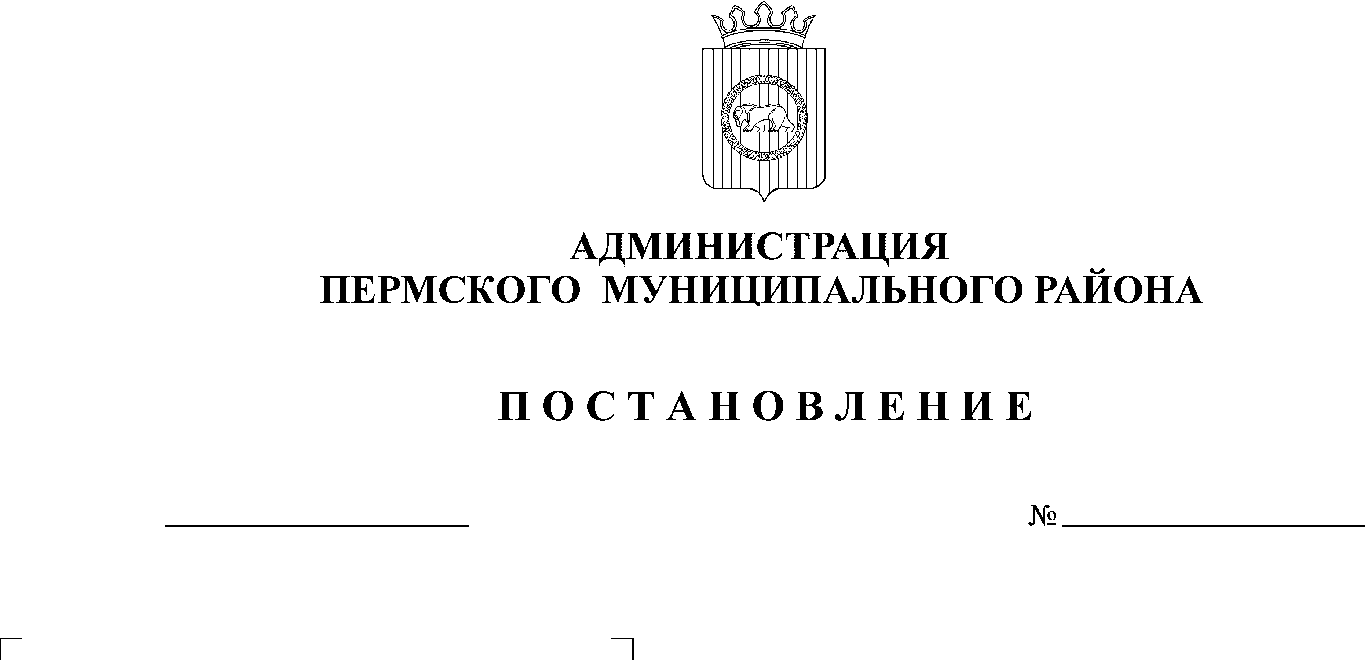 В соответствии с п. 20 ч. 1, ч. 4 ст. 14, ст. 28 Федерального закона от 6 октября 2003 г. № 131-ФЗ «Об общих принципах организации местного самоуправления в Российской Федерации», ч. 13 ст. 46 Градостроительного кодекса Российской Федерации, п. 6 ч. 2 ст. 47 Устава муниципального образования «Пермский муниципальный район», распоряжением управления архитектуры и градостроительства администрации Пермского муниципального района от 27 марта 2019 г. № 25 «О разработке проектов планировки и проектов межевания части территории Пермского муниципального района Пермского края, предусматривающих размещение автомобильных дорог», протоколом публичных слушаний по проекту планировки и проекту межевания части территории Лобановского сельского поселения Пермского муниципального района Пермского края, с целью размещения линейного объекта – автомобильная дорога Кояново – Мулянка, от 3 декабря 2020 г., заключением о результатах публичных слушаний по проекту планировки и проекту межевания части территории Лобановского сельского поселения Пермского муниципального района Пермского края, с целью размещения линейного объекта – автомобильная дорога Кояново – Мулянка, от 9 декабря 2020 г., администрация Пермского муниципального района ПОСТАНОВЛЯЕТ:1. Утвердить проект планировки части территории Лобановского сельского поселения Пермского муниципального района Пермского края, с целью размещения линейного объекта – автомобильная дорога Кояново – Мулянка, с шифром МК-44/03-08-2020, являющийся приложением 1 к настоящему постановлению.2. Утвердить проект межевания части территории Лобановского сельского поселения Пермского муниципального района Пермского края, с целью размещения линейного объекта – автомобильная дорога Кояново – Мулянка, с шифром МК-44/03-08-2020, являющийся приложением 2 к настоящему постановлению.3. Управлению архитектуры и градостроительства администрации Пермского муниципального района в течение 7 дней со дня принятия настоящего постановления направить проект планировки и проект межевания территории главе Лобановского сельского поселения.4. Настоящее постановление опубликовать в бюллетене муниципального образования «Пермский муниципальный район» и разместить на официальном сайте Пермского муниципального района www.permraion.ru. 5. Настоящее постановление вступает в силу со дня его официального опубликования.6. Проект планировки и проект межевания территории разместить на официальном сайте Пермского муниципального района www.permraion.ru.7. Контроль за исполнением настоящего постановления возложить на начальника управления архитектуры и градостроительства администрации Пермского муниципального района, главного архитектора.И.п. главы муниципального района                                                  В.П. ВагановПриложение 1к постановлению администрации Пермского муниципального района от20.01.2021 № СЭД-2021-299-01-01-05.С 15____________Проект планировки и проект межевания части территории Лобановского сельского поселения Пермского муниципального района Пермского края, с целью размещения линейного объекта – автомобильная дорога Кояново – МулянкаТом 1Проект планировки территорииОсновная частьРаздел 1 «Проект планировки территории. Графическая часть»Раздел 2 «Положение о размещении линейных объектов»Шифр МК-44/03-08-2020Проект планировки и проект межевания части территории Лобановского сельского поселения Пермского муниципального района Пермского края, с целью размещения линейного объекта – автомобильная дорога Кояново – МулянкаТом 1Проект планировки территорииОсновная частьРаздел 1 «Проект планировки территории. Графическая часть»Раздел 2 «Положение о размещении линейных объектов»Шифр МК-44/03-08-2020Состав проектаСодержаниеРаздел 1 «Проект планировки территории. Графическая часть»                        4Чертеж красных линий                                                                                            4Чертеж границ зоны планируемого размещения линейного объекта4Приложение к чертежу «Чертеж красных линий»                                                 6Раздел 2 «Положение о размещении линейных объектов»                                  181.	Наименование, основные характеристики и назначение планируемого для размещения линейного объекта, а также линейных объектов, подлежащих реконструкции в связи с изменением их местоположения                              192.	Перечень субъектов Российской Федерации, перечень муниципальных районов, городских округов в составе субъектов Российской Федерации, перечень поселений, населенных пунктов, внутригородских территорий городов федерального значения, на территориях которых установлена зона планируемого размещения линейных объектов                                              213.	Перечень координат характерных точек границ зон планируемого размещения линейных объектов                                                                        214.	Предельные параметры разрешенного строительства, реконструкции объектов капитального строительства, входящих в состав линейных объектов в границах зон их планируемого размещения                                           265.	Информация о необходимости осуществления мероприятий по защите сохраняемых объектов капитального строительства, существующих и строящихся на момент подготовки проекта планировки территории, а также объектов капитального строительства, планируемых к строительству в соответствии с ранее утвержденной документацией по планировке территории, от возможного негативного воздействия в связи с размещением линейного объекта                                                                                                        266.	Информация о необходимости осуществления мероприятий по сохранению объектов культурного наследия от возможного негативного воздействия в связи с размещением линейных объектов267.	Информация о необходимости осуществления мероприятий по охране окружающей среды                                                                                            268.	Информация о необходимости осуществления мероприятий по защите территории от чрезвычайных ситуаций природного и техногенного характера, в том числе по обеспечению пожарной безопасности и гражданской обороне                                                                                         28Раздел 1 «Проект планировки территории. Графическая часть»Чертеж красных линийЧертеж границ зоны планируемого размещения линейного объекта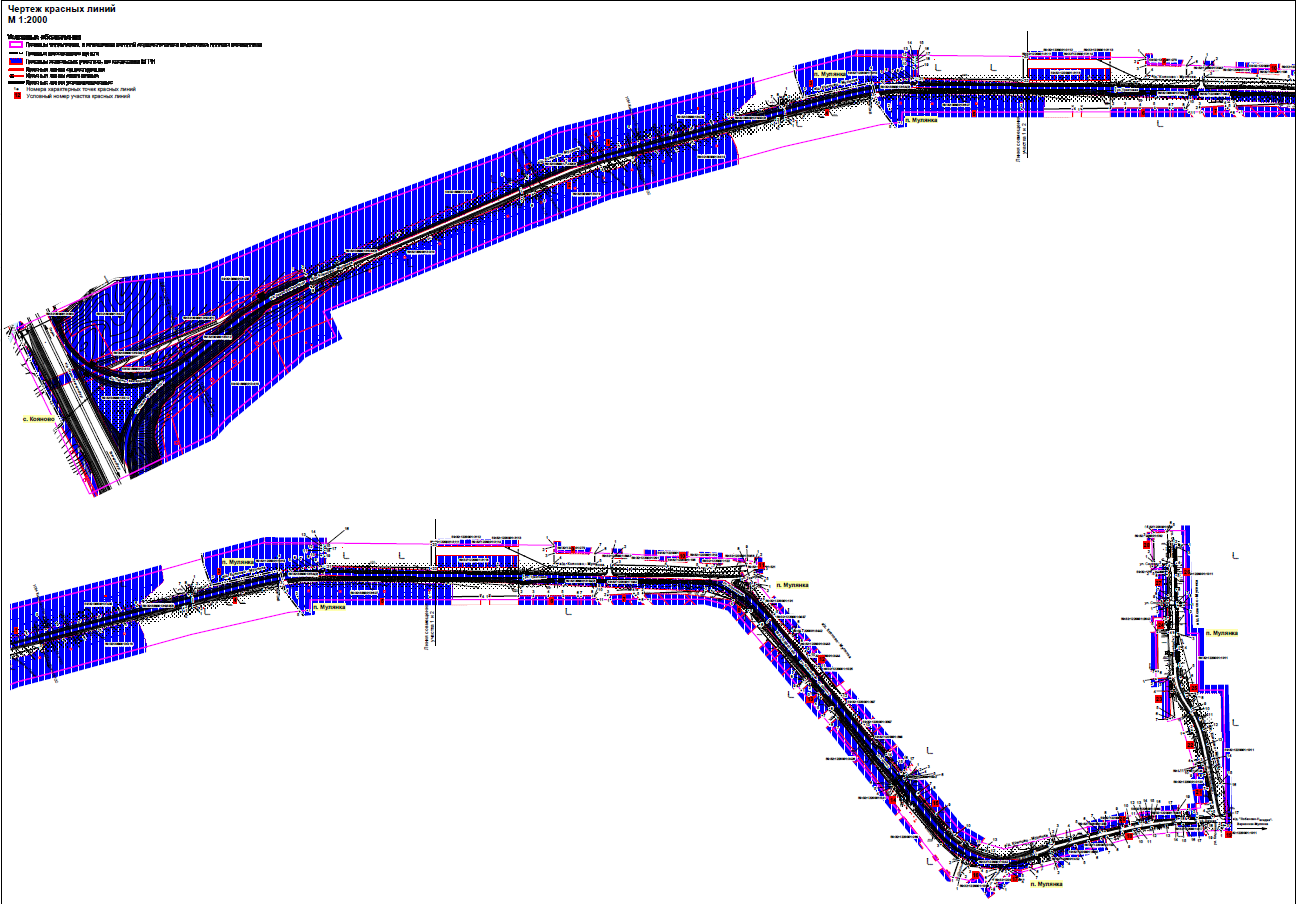 Приложение к чертежу «Чертеж красных линий»Каталог координат характерных точек1 участка красных линийСистема координат МСК-59Каталог координат характерных точек2 участка красных линийСистема координат МСК-59Каталог координат характерных точек3 участка красных линийСистема координат МСК-59Каталог координат характерных точек4 участка красных линийСистема координат МСК-59Каталог координат характерных точек5 участка красных линийСистема координат МСК-59Каталог координат характерных точек6 участка красных линийСистема координат МСК-59Каталог координат характерных точек7 участка красных линийСистема координат МСК-59Каталог координат характерных точек8 участка красных линийСистема координат МСК-59Каталог координат характерных точек9 участка красных линийСистема координат МСК-59Каталог координат характерных точек10 участка красных линийСистема координат МСК-59Каталог координат характерных точек11 участка красных линийСистема координат МСК-59Каталог координат характерных точек12 участка красных линийСистема координат МСК-59Каталог координат характерных точек13 участка красных линийСистема координат МСК-59Каталог координат характерных точек14 участка красных линийСистема координат МСК-59Каталог координат характерных точек15 участка красных линийСистема координат МСК-59Каталог координат характерных точек16 участка красных линийСистема координат МСК-59Каталог координат характерных точек17 участка красных линийСистема координат МСК-59Каталог координат характерных точек18 участка красных линийСистема координат МСК-59Каталог координат характерных точек19 участка красных линийСистема координат МСК-59Каталог координат характерных точек20 участка красных линийСистема координат МСК-59Каталог координат характерных точек21 участка красных линийСистема координат МСК-59Каталог координат характерных точек22 участка красных линийСистема координат МСК-59Каталог координат характерных точек23 участка красных линийСистема координат МСК-59Каталог координат характерных точек24 участка красных линийСистема координат МСК-59Каталог координат характерных точек25 участка красных линийСистема координат МСК-59Каталог координат характерных точек26 участка красных линийСистема координат МСК-59Каталог координат характерных точек27 участка красных линийСистема координат МСК-59Каталог координат характерных точек28 участка красных линийСистема координат МСК-59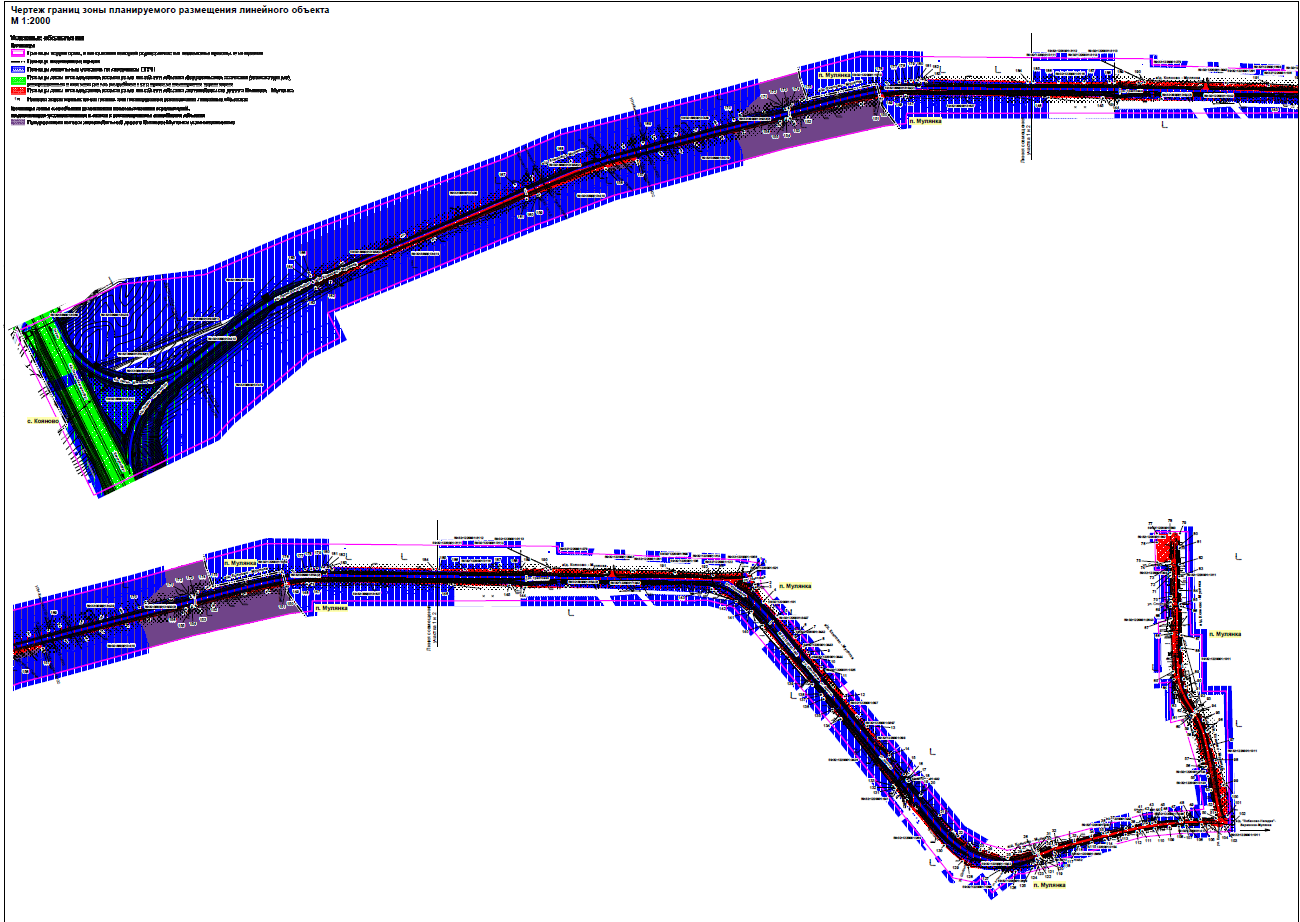 Раздел 2 «Положение о размещении линейных объектов»Наименование, основные характеристики и назначение планируемого для размещения линейного объекта, а также линейных объектов, подлежащих реконструкции в связи с изменением их местоположенияПроектом планировки территории предусмотрено размещение линейного объекта - автомобильная дорога общего пользования местного значения Пермского муниципального района IV технической категории Кояново-Мулянка.Часть автомобильной дороги расположена в границах п. Мулянка, другая часть  вне границ населенных пунктов.Параметры части автомобильной дороги, расположенной в границах п. Мулинка, приняты в соответствии с таблицей 11.4 СП 42.13330.2016 «Градостроительство. Планировка и застройка городских и сельских поселений» в связи с тем, что в границах населенных пунктов параметры автомобильной дороги имеют другой состав для обеспечения безопасности движения пешеходов. Таким образом, в границах п. Мулинка согласно таблице 11.3 СП 42.13330.2016 «Градостроительство. Планировка и застройка городских и сельских поселений», параметры части автомобильной дороги определены исходя из назначения данной дороги. Вышеуказанная часть автомобильной дороги проходит по всей территории п. Мулинка, осуществляя основные транспортные и пешеходные связи, а также связь территории жилой застройки с общественным центром, и выходит на внешние дороги. На основании вышеизложенного, параметры части автомобильной дороги, расположенной в границах п. Мулинка, приняты как для основной улицы, при этом категория автомобильной дороги сохраняется IV.Параметры части автомобильной дороги, расположенной вне границ населенных пунктов, приняты в соответствии с таблицей СП 34.13330.2012 «Автомобильные дороги».В связи с размещением линейного объекта автомобильная дорога Кояново-Мулянка необходимо установление границ зоны с особыми условиями использования территории – придорожной полосы автомобильной дороги. Согласно постановлению администрации Пермского муниципального района от 27.11.2018 605 «Об установлении придорожных полос автомобильных дорог общего пользования местного значения Пермского муниципального района» ширина придорожной полосы автомобильной дороги Кояново  Мулянка составляет 50 м от полосы отвода автомобильной дороги, согласно статье 3 Федерального закона от 08.11.2007 № 257-ФЗ, на территориях, расположенных вне границах населенных пунктов, в соответствии с частью 1 статьи 26 Федерального закона от 08.11.2007 № 257-ФЗ.Параметры линейного объекта - автомобильная дорога Кояново-Мулянка на всём её протяженииТаблица 1Параметры линейного объекта – части автомобильной дороги Кояново-Мулянка, расположенной в границах п. МулянкаТаблица 2Примечание: параметры занижены в связи с отсутствием места для размещения конструктивных элементов требуемых размеров.Параметры линейного объекта – части автомобильной дороги Кояново-Мулянка, расположенной вне границ населенных пунктовТаблица 3Примечание: параметры занижены в связи с отсутствием места для размещения конструктивных элементов требуемых размеров.Перечень субъектов Российской Федерации, перечень муниципальных районов, городских округов в составе субъектов Российской Федерации, перечень поселений, населенных пунктов, внутригородских территорий городов федерального значения, на территориях которых установлена зона планируемого размещения линейных объектовЗона планируемого размещения линейного объекта автомобильная дорога местного значения IV технической категории Кояово-Мулянка расположена на территории Лобановского сельского поселения Пермского муниципального района Пермского края. Зона планируемого размещения линейного объекта проходит по территории п. Мулянка.Перечень координат характерных точек границ зон планируемого размещения линейных объектовТаблица 4Предельные параметры разрешенного строительства, реконструкции объектов капитального строительства, входящих в состав линейных объектов в границах зон их планируемого размещенияВ соответствии с пунктом 3 части 4 статьи 36 Градостроительного кодекса Российской Федерации действие градостроительных регламентов не распространяется на земельные участки, предназначенные для размещения линейных объектов и (или) занятые линейными объектами. Таким образом, определение предельных параметров застройки территории осуществляется в отношении объектов капитального строительства, входящих в состав линейных объектов. В границах проектирования отсутствуют объекты капитального строительства, входящие в состав линейных объектов, для которых требуется определение предельных параметров разрешенного строительства.Информация о необходимости осуществления мероприятий по защите сохраняемых объектов капитального строительства, существующих и строящихся на момент подготовки проекта планировки территории, а также объектов капитального строительства, планируемых к строительству в соответствии с ранее утвержденной документацией по планировке территории, от возможного негативного воздействия в связи с размещением линейного объектаМероприятия по защите сохраняемых объектов капитального строительства, существующих и строящихся на момент подготовки проекта планировки территории в зоне планируемого размещения линейного объекта автомобильная дорога Кояново  Мулянка не предусматриваются в связи с тем, что в настоящее время данный объект не предусмотрен к реконструкции.При возможной реконструкции линейного объекта, необходимо согласовать мероприятия с собственниками инженерных коммуникаций.Информация о необходимости осуществления мероприятий по сохранению объектов культурного наследия от возможного негативного воздействия в связи с размещением линейных объектовОбъекты культурного наследия в границах зоны планируемого размещения линейного объекта отсутствуют.Информация о необходимости осуществления мероприятий по охране окружающей средыДля предотвращения негативных изменений и снижения неблагоприятного воздействия линейных объектов на окружающую природную среду и сохранения сложившейся экологической ситуации необходимо:- рационально использовать природные объекты, соблюдать нормы и правила природоохранного законодательства;- строго соблюдать технологию работ при реконструкции;- не допускать нарушения прав других землепользователей, а также нанесения вреда здоровью людей, окружающей природной среде;- не допускать ухудшения качества среды обитания объектов животного и растительного мира, а также нанесения ущерба хозяйственным и иным объектам;- содержать в исправном состоянии хозяйственные сооружения и технические устройства;- вести оперативный контроль экологического состояния территории;- информировать в установленном порядке соответствующие органы государственной власти об аварийных и других чрезвычайных ситуациях, влияющих на состояние природной среды.При проведении работ по реконструкции необходимо предусматривать следующие мероприятия:- комплектация парка техники с силовыми установками, обеспечивающими минимальные удельные выбросы загрязняющих веществ в атмосферу, своевременное проведение ППО и ППР автостроительной техники и автотранспорта;- осуществление запуска и прогрева двигателей транспортных средств и строительных машин по утвержденному графику с обязательной диагностикой выхлопа загрязняющих веществ; - организация контроля за неисправностью топливных систем двигателей внутреннего сгорания и диагностирования их на допустимую степень выброса загрязняющих веществ в атмосферу;- проведение ТО контроля за выбросами загрязняющих веществ от строительной техники и автотранспорта, немедленная регулировка двигателей;- устройство подъездных путей с учетом требований по предотвращению повреждения древесно-кустарниковой растительности, максимально используя элементы существующей транспортной инфраструктуры территории;- соблюдение твердых границ отвода земель во временное и постоянное пользование в соответствие с нормами, технологически необходимыми размерами;- соблюдение правил выполнения сварочных работ и работ с пылящими строительными материалами и грунтами;- запрещение сжигания автопокрышек, РТИ, изоляции кабелей и пластиковых изделий, мусора;- соблюдение правил противопожарной безопасности;- образуемые отходы должны организовано собираться и транспортироваться специализированным предприятием, имеющим лицензию по обращению с отходами, по договору на полигон ТБО; - запрещение сжигания и закапывания отходов в грунт; - своевременное заключение договоров на вывоз, утилизацию и размещения отходов.При условии соблюдения санитарно-гигиенических норм загрязнение окружающей среды будет маловероятно.Основные меры при дальнейшей эксплуатации объекта должны быть направлены на обеспечение соблюдения требований технологических регламентов, что позволит обеспечить экологическую безопасность природной среды и населения.Информация о необходимости осуществления мероприятий по защите территории от чрезвычайных ситуаций природного и техногенного характера, в том числе по обеспечению пожарной безопасности и гражданской оборонеМероприятия по защите территории от чрезвычайных ситуаций природного и техногенного характера, проведения мероприятий по гражданской обороне и обеспечению пожарной безопасности:- вопросы инженерно-технических мероприятий ГО и ЧС по обеспечению устойчивой междугородной связи по кабельным и радиорелейным линиям, а также телефонной связи должны разрабатываться специализированными проектными организациями и ведомствами Министерства связи Российской Федерации. - оповещение и информирование населения по сигналам ГО осуществляется на основании решения начальника гражданской обороны области, оперативной дежурной сменой органа управления ГО и ЧС одновременно по автоматизированной системе централизованного оповещения с помощью дистанционно управляемых электросирен (предупредительный сигнал «Внимание всем»), а также с использованием действующих сетей проводного вещания, радиовещания и телевидения независимо от ведомственной принадлежности и формы собственности, в соответствии с требованиями постановления Правительства РФ от 1 марта 1993г № 177 «Об утверждении Положения о порядке использования действующих радиовещательных и телевизионных станций для оповещения и информирования населения РФ в чрезвычайных ситуациях мирного и военного времени». Для привлечения внимания населения перед передачей речевой информации проводится включение электросирен и других сигнальных средств, что означает подачу предупредительного сигнала «Внимание всем».- по этому сигналу население и обслуживающий персонал объектов (организаций) обязаны включить абонентские устройства проводного вещания, радиоприемники и телевизионные приемники для прослушивания экстренного сообщения.В соответствии с постановлением Правительства РФ от 19.09.1998 № 1115 «О порядке отнесения организаций к категориям по гражданской обороне» и по показателям, введенным в действие приказом МЧС России от 23.03.1999 № 013 «О введении в действие показателей для отнесения организации к категории по ГО», линейный объект - автомобильная дорога Кояново  Мулянка) является некатегорированным по ГО объектом.Согласно СП 165.1325800.2014 «Свод правил. Инженерно -технические мероприятия по гражданской обороне. Актуализированная редакция СНиП 2.01.51-90» Пермский край не попадает в зону светомаскировки, соответственно и линейный объект не находится в зоне обязательного проведения мероприятий по светомаскировке.Территория, в границах которой расположен линейный объект, является территорией общего пользования, на которой отсутствуют промышленные предприятия. Территория не сейсмоопасная, карсты и провалы отсутствуют. В соответствии с требованиями ГОСТ 12.1.004-91 «Пожарная безопасность. Общие требования» пожарная безопасность проектируемых объектов обеспечивается: системой предотвращения пожара, системой противопожарной защиты, организационно - техническими мероприятиями.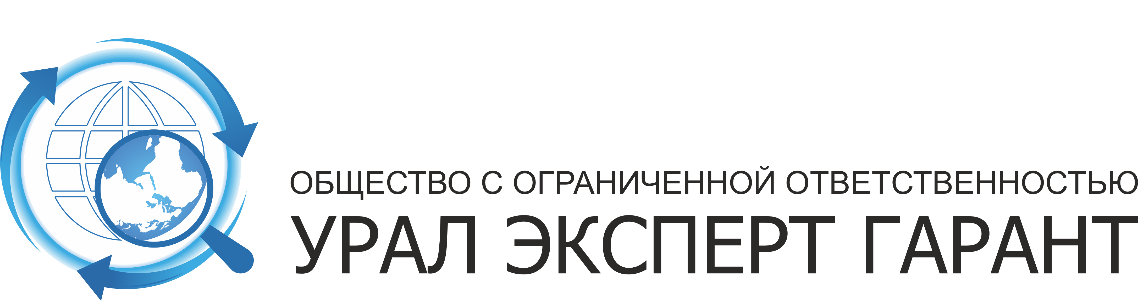 Проект планировки и проект межевания части территории Лобановского сельского поселения Пермского муниципального района Пермского края, с целью размещения линейного объекта – автомобильная дорога Кояново – Мулянка ТОМ 2Материалы по обоснованию проекта планировки территорииРаздел 3 «Материалы по обоснованию проекта планировки территории. Графическая часть»Раздел 4 «Материалы по обоснованию проекта планировки территории. Пояснительная записка»Пермь, 2020Проект планировки и проект межевания части территории Лобановского сельского поселения Пермского муниципального района Пермского края, с целью размещения линейного объекта – автомобильная дорога Кояново – МулянкаТОМ 2Материалы по обоснованию проекта планировки территорииРаздел 3 «Материалы по обоснованию проекта планировки территории. Графическая часть»Раздел 4 «Материалы по обоснованию проекта планировки территории. Пояснительная записка»Пермь, 2020Состав проектаСодержаниеРаздел 3 «Материалы по обоснованию проекта планировки территории. Графическая часть»	5Схема расположения элементов планировочной структуры	5Схема использования территории в период подготовки проекта планировки территории. Схема границ зон с особыми условиями использования территории	5Схема использования территории в период подготовки проекта планировки территории (формы собственности). Схема границ зон с особыми условиями использования территории	5Схема организации улично-дорожной сети и движения транспорта	5Схема конструктивных и планировочных решений. Схема вертикальной планировки территории, инженерной подготовки и инженерной защиты территории	5Раздел 4 «Материалы по обоснованию проекта планировки территории. Пояснительная записка»	11Введение	121.	Описание природно-климатических условий территории, в отношении которой разрабатывается проект планировки территории	152.	Обоснование определения границ зоны планируемого размещения линейного объекта	152.1.	Анализ положений документов территориального планирования и градостроительного зонирования территории	152.2.	Перечень ранее выполненных проектов планировки и проектов межевания территории, границы проектирования которых вошли в границы проектирования разрабатываемого проекта	162.3.	Перечень существующих объектов капитального строительства, в том числе линейных объектов, объектов, подлежащих сносу, объектов незавершенного строительства и их местоположение	162.3.1.	Перечень объектов транспортной инфраструктуры	172.3.2.	Перечень объектов инженерной инфраструктуры	17Объекты водоотведения	17Объекты водоснабжения	18Объекты связи	182.3.3.	Сведения об отнесении земель и земельных участков к определенной категории земель	182.3.4.	Сведения об обременениях (ограничениях) и зонах с особыми условиями использования территории	182.4.	Параметры границ зон планируемого размещения линейных объектов	212.4.1.	Обоснование определения границ зоны планируемого размещения линейного объекта	212.4.2.	Параметры линейного объекта - автомобильная дорога Кояново  Мулянка	265.	Обоснование определения границ зон планируемого размещения линейных объектов, подлежащих переносу (переустройству) из зон планируемого размещения линейных объектов	296.	Обоснование определения предельных параметров застройки территории в границах зон планируемого размещения объектов капитального строительства, входящих в состав линейных объектов	297.	Ведомость пересечений границ зон планируемого размещения линейного объекта с сохраняемыми объектами капитального строительства, существующими и строящимися на момент подготовки проекта планировки территории	298.	Ведомость пересечений границ зон планируемого размещения линейного объекта с объектами капитального строительства, строительство которых запланировано в соответствии с ранее утвержденной документацией по планировке территории	309.	Ведомость пересечений границ зон планируемого размещения линейного объекта с водными объектами	31ПРИЛОЖЕНИЯ	32Раздел 3 «Материалы по обоснованию проекта планировки территории. Графическая часть»Схема расположения элементов планировочной структурыСхема использования территории в период подготовки проекта планировки территории. Схема границ зон с особыми условиями использования территорииСхема использования территории в период подготовки проекта планировки территории (формы собственности). Схема границ зон с особыми условиями использования территорииСхема организации улично-дорожной сети и движения транспортаСхема конструктивных и планировочных решений. Схема вертикальной планировки территории, инженерной подготовки и инженерной защиты территории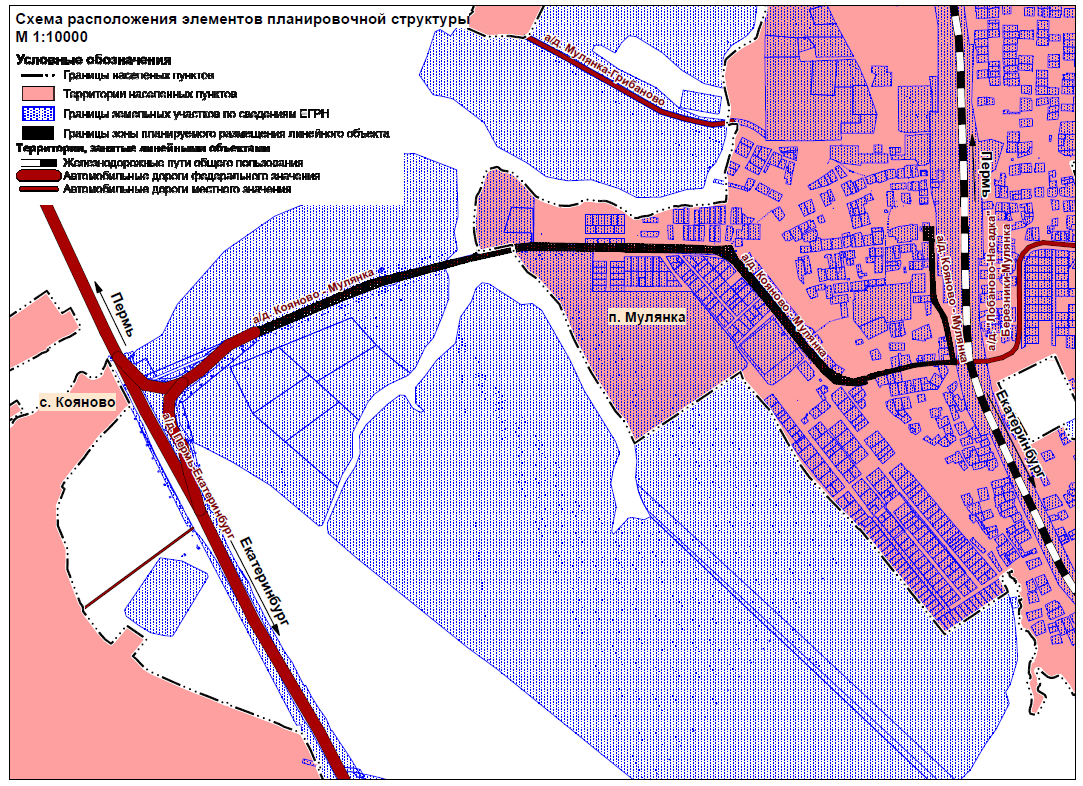 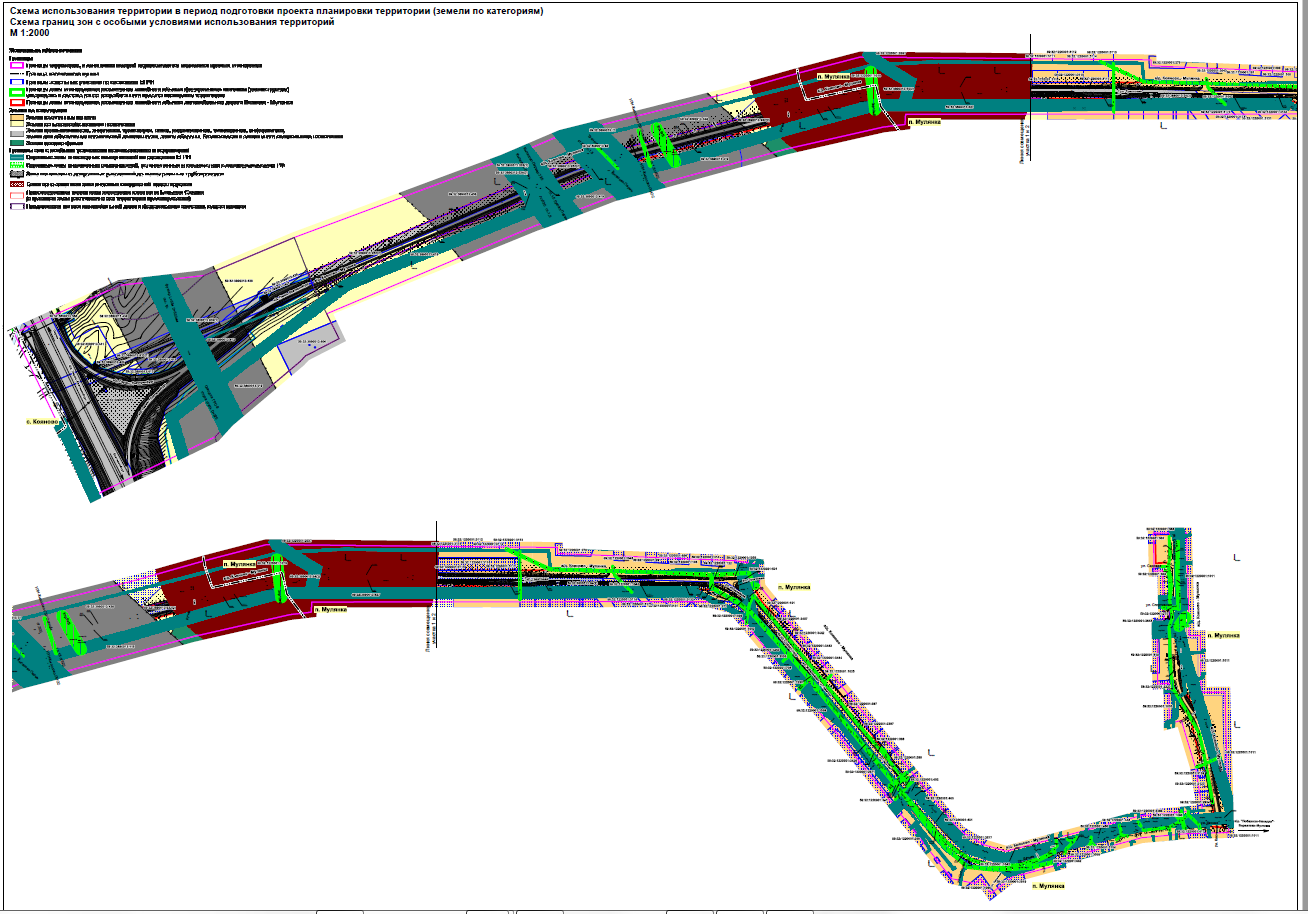 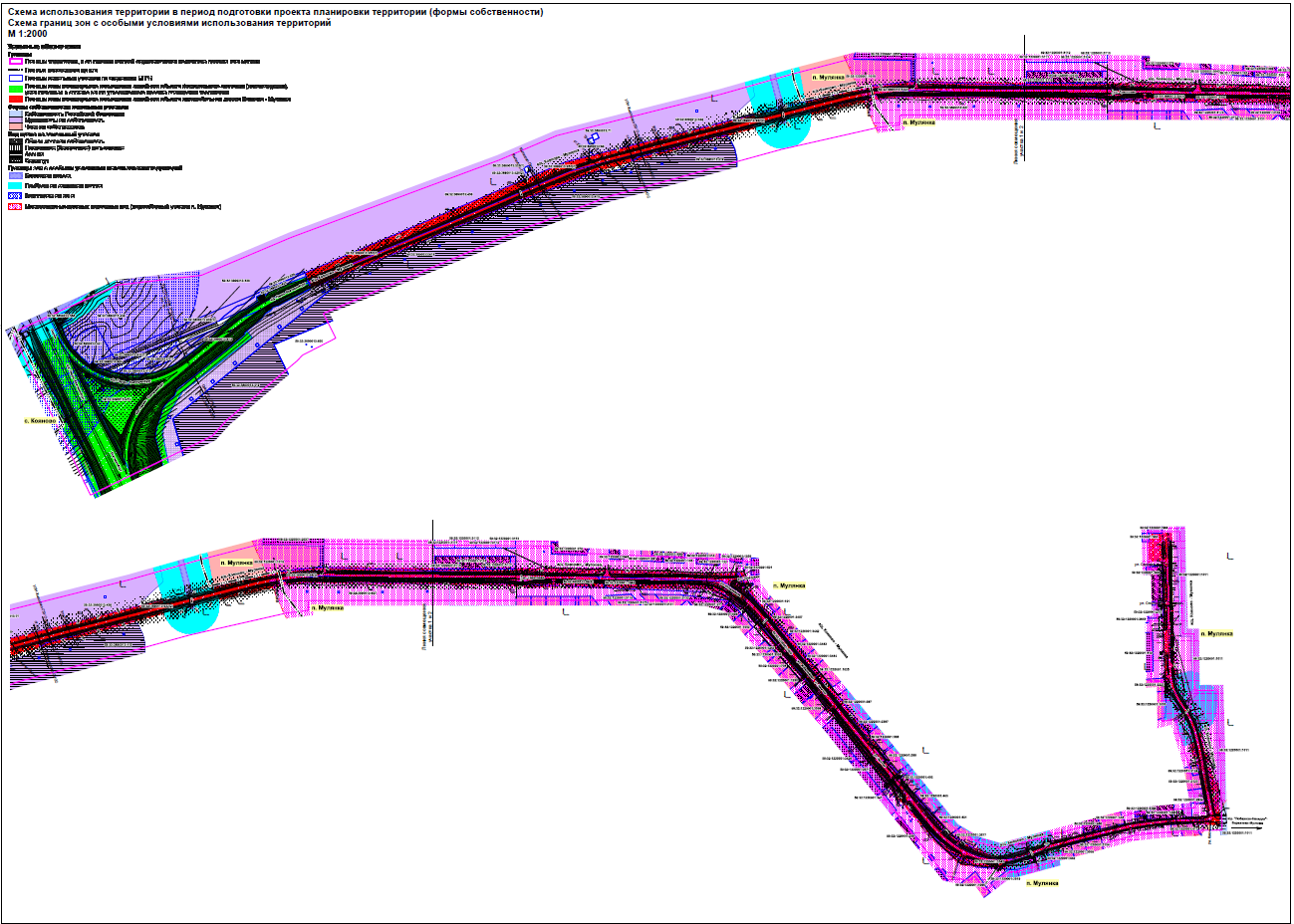 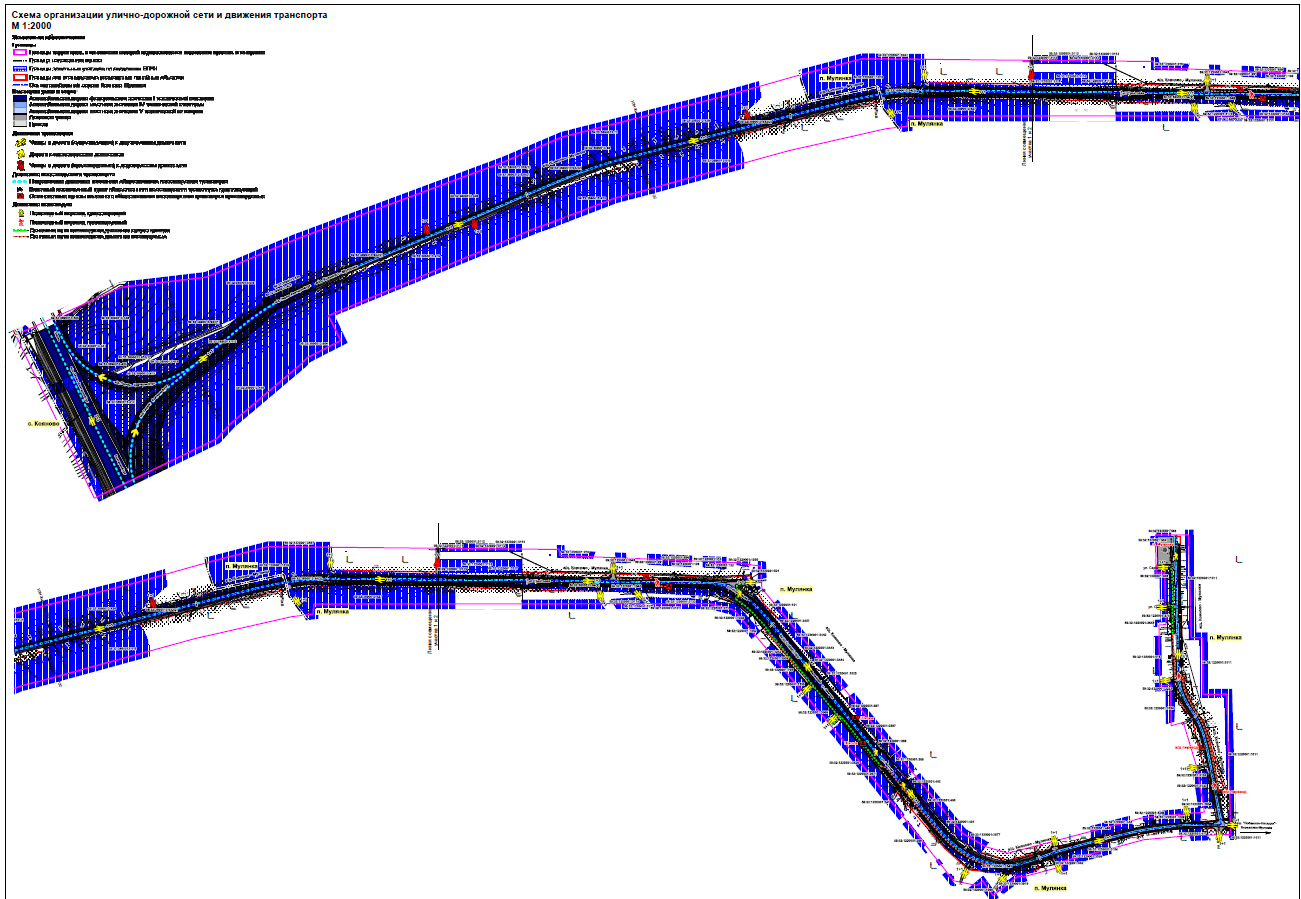 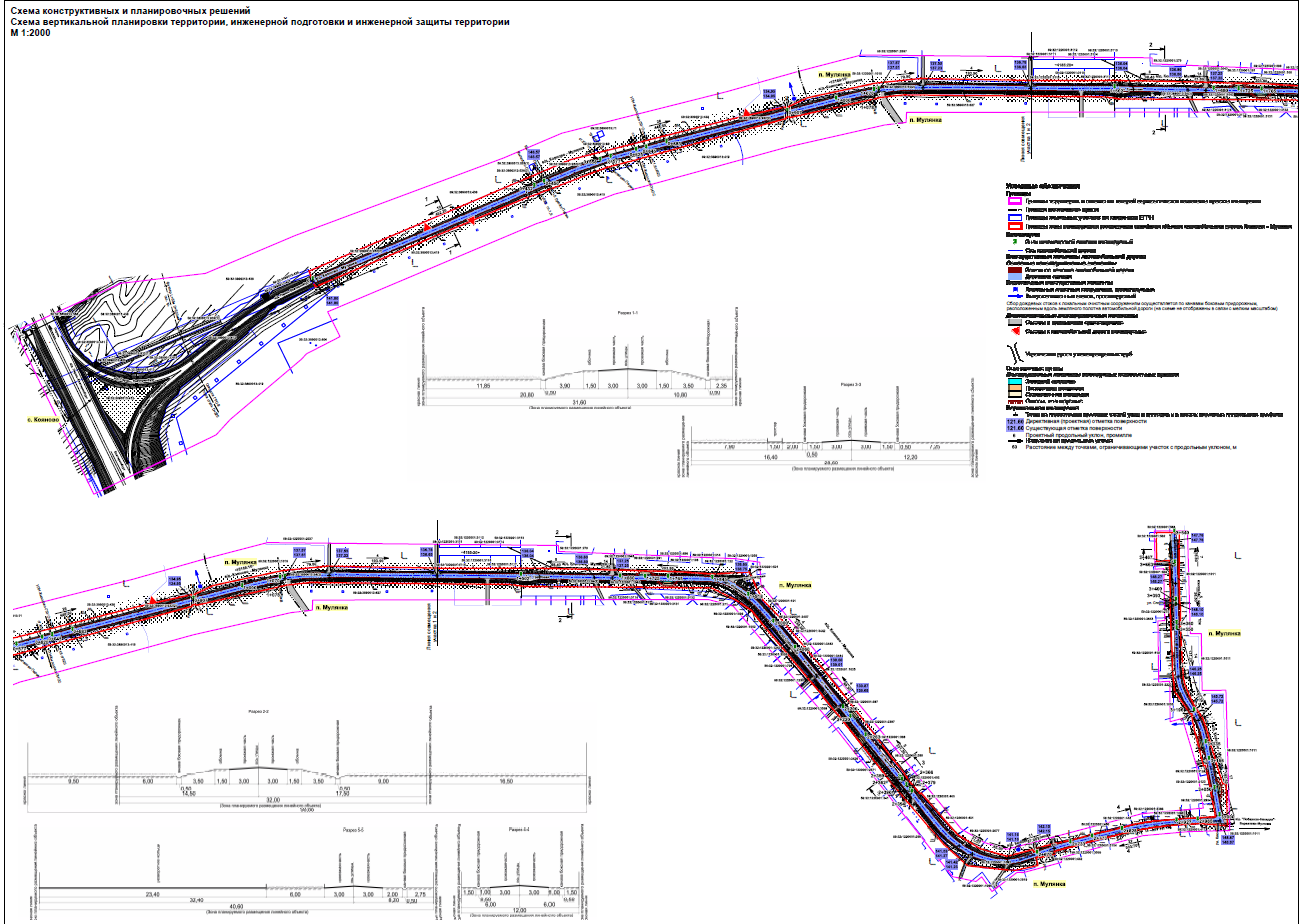 Раздел 4 «Материалы по обоснованию проекта планировки территории. Пояснительная записка»ВведениеПроект планировки и проект межевания территории с целью размещения линейного объекта – автомобильная дорога Кояново – Мулянка разработан на основании распоряжения управления архитектуры и градостроительства администрации Пермского муниципального района от 13.04.2020 № 40 «О разработке проекта планировки и проекта межевания части территории Лобановского сельского поселения Пермского муниципального района Пермского края, с целью размещения линейного объекта – автомобильная дорога Кояново – Мулянка».В соответствии с ч. 1 ст. 42 Градостроительного кодекса Российской Федерации проект планировки территории разрабатывается в целях выделения элементов планировочной структуры, установления границ территорий общего пользования, границ зон планируемого размещения объектов капитального строительства (определение зон планируемого размещения линейных объектов), определения характеристик планируемого развития территории (установление параметров линейного объекта).Границы проектирования определены в соответствии с ч. 2 р. 1 Постановления Правительства Российской Федерации от 12.05.2017 № 564 «Об утверждении Положения о составе и содержании проектов планировки территории, предусматривающих размещение одного или нескольких линейных объектов» по внешним границам максимально удаленных от планируемого маршрута прохождения линейных объектов (трасс) зон с особыми условиями использования территорий, которые подлежат установлению в связи с размещением этих линейных объектов.При разработке документации по планировке территории учтены:Схема территориального планирования Пермского муниципального района, утвержденная решением Земского Собрания Пермского муниципального района от 17.12.2010 г. № 134 «Об утверждении Схемы территориального планирования Пермского муниципального района» (в редакции решения Земского Собрания Пермского муниципального района от 25.06.2020 № 61);Генеральный план Лобановского сельского поселения Пермского муниципального района, утвержденный решением Земского Собрания Пермского муниципального района от 27.09.2018 № 336 «Об утверждении генерального плана муниципального образования «Лобановского сельского поселения» Пермского муниципального района Пермского края» (в редакции решения Земского Собрания Пермского муниципального района Пермского края от 27.02.2020 № 31);Правила землепользования и застройки Лобановского сельского поселения Пермского муниципального района, утвержденные решением Земского Собрания Пермского муниципального района от 27.09.2018 № 337 «Об утверждении Правил землепользования и застройки территории муниципального образования «Лобановское сельское поселение» Пермского муниципального район Пермского края» (в редакции решения Земского Собрания Пермского муниципального района Пермского края от 28.05.2020 № 15);Проект планировки и проект межевания части территории с. Мулянка Лобановского сельского поселения Пермского муниципального района Пермского края, утвержденные постановлением администрации Пермского муниципального района от 10.09.2015 № 1279;Документация по планировке территории объекта «Реконструкция автомобильной дороги 1Р 242 Пермь – Екатеринбург на участке г. Пермь - граница Свердловской области участок км 13+815 - км 33+415 в Пермском крае (2 пусковой комплекс)».Технический паспорт на автомобильную дорогу Кояново – Мулянка (инв. № 01100952).При разработке документации по планировке территории использовались:Градостроительный кодекс Российской Федерации;Земельный кодекс Российской Федерации;Водный кодекс Российской Федерации;Федеральный закон от 06.10.2003 г. № 131-ФЗ «Об общих принципах организации местного самоуправления в Российской Федерации»;Федеральный закон от 13.07.2015 № 218-ФЗ «О государственной регистрации недвижимости»;Постановление Правительства Российской Федерации от 18.04.2016 № 322 «Об утверждении Положения о представлении в федеральный орган исполнительной власти (его территориальные органы), уполномоченный Правительством Российской Федерации на осуществление государственного кадастрового учета, государственной регистрации прав, ведение Единого государственного реестра недвижимости и предоставление сведений, содержащихся в Едином государственном реестре недвижимости, федеральными органами исполнительной власти, органами государственной власти субъектов Российской Федерации и органами местного самоуправления дополнительных сведений, воспроизводимых на публичных кадастровых картах»;Федеральный закон от 08.11.2007 № 257-ФЗ «Об автомобильных дорогах и о дорожной деятельности в Российской Федерации и о внесении изменений в отдельные законодательные акты Российской Федерации»;Постановление Правительства Российской Федерации от 12.05.2017 № 564 «Об утверждении Положения о составе и содержании проектов планировки территории, предусматривающих размещение одного или нескольких линейных объектов»;Постановление Правительства Российской Федерации от 02.09.2009 № 717 «О нормах отвода земель для размещения автомобильных дорог и (или) объектов дорожного сервиса»;Приказ Минстроя России от 25.04.2017 № 740/пр «Об установлении случаев подготовки и требований к подготовке, входящей в состав материалов по обоснованию проекта планировки территории схемы вертикальной планировки, инженерной подготовки и инженерной защиты территории»;Федеральный закон РФ от 21.12.1994 г. №68-ФЗ «О защите населения и территорий от чрезвычайных ситуаций природного и техногенного характера»; ГОСТ 20444-2014 Шум. Транспортные потоки. Методы определения шумовой характеристики;СП 34.13330.2012 «Автомобильные дороги»;СП 31.13330.2012 «Водоснабжение. Наружные сети и сооружения. Актуализированная редакция СНиП 2.04.02-84»;СП 42.13330.2016. «Свод правил. Градостроительство. Планировка и застройка городских и сельских поселений. Актуализированная редакция СНиП 2.07.01-89*»;Постановление Правительства Российской Федерации от 24 февраля 2009 года № 160 «О порядке установления охранных зон объектов электросетевого хозяйства и особых условий использования земельных участков, расположенных в границах таких зон»;Постановление Правительства РФ от 20 ноября 2000 г. № 878 «Об утверждении Правил охраны газораспределительных сетей»;Постановление Главного государственного санитарного врача Российской Федерации от 14 марта 2001 № 10 «О введении в действие санитарные правила и нормативы «Зоны санитарной охраны источников водоснабжения и водопроводов питьевого назначения. СанПиН 2.1.4.1110-02»;Постановление Главного государственного санитарного врача Российской Федерации от 25.09.2007 № 74 «О введении в действие новой редакции санитарно-эпидемиологических правил и нормативов СанПиН 2.2.1/2.1.1.1200-03 «Санитарно-защитные зоны и санитарная классификация предприятий, сооружений и иных объектов»;Постановление Правительства РФ от 9 июня 1995 г. № 578 «Об утверждении Правил охраны линий и сооружений связи Российской Федерации»;Постановление Правительства РФ от 23.10.1993 № 1090 (ред. от 26.03.2020) «О Правилах дорожного движения»;Приказ Министерства экономического развития РФ от 1 сентября 2014 г. № 540 «Об утверждении классификатора видов разрешенного использования земельных участков»;РДС 30-201-98 «Инструкция о порядке проектирования и установления красных линий в городах и других поселениях Российской Федерации»;ГОСТ Р 52766-2007 «Дороги автомобильные общего пользования. Элементы обустройства. Общие требования»;ГОСТ Р 52399-2005 «Геометрические элементы автомобильных дорог»;ГОСТ 25151-82 (СТ СЭВ 2084-80) Водоснабжение. Термины и определения;ГОСТ 19185-73 Гидротехника. Основные понятия. Термины и определения;ОСТ 218.1.002-2003 «Автобусные остановки на автомобильных дорогах. Общие технические требования».Документация по планировке территории выполнена в системе координат МСК-59. Система высот – Балтийская.Описание природно-климатических условий территории, в отношении которой разрабатывается проект планировки территорииТерритория проектирования расположена в границах Лобановского сельского поселения Пермского муниципального района Пермского края. Автомобильная дорога начинается с примыкания к автомобильной дороге федерального значения «Пермь – Екатеринбург».Согласно СП 131.13330.2012 «Строительная климатология», территория проектирования по климатическому районированию относится к IB строительному климатическому району.Климат умеренно-континентальный с морозной продолжительной зимой и тёплым, но коротким летом. Зимой в ночное время температура воздуха может опускаться до -340С. Абсолютный минимум равен -490С. Изотерма среднегодовой температуры воздуха +1,50С проходит по южному краю района. Повсеместно значительна разница между температурами лета и зимы. Июльские температуры колеблются в пределах +180С, январские в пределах – -150С. Продолжительность безморозного периода у почвы – 80-100 дней, на высоте  – 100-120 дней. Период активной вегетации растений наступает в середине мая (15.05) и продолжается 119 дней до середины сентября.При вторжении арктических воздушных масс заморозки могут продолжаться до конца первой декады июня, а начинаться в первой декаде сентября.Глубина промерзания почвы составляет 150-160 см.Годовое количество осадков – 425-, 80% их выпадает за период с апреля по октябрь. Снег на полях лежит 165-170 дней. Высота снежного покрова достигает в среднем , а в особенно снежные зимы может достигать до  и более. Преобладающим направлением ветра является юго-западное. Среднегодовая скорость ветра равна 3,3 м/сек, с максимумом в мае и октябре (3,6 м/сек). В зимний период в среднем наблюдается 59 дней с метелью.Наибольшая повторяемость южных ветров наблюдается в холодный месяц (31%). Летом южные ветры значительно уменьшаются, при этом увеличивается повторяемость северных и особенно юго-восточных ветров.Основные метеорологические явления на территории это метели и грозы. Повторяемость метелей составляет 72 дня за год, повторяемость гроз – 22 дня за год.В целом, климатические условия района оцениваются как благоприятные и не вызывают планировочных ограничений. Рельеф на территории проектирования ровный с общим понижением рельефа к водным объектам. В границах проектирования отсутствуют нарушенные территории, препятствующие размещению линейных объектов.В границах проектирования протекает р. Савалиха, р. Верх Мулянка, а также ручьи без названия.Поверхностный сток с территории проектирования направлен в сторону русел рек и ручьев, организуя пять бассейнов стока поверхностных вод.Размещаемый линейный объект имеет пересечения с вышеуказанными водными объектами. Мостовые сооружения на пересечениях отсутствуют. Реки и ручьи заключены в трубы.Обоснование определения границ зоны планируемого размещения линейного объектаАнализ положений документов территориального планирования и градостроительного зонирования территорииАвтомобильная дорога Кояново – Мулянка начинается с примыкания к автомобильной дороге общего пользования федерального значения I технической категории Пермь – Екатеринбург.Автомобильная дорога Кояново – Мулянка является существующей, учтена в едином государственном реестре недвижимости, как объект капитального строительства с кадастровым номером - 59:32:0000000:11993.В соответствии с генеральным планом Лобановского сельского поселения Пермского муниципального района, утвержденного решением Земского Собрания Пермского муниципального района Пермского края от 27.09.2018 г. № 336 «Об утверждении генерального плана муниципального образования «Лобановское сельское поселение» Пермского муниципального района Пермского края» (в ред. от 27.02.2020 г. № 31), линейный объект является автомобильной дорогой общего пользования местного значения и находится в собственности МКУ «Управление благоустройства Пермского района».В соответствии с картой «Карта градостроительного зонирования» в границах проектирования расположены территориальные зоны, для которых установлены градостроительные регламенты:зона застройки индивидуальными жилыми домами (Ж-1);зона застройки малоэтажными жилыми домами (Ж-2);зона делового, общественного и коммерческого назначения (О-1);зона объектов социального назначения(О-2);зона озеленения общего пользования (Р-1);зона объектов инженерной инфраструктуры (И-1);зона объектов транспортной инфраструктуры (Т-1);зона объектов сельскохозяйственного производства (СХ-1);земли лесного фонда (ЛФ).Часть линейного расположена на территории зоны сельскохозяйственных угодий в составе земель сельскохозяйственного назначения (СХ-3) и на землях лесного фонда (ЛФ), на которую в соответствии с ч. 6 ст. 36 Градостроительного кодекса РФ, градостроительные регламенты не устанавливаются.  Согласно вышеуказанной карте, автомобильная дорога Кояново – Мулянка является территорией общего пользования дорожной сети, на которую в соответствии с п. 2 ч. 4 ст. 36 Градостроительного кодекса РФ действие градостроительного регламента не распространяется.Перечень ранее выполненных проектов планировки и проектов межевания территории, границы проектирования которых вошли в границы проектирования разрабатываемого проекта1. Проект планировки и проект межевания части территории с. Мулянка Лобановского сельского поселения Пермского муниципального района Пермского края, утвержденные постановлением администрации Пермского муниципального района от 10.09.2015 № 1279;2. Документация по планировке территории объекта «Реконструкция автомобильной дороги 1Р 242 Пермь – Екатеринбург на участке г. Пермь - граница Свердловской области участок км 13+815 - км 33+415 в Пермском крае (2 пусковой комплекс).Перечень существующих объектов капитального строительства, в том числе линейных объектов, объектов, подлежащих сносу, объектов незавершенного строительства и их местоположениеВ границах проектирования расположены объекты инженерной и транспортной инфраструктур, объекты капитального строительства жилого, общественно-делового и иного назначения.Объекты капитального строительства жилого назначения представлены существующей индивидуальной жилой застройкой.В представлении перечня объектов капитального строительства жилого назначения, общественно-делового и иного назначения отсутствует необходимость в связи с тем, что данные объекты не являются предметом проектирования и не влияют на определение границ зоны планируемого размещения линейного объекта.Перечень объектов транспортной инфраструктурыВ границах проектирования транспортная инфраструктура представлена следующими элементами планировочной структуры в соответствии с приказом Министерства строительства и жилищно-коммунального хозяйства Российской Федерации от 25 апреля 2017 года № 738/пр «Об утверждении видов элементов планировочной структуры»:улично-дорожная сеть (в населенных пунктах);территория, занятая линейным объектом, за исключением элементов планировочной структуры – улично-дорожная сеть (автомобильная дорога федерального значения Пермь-Екатеринбург (частично), автомобильная дорога местного значения Кояново – Мулянка, автомобильная дорога местного значения «Лобаново-Насадка»-Березники-Мулянка (частично)).По автомобильной дороге Кояново – Мулянка организовано движение общественного пассажирского транспорта с конечным остановочным пунктом, расположенном в п. Мулянка на пересечении ул. Садовой и ул. Октябрьской. В п. Мулянка, на протяжении всего маршрута общественного пассажирского транспорта отсутствуют остановочные пункты.Перечень объектов инженерной инфраструктурыОбъекты электроснабженияТаблица 1Объекты нефтеснабженияТаблица 2Объекты газоснабженияТаблица 3Объекты водоотведенияТаблица 4Объекты водоснабженияТаблица 5Объекты связиТаблица 6Объекты теплоснабженияТаблица 6Сведения об отнесении земель и земельных участков к определенной категории земельВ соответствии с ч. 1 ст. 7 Земельного кодекса Российской Федерации и сведениями Единого государственного реестра недвижимости, в границах проектирования расположены следующие категории земель:земли населенных пунктов;земли сельскохозяйственного назначения;земли водного фонда;земли лесного фонда;земли промышленности, энергетики, транспорта, связи, радиовещания, телевидения, информатики, земли для обеспечения космической деятельности, земли обороны, безопасности и земли иного специального назначения.Зоны планируемого размещения линейных объектов расположены на землях населенных пунктов, землях сельскохозяйственного назначения и землях промышленности, энергетики, транспорта, связи, радиовещания, телевидения, информатики, земли для обеспечения космической деятельности, земли обороны, безопасности и земли иного специального назначения.Сведения об обременениях (ограничениях) и зонах с особыми условиями использования территорииВ границах территории проектирования определены следующие виды зон с особыми условиями использования территорий: - водоохранные зоны;- охранные зоны инженерных коммуникаций;- придорожные полосы автомобильных дорог;- санитарно-защитные зоны;- приаэродромная территория;- зоны минимально-допустимых расстояний до магистральных трубопроводов;- санитарно-защитная полоса водовода;- месторождение полезных ископаемых.Часть зон с особыми условиями использования территорий, учтены в едином государственном реестре недвижимости. Для объектов, у которых границы зон с особыми условиями использования территорий не учтены в едином государственном реестре недвижимости, границы таких зон определены в соответствии с нормативно-правовыми документами, регламентирующими установление границ зон с особыми условиями использования территорий.В границах проектирования публичные сервитуты отсутствуют.Объекты культурного наследия отсутствуют.Особо охраняемые природные территории местного, регионального и федерального значения отсутствуют.Водоохранные зоныК водоохранным зонам водных объектов относятся:- береговая полоса общего пользования;- прибрежная защитная полоса;- водоохранная зона.Ширина водоохранных зон, прибрежных защитных полос и береговых полос определена в соответствии с правилами землепользования и застройки Лобановского сельского поселения.Характеристика водоохранных зонТаблица 7В соответствии с ч. 6 ст. 6 Водного кодекса Российской Федерации, ширина береговой полосы каналов, а также рек и ручьев, протяженность которых от истока до устья не более чем десять километров, составляет пять метров. Полоса земли вдоль береговой линии (границы водного объекта) водного объекта общего пользования (береговая полоса) предназначается для общего пользования, в связи с чем ограничивается красными линиями.Режим использования территорий в границах водоохранных зон и прибрежных защитных полос определяется в соответствии со ст. 65 Водного кодекса Российской Федерации.Охранные зоны инженерных коммуникацийК охранным зонам инженерных коммуникаций относятся:- охранные зоны объектов электроснабжения;- охранные зоны объектов газоснабжения;- охранные зоны магистральных трубопроводов.Охранные зоны инженерных коммуникаций, границы которых учтены в едином государственном реестре недвижимостиТаблица 8Охранные зоны объектов электроснабженияОхранные зоны линий электропередачи и режим использования территорий, расположенных в таких зонах, устанавливаются в соответствии с постановлением Правительства Российской Федерации от 24.02.2009 г. № 160 «О порядке установления охранных зон объектов электросетевого хозяйства и особых условий использования земельных участков, расположенных в границах таких зон» в случае, если данные зоны еще не учтены в едином государственном реестре недвижимости, в размере 2 м для ВЛ 0,4 кВ.Охранные зоны объектов газоснабженияОхранные зоны газопроводов устанавливаются в размере 2 м от сетей газоснабжения в соответствии с постановлением Правительства Российской Федерации от 20.11.2000 г. № 878 «Об утверждении правил охраны газораспределительных сетей» в случае, если данные зоны еще не учтены в едином государственном реестре недвижимости. Режим использования территорий, расположенных в таких зонах, определяется также вышеуказанным постановлением.Охранные зоны объектов связиОхранные зоны линий связи и режим использования территорий, расположенных в границах таких зон, устанавливается в соответствии с постановлением Правительства РФ от 9 июня 1995 г. № 578 «Об утверждении Правил охраны линий и сооружений связи Российской Федерации» для линий связи, расположенных вне границ населенных пунктов.Охранные зоны объектов теплоснабженияОхранные зоны сетей теплоснабжения и режим использования территорий, расположенных в границах таких зон, устанавливается в соответствии с Приказом министерства архитектуры, строительства и жилищно-коммунального хозяйства РФ от 17 августа 1992 г. № 197 «О типовых правилах охраны коммунальных тепловых сетей» в размере 3 м от сетей теплоснабжения.Придорожные полосы автомобильных дорогВ границах проектирования расположена автомобильная дорога общего пользования федерального значения Пермь-Екатеринбург, у которой границы придорожной полосы учтены в ЕГРН с реестровым номером 59:24-6.224.Режим использования территорий, расположенных в границах придорожной полосы определяется статьей 26 Федерального закона от 08.11.2007 № 257-ФЗ «Об автомобильных дорогах и о дорожной деятельности в Российской Федерации».Санитарно-защитные зоныВ соответствии с правилами землепользования и застройки Лобановского сельского поселения на часть территорий, расположенных в границах проектирования, накладывается проектируемая санитарно-защитная зона очистных сооружений.Режим использования территорий, расположенных в границах санитарно-защитных зон определяется положениями, определенными в СанПиН 2.2.1/2.1.1.1200-03 Санитарно-защитные зоны и санитарная классификация предприятий, сооружений и иных объектовПриаэродромная территорияТерритория проектирования полностью расположена в границах приаэродромной территории аэродрома аэропорта Большое Савино, учтенной в едином государственном реестре недвижимости с реестровым номером 59:32-6.553.Режим использования территорий, расположенных в границах приаэродромной территории определяется постановлением Правительства Российской Федерации от 11.03.2010 № 138 «Об утверждении Федеральных правил использования воздушного пространства Российской Федерации».Зона минимально-допустимых расстояний до магистральных трубопроводовПроектируемый линейный объект имеет пересечения с магистральными трубопроводами. С целью защиты населения от угрозы взрыва от магистральных трубопроводов устанавливаются минимальные допустимые расстояния до различных объектов капитального строительства в соответствии с требованиями СП 62.13330.2011 «Газораспределительные системы», СНиП 2.05.06-85*. Магистральные трубопроводы.Размеры зоны минимальных расстояний определены в соответствии с данными, предоставленными собственниками магистральных трубопроводов.Зоны минимальных расстояний до магистральных трубопроводов нанесены от следующих трубопроводов по обе стороны трубопровода:магистральный газопровод «Кыласово - Пермь, гл. 1,5 ст. 530;магистральный газопровод «Кыласово - Пермь, гл. 1,5 ст. 720;магистральный газопровод «Кыласово - Пермь, гл. 1,5 ст. 530;магистральный газопровод «УПН-Кылосово-ГЗУ Осенцы»;нефтепровод «УПН-Кылосово-ПНОС».Параметры границ зон планируемого размещения линейных объектовОбоснование определения границ зоны планируемого размещения линейного объектаСогласно техническому паспорту на автомобильную дорогу Кояново – Мулянка (инв. № 01100952), протяженность автомобильной дороги составляет 4,000 км. Начальная точка автомобильной дороги обозначена от оси существующей автомобильной дороги федерального значения Пермь – Екатеринбург, существовавшей на момент составления технического паспорта (1 февраля 2008 г.).Документацией по планировке территории объекта «Реконструкция автомобильной дороги 1Р 242 Пермь – Екатеринбург на участке г. Пермь - граница Свердловской области участок км 13+815 - км 33+415 в Пермском крае (2 пусковой комплекс)», были предусмотрены съезды (в том числе на автомобильную дорогу Кояново – Мулянка) с автомобильной дороги Пермь – Екатеринбург, входящие в зону планируемого размещения данного линейного объекта в связи с чем, протяженность автомобильной дороги Кояново – Мулянка уменьшилась на 460 м и составила 3,540 км, согласно постановлению администрации Пермского муниципального района от 20.12.2019 № 924 «Об утверждении перечня автомобильных дорог общего пользования местного значения Пермского муниципального района».Проектом планировки и проектом межевания части территории п. Мулянка Лобановского сельского поселения Пермского муниципального района Пермского края, утвержденные постановлением администрации Пермского муниципального района от 10.09.2015 № 1279, установлены красные линии, ограничивающие территорию общего пользования.Данным проектом планировки территории предусмотрена отмена части красных линий, утвержденных в составе вышеуказанного проекта планировки и проекта межевания территории, для организации единой территории общего пользования и организации топологической привязки существующих и устанавливаемых красных линий.В соответствии с частью 2 статьи 5 Федерального закона от 08.11.2007 № 257-ФЗ «Об автомобильных дорогах и о дорожной деятельности в Российской Федерации и о внесении изменений в отдельные законодательные акты Российской Федерации» автомобильные дороги в зависимости от вида разрешенного использования подразделяются на автомобильные дороги общего пользования и автомобильные дороги необщего пользования. В соответствии с постановлением администрации Пермского муниципального района от 20.12.2019 № 924 «Об утверждении перечня автомобильных дорог общего пользования местного значения Пермского муниципального района» автомобильная дорога Кояново – Мулянка является автомобильной дорогой общего пользования местного значения Пермского муниципального района.В соответствии с п. 11 ст. 1 Градостроительного кодекса Российской Федерации, для автомобильной дороги Кояново – Мулянка устанавливаются красные линии, в связи с тем, что данная автомобильная дорога является территорией общего пользования, и предназначена для движения транспортных средств неограниченного круга лиц, согласно части 3 статьи 5 Федерального закона от 08.11.2007 № 257-ФЗ «Об автомобильных дорогах и о дорожной деятельности в Российской Федерации и о внесении изменений в отдельные законодательные акты Российской Федерации».Границы зоны планируемого размещения линейного объекта - автомобильная дорога Кояново  Мулянка определена в соответствии с Федеральным законом Российской Федерации от 08.11.2007 № 257-ФЗ «Об автомобильных дорогах и о дорожной деятельности в Российской Федерации и о внесении изменений в отдельные законодательные акты Российской Федерации» и постановлением Правительства Российской Федерации от 02.09.2009 № 717 «О нормах отвода земель для размещения автомобильных дорог и (или) объектов дорожного сервиса».При определении границ зоны планируемого размещения линейного объекта были учтены границы земельных участков, учтенных в Едином государственном реестре недвижимости, формы собственности земельных участков, виды прав на земельные участки, границы зон с особыми условиями использования территорий.Границы зоны планируемого размещения линейного объекта установлены таким образом, чтобы максимально учесть права собственников смежных земельных участков и минимизировать количество изымаемых для муниципальных нужд земельных участков, в соответствии с ч. 2 ст. 49 Земельного кодекса РФ, а также для недопущения образования вклинивания, вкрапливания, изломанности границ, чересполосицы между образуемыми земельными участками под автомобильную дорогу и смежными земельными участками, в соответствии с ч. 6 ст. 11.9 Земельного кодекса РФ.В соответствии с п. 15 ст. 3 Федерального закона от 08.11.2007 № 257-ФЗ «Об автомобильных дорогах и о дорожной деятельности в Российской Федерации и о внесении изменений в отдельные законодательные акты Российской Федерации» в границы полосы отвода включаются земельные участки (независимо от категории земель), которые предназначены для размещения конструктивных элементов автомобильной дороги, дорожных сооружений и на которых располагаются или могут располагаться объекты дорожного сервиса.В соответствии с СП 34.13330.2012 «Автомобильные дороги» проектом планировки территории предусмотрены основные конструктивные элементы автомобильной дороги:земляное полотно автомобильной дороги;откосы (насыпи, выемки);дорожная одежда;водоотводные конструктивные элементы: канава боковая придорожная;обочины.Земляное полотно автомобильной дороги - конструктивный элемент, служащий для размещения дорожной одежды, а также технических средств организации дорожного движения и обустройства автомобильной дороги, согласно пункту 3.64 СП 34.13330.2012 «Автомобильные дороги». Ширина земляного полотна по проекту составляет 10 м и включает в себя дорожную одежду (ширина проезжей части 6 м) и обочины (две обочины по 2 м);Откосы (насыпи, выемки) - боковая наклонная поверхность, ограничивающая искусственное земляное сооружение, согласно пункту 3.70 СП 34.13330.2012 «Автомобильные дороги». Проектом планировки территории предусмотрено сохранение существующих откосов, а также их реконструкция на участках, где необходимо производить уширение проезжей части и обочины. Также предусмотрена организация откосов у планируемых к размещению объектов – остановочных пунктов, съездов и примыканий.Дорожная одежда – конструктивный элемент автомобильной дороги, воспринимающий нагрузку от транспортных средств и передающий ее на земляное полотно, согласно пункту 3.81 СП 34.13330.2012 «Автомобильные дороги». Ширина дорожной одежды соответствует ширине проезжей части и составляет 6 м, в соответствии с таблицей 3 ГОСТ Р 52399-2005 «Геометрические элементы автомобильных дорог».Обочины - элемент дороги, примыкающий непосредственно к проезжей части на одном уровне с ней, отличающийся типом покрытия или выделенный с помощью, используемый для движения, остановки и стоянки, согласно постановлению Правительства РФ от 23.10.1993 № 1090 (ред. от 26.03.2020) «О Правилах дорожного движения». Ширина обочины составляет 1,5 м, в соответствии с таблицей 3 ГОСТ Р 52399-2005 «Геометрические элементы автомобильных дорог». Организация обочины предусмотрена на участке, расположенном вне границ населенных пунктов.Канава боковая придорожная - канава, проходящая вдоль земляного полотна для сбора и отвода поверхностных вод, с поперечным сечением лоткового, треугольного или трапецеидального профиля, согласно пункту 3.65 СП 34.13330.2012 «Автомобильные дороги». Проектом планировки территории предусмотрена организация боковых канав на всей протяженности трассы автомобильной дороги.Важным фактором определения границ зоны планируемого размещения линейного объекта является организация поверхностного водоотвода, предусматривающая разработку схемы вертикальной планировки, инженерной подготовки и инженерной защиты территории.Схема вертикальной планировки, инженерной подготовки и инженерной защиты территории подготовлена в соответствии с приказом Минстроя России от 25.04.2017 № 740/пр «Об установлении случаев подготовки и требований к подготовке, входящей в состав материалов по обоснованию проекта планировки территории схемы вертикальной планировки, инженерной подготовки и инженерной защиты территории».Проектом планировки территории предусмотрено максимальное сохранение существующих отметок поверхности рельефа, в связи с тем, что автомобильная дорога является существующей.Высотное решение проработано в отметках и уклонах по оси автомобильной дороги. Проектом приняты продольные уклоны улично-дорожной сети от 4 до 70% в соответствии с таблицей 11.4 СП 42.13330.2016 «Градостроительство. Планировка и застройка городских и сельских территорий» в границах п. Мулянка и от 4 до 60% в соответствии с пунктом 5.4 34.13330.2012 «Автомобильные дороги» вне границ населенных пунктов. Проектом планировки территории предусмотрен двускатный поперечный профиль проезжей части с понижением уклона от оси автомобильной дороги к обочинам с уклоном 20‰. Поперечный уклон обочин – 4‰. Земляное полотно автомобильной дороги отсыпается дренирующими грунтами.Организация поверхностного водостока с автомобильной дороги решена открытой системой отведения дождевых стоков в канавы боковые придорожные, водопропускными трубами, устраиваемыми на месте пересечения с улицами, дорогами, съездами, примыканиями и иными элементами, пересекающими автомобильную дорогу. Количество и протяженность водоотводных и водопропускных труб определяется на этапах рабочего проектирования системы ливневой канализации.В местах пересечения автомобильной дороги с водными объектами, заключенными в водопропускные трубы, проектом планировки территории предусмотрено укрепление русел у водопропускных труб.Отведение поверхностных стоков производится в водные объекты после их очистки на проектируемых локальных очистных сооружениях, согласно положениями Федерального закона «Об охране окружающей среды», «Правил охраны поверхностных вод», требованиями СанПиН 2.1.5.980-00, ГОСТ 17.1.3.13-86, а также с учетом специфических условий его формирования: эпизодичности выпадения атмосферных осадков, интенсивности процессов снеготаяния, резкого изменения расходов и концентрации стоков во времени, зависимости химического состава от функционального назначения и степени благоустройства территории. Местоположение проектируемых локальных очистных сооружений, а также выпуска очищенных стоков определяется на следующих стадиях проектирования в зависимости от характеристик проектируемого объекта, с условием, что проектируемые локальные очистные сооружения должны быть расположены на самых низких отметках бассейнов стоков.Кроме того, в соответствии с постановлением Правительства РФ от 2 сентября 2009 г. № 717 «О нормах отвода земель для размещения автомобильных дорог и (или) объектов дорожного сервиса» проектом планировки территории определены дополнительные конструктивные элементы автомобильной дороги:укрепления русел у водопропускных труб;автобусные остановки;съезды, примыкания дорог.Мероприятия по укреплению русел у водопропускных труб определяются в соответствии с ОДМ 218.2.001-2009 «Рекомендации по проектированию и строительству водопропускных сооружений из металлических гофрированных структур на автомобильных дорогах общего пользования с учетом региональных условий (дорожно-климатических зон)».Проектом планировки территории предусмотрено сохранение существующих маршрутов общественного пассажирского транспорта. Для организации устойчивого обслуживания населенных пунктов общественным пассажирским транспортом проектом планировки территории предусмотрено приведение параметров остановочных пунктов в соответствие требованиям документов, регламентирующих параметры и характеристики данных объектов, а также размещение недостающих остановочных пунктов. В соответствии с пунктом 4.4 «Методических рекомендаций по проектированию площадок для стоянок автомобилей и автобусных остановок», расстояние между остановками следует назначать исходя из фактической и заданной потребности и необходимости на основании технико-экономического обоснования. На дорогах IV категории автобусные остановки рекомендуется назначать не менее чем через 500 м. Проектом планировки территории предусмотрено размещение двух остановочных комплексов, включающих в себя остановочные пункты в обоих направлениях.Перечень остановочных комплексовТаблица 9Расстояние между существующим остановочным пунктом ост. «Мулянка» и планируемым остановочным комплексом «Ж/д переезд» менее нормативного показателя. Уменьшение нормативного расстояния между остановками обусловлено местоположением существующей жилой застройки. Расположение остановочного комплекса на нормативном расстоянии не представляется возможным.Остановочные пункты в противоположных направлениях размещены в соответствии с пунктом 5.3.2.5 ГОСТ Р 52766-2007 «Дороги автомобильные общего пользования. Элементы обустройства. Общие требования» на расстояние не менее 30 м между ближайшими стенками павильонов.В соответствии с пунктом 5.3.3. ГОСТ Р 52766-2007 «Дороги автомобильные общего пользования. Элементы обустройства. Общие требования» остановочные пункты, расположенные в границах населенных пунктов должны состоять из следующих элементов:остановочная площадка;посадочная площадка;заездной «карман»;боковая разделительная полоса;тротуары и пешеходные дорожки;автопавильон;пешеходный переход;скамья;урна для мусора;технические средства организации дорожного движения (дорожные знаки, разметка, ограждения);освещение (при расстоянии до места возможного подключения к распределительным сетям не более 500 м).Параметры заездного кармана и посадочной площадки определяются в соответствии с ОСТ 218.1.002-2003 «Автобусные остановки на автомобильных дорогах. Общие технические требования». Заездной карман состоит из остановочной площадки и участков въезда и выезда на площадку.Параметры заездных карманов остановочных пунктовТаблица 10(1) и (2) – пункт 3.2.2 ОСТ 218.1.002-2003;(3) – пункт 3.6.2 ОСТ 218.1.002-2003;(4) – пункт 3.3.2 ОСТ 218.1.002-2003;(5) – пункт 3.2.2 ОСТ 218.1.002-2003.Проектом планировки территории предусмотрены съезды и примыкания к автомобильной дороге Кояново  Мулянка в соответствии с пунктом 6.15 СП 34.13330.2012 «Автомобильные дороги» и составляют для автомобильных дорог IV атегории – 15 м независимо от угла пересечения и примыкания.Параметры линейного объекта - автомобильная дорога Кояново  МулянкаПараметры линейного объекта - автомобильная дорога Кояново-Мулянка на всём её протяженииТаблица 11Параметры линейного объекта – части автомобильной дороги Кояново-Мулянка, расположенной в границах п. МулянкаТаблица 12Примечание: параметры занижены в связи с отсутствием места для размещения конструктивных элементов требуемых размеров.Параметры линейного объекта – части автомобильной дороги Кояново-Мулянка, расположенной вне границ населенных пунктовТаблица 13Примечание: параметры занижены в связи с отсутствием места для размещения конструктивных элементов требуемых размеров.В связи с размещением линейного объекта автомобильная дорога Кояново-Мулянка необходимо установление границ зоны с особыми условиями использования территории – придорожной полосы автомобильной дороги. Согласно постановление администрации Пермского муниципального района от 27.11.2018 № 605 «Об установлении придорожных полос автомобильных дорог общего пользования местного значения Пермского муниципального района» ширина придорожной полосы автомобильной дороги Кояново –  Мулянка составляет 50 м от полосы отвода автомобильной дороги, согласно статье 3 Федерального закона от 08.11.2007 № 257-ФЗ, на территориях, расположенных вне границах населенных пунктов, в соответствии с ч. 1 ст. 26 Федерального закона от 08.11.2007 № 257-ФЗ.Перечень координат характерных точек придорожной полосы автомобильной дорогиТаблица 14Система координат МСК 59Обоснование определения границ зон планируемого размещения линейных объектов, подлежащих переносу (переустройству) из зон планируемого размещения линейных объектовПеренос (переустройство) линейных объектов из зоны планируемого размещения линейного объекта не предусмотрен.Обоснование определения предельных параметров застройки территории в границах зон планируемого размещения объектов капитального строительства, входящих в состав линейных объектовВ соответствии с пунктом 3 части 4 статьи 36 Градостроительного кодекса Российской Федерации действие градостроительных регламентов не распространяется на земельные участки, предназначенные для размещения линейных объектов и (или) занятые линейными объектами. Таким образом, определение предельных параметров застройки территории осуществляется в отношении объектов капитального строительства, входящих в состав линейных объектов.В границах зоны планируемого размещения линейного объекта автомобильная дорога местного значения IV технической категории Кояново –  Мулянка не планируется размещение объектов капитального строительства, входящих в состав линейного объекта, в связи с чем определение предельных параметров застройки территории не требуется.Ведомость пересечений границ зон планируемого размещения линейного объекта с сохраняемыми объектами капитального строительства, существующими и строящимися на момент подготовки проекта планировки территорииПересечение с сохраняемыми объектами капитального строительства, существующими на момент подготовки проекта планировки территории обозначены на пересечении с осью автомобильной дороги в виде километровой отметки. Вышеуказанные километровые отметки обозначены на схеме «Схема конструктивных и планировочных решений».Таблица 15Ведомость пересечений границ зон планируемого размещения линейного объекта с объектами капитального строительства, строительство которых запланировано в соответствии с ранее утвержденной документацией по планировке территорииЗона планируемого размещения автомобильной дороги Кояново – Мулянка примыкает к зоне планируемого размещения линейного объекта автомобильная дорога Пермь – Екатеринбург, утвержденной в составе документации по планировке территории объекта «Реконструкция автомобильной дороги 1Р 242 Пермь – Екатеринбург на участке г. Пермь - граница Свердловской области участок км 13+815 - км 33+415 в Пермском крае (2 пусковой комплекс)».Пересечения с объектами капитального строительства, строительство которых запланировано в соответствии с ранее утвержденной документацией по планировке территории отсутствуют.Ведомость пересечений границ зон планируемого размещения линейного объекта с водными объектамиТаблица 16ПРИЛОЖЕНИЯ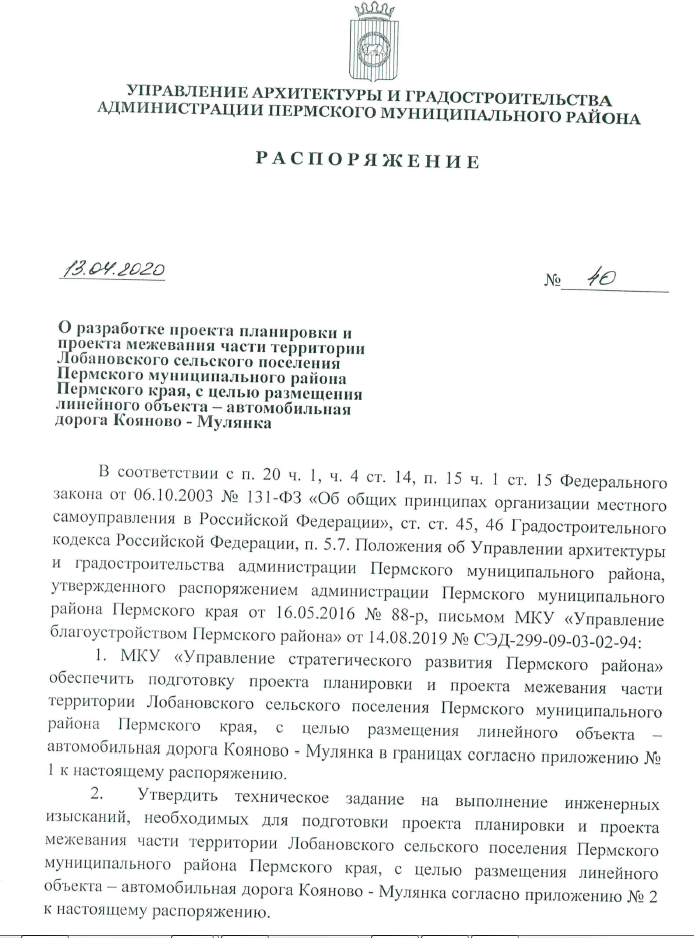 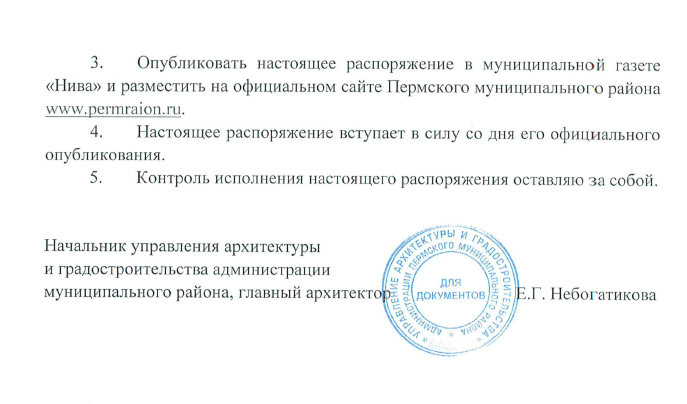 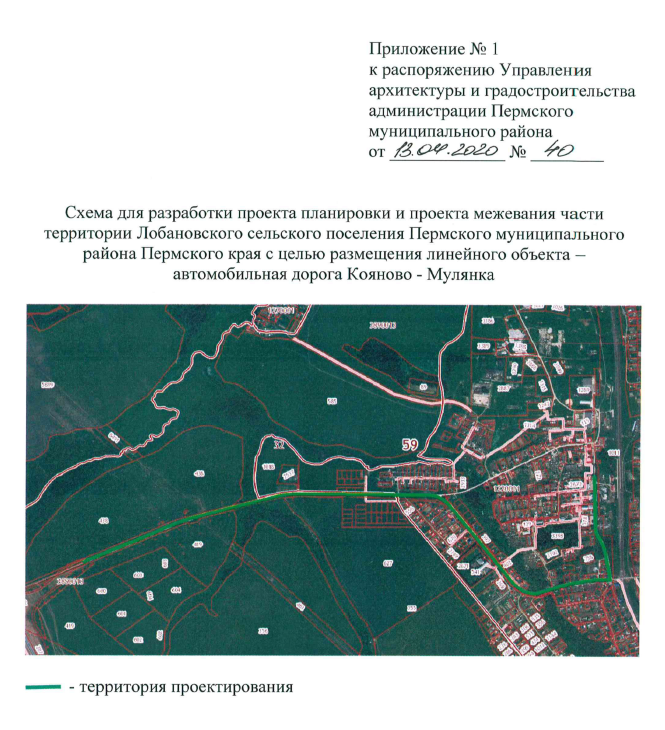 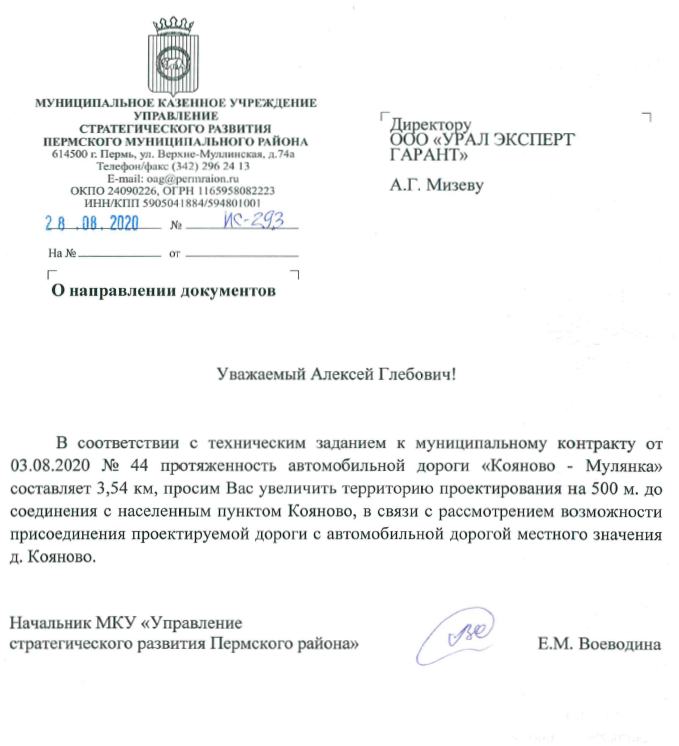 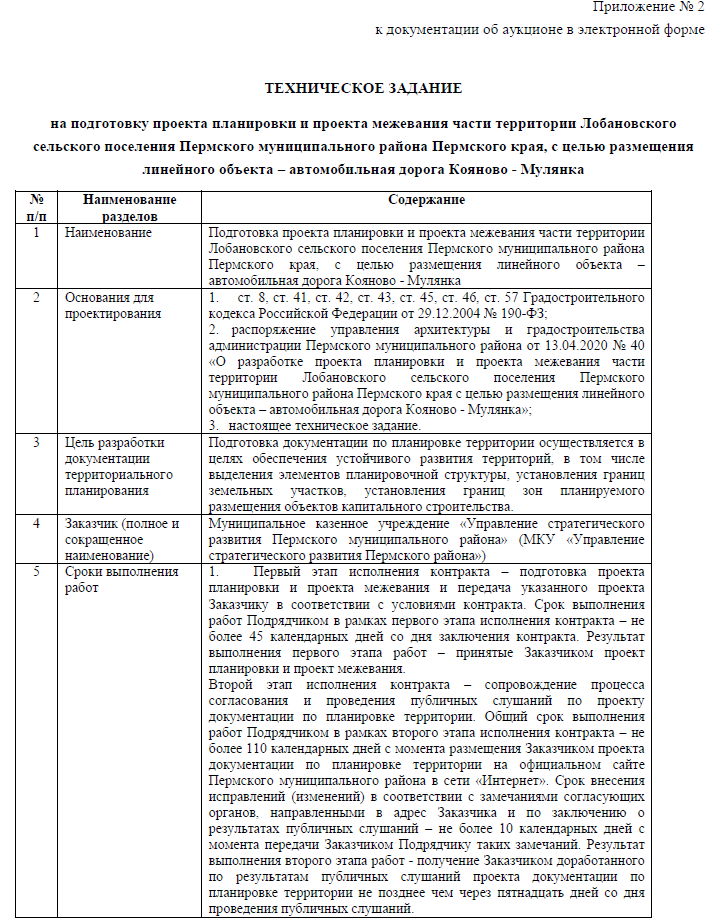 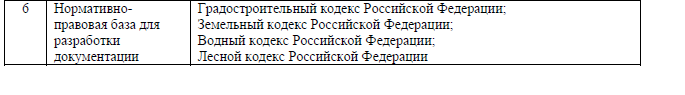 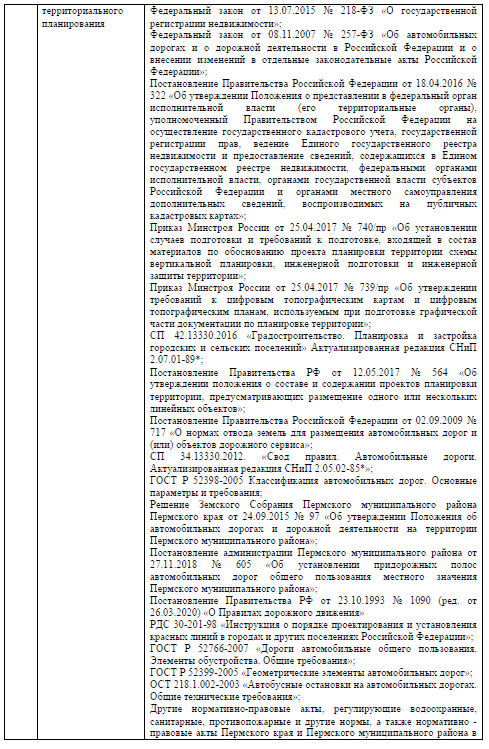 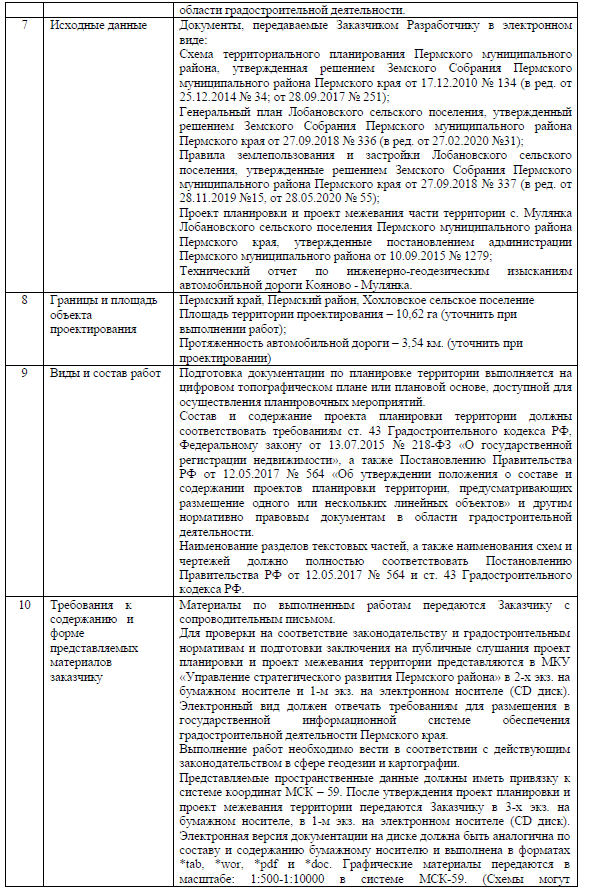 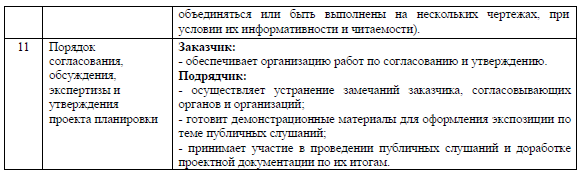 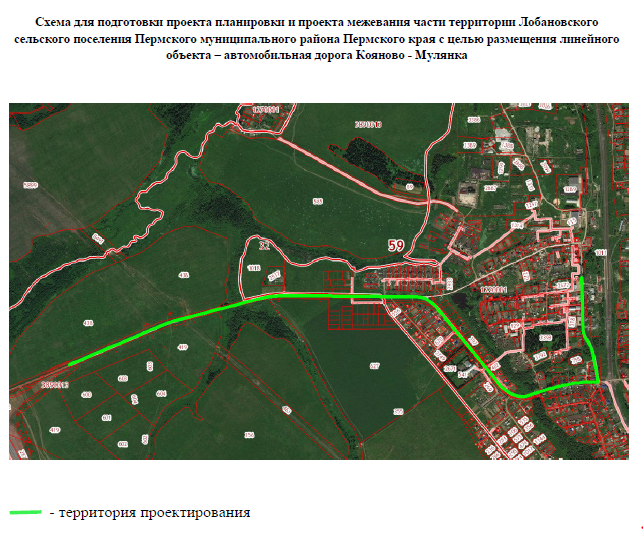 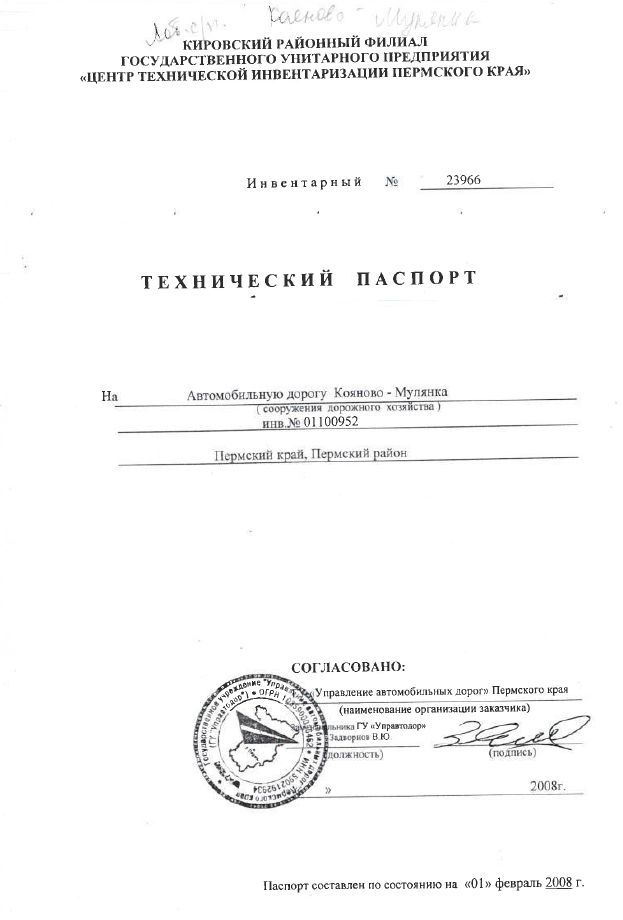 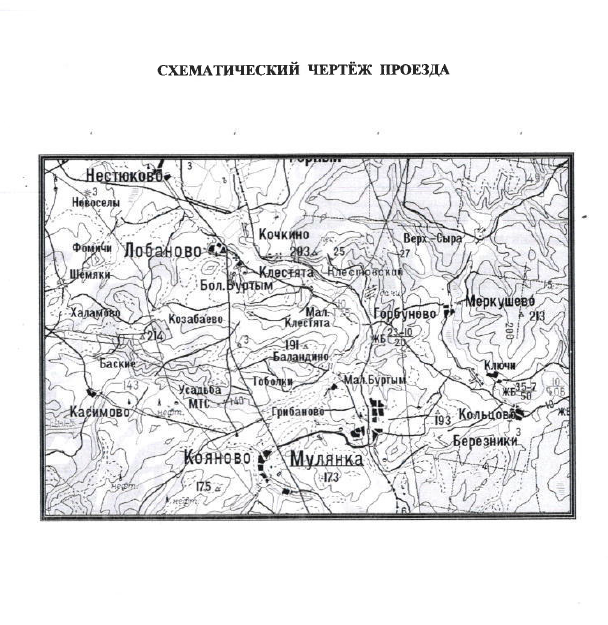 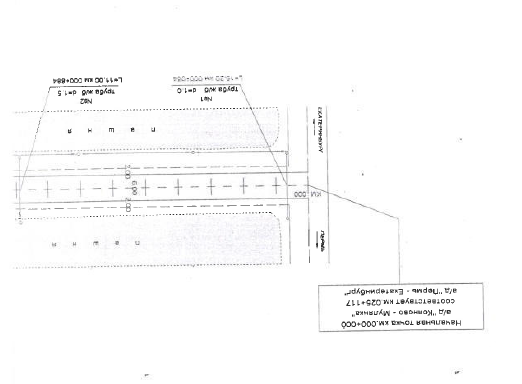 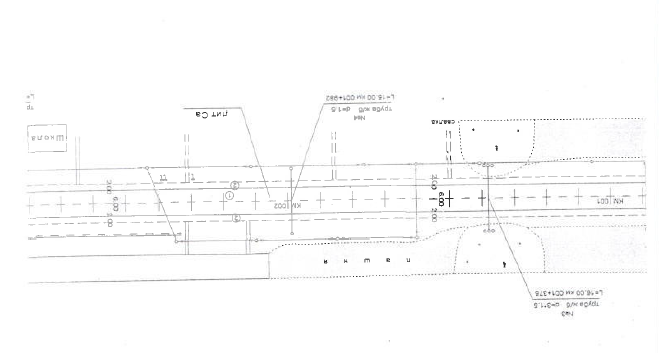 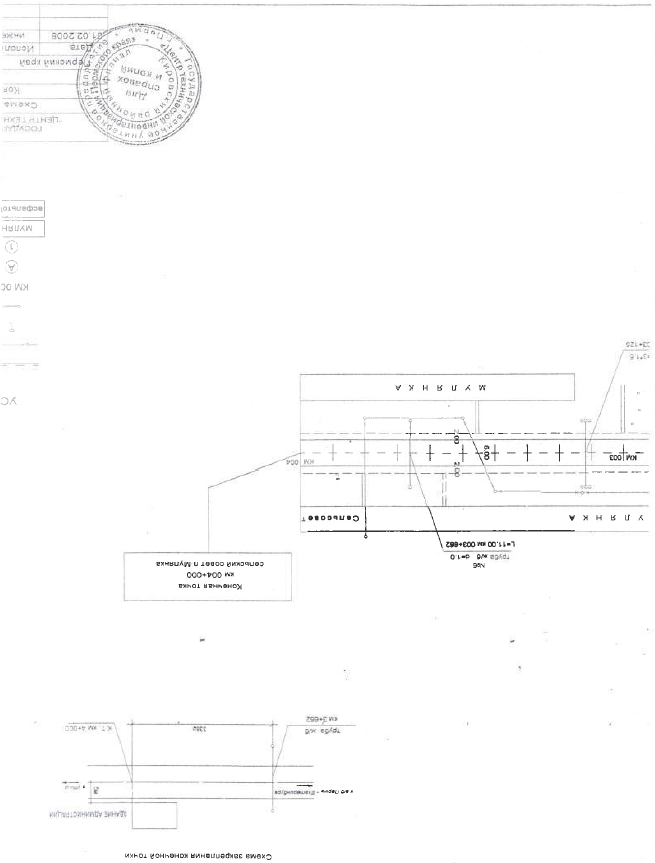 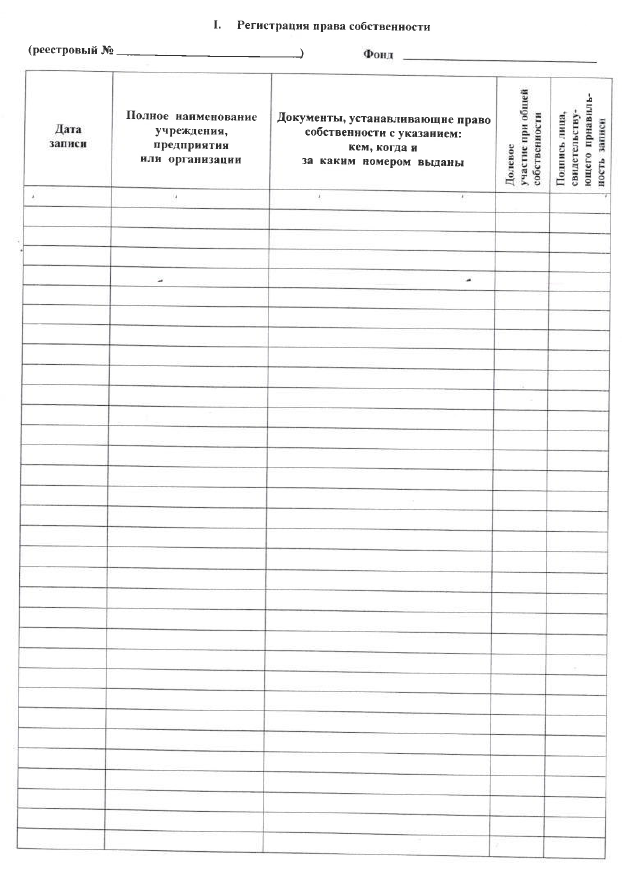 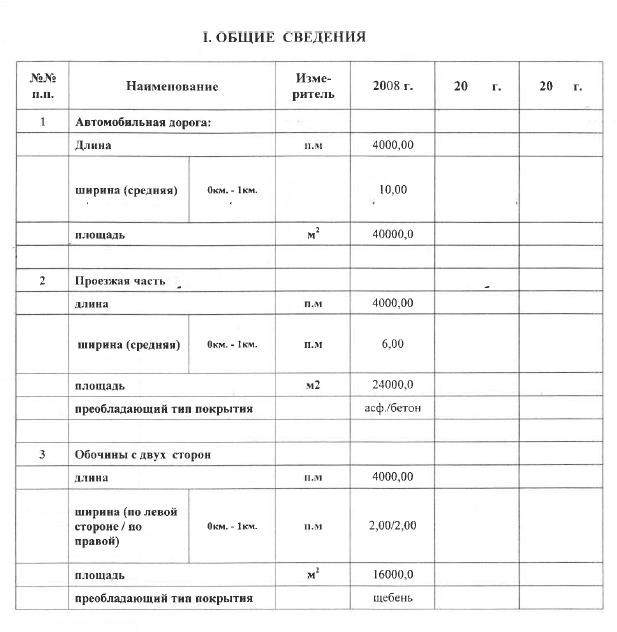 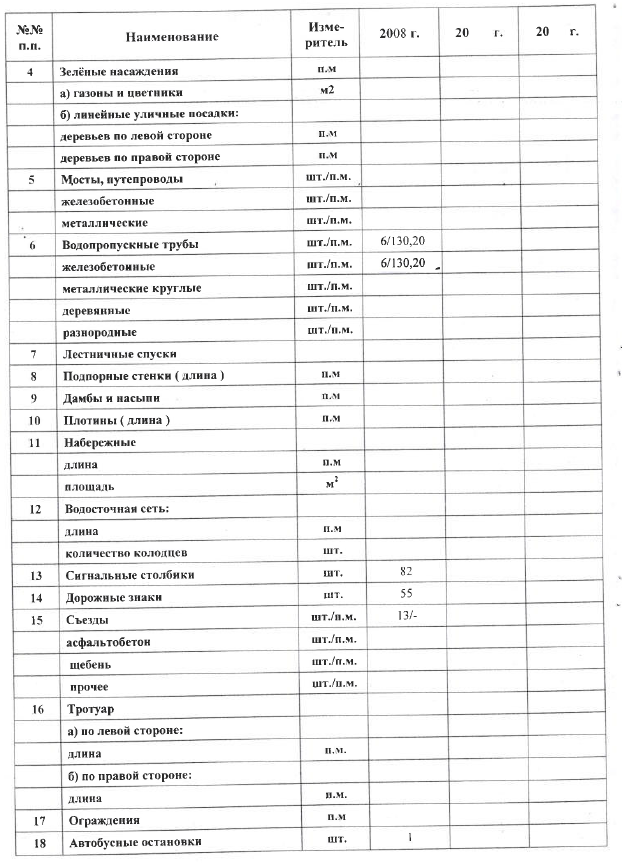 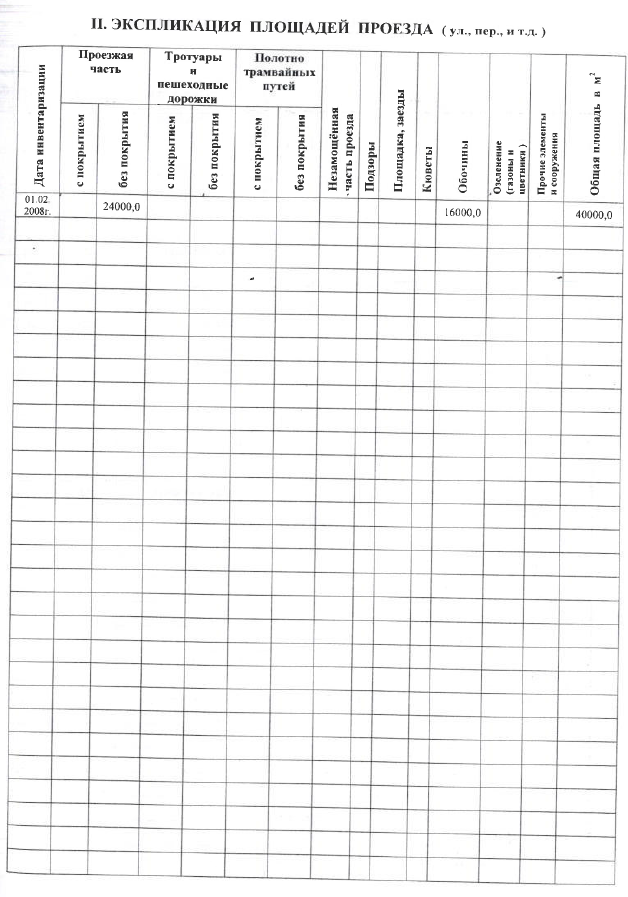 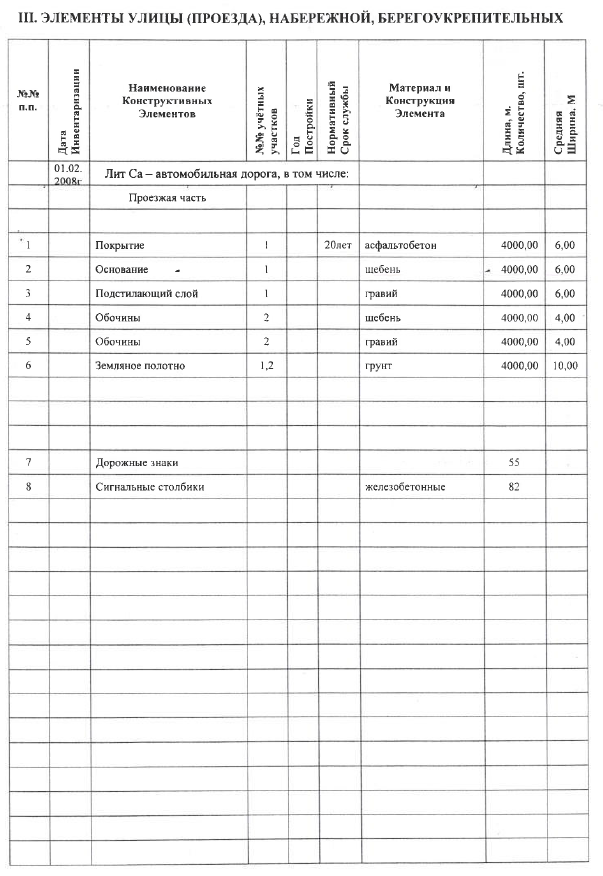 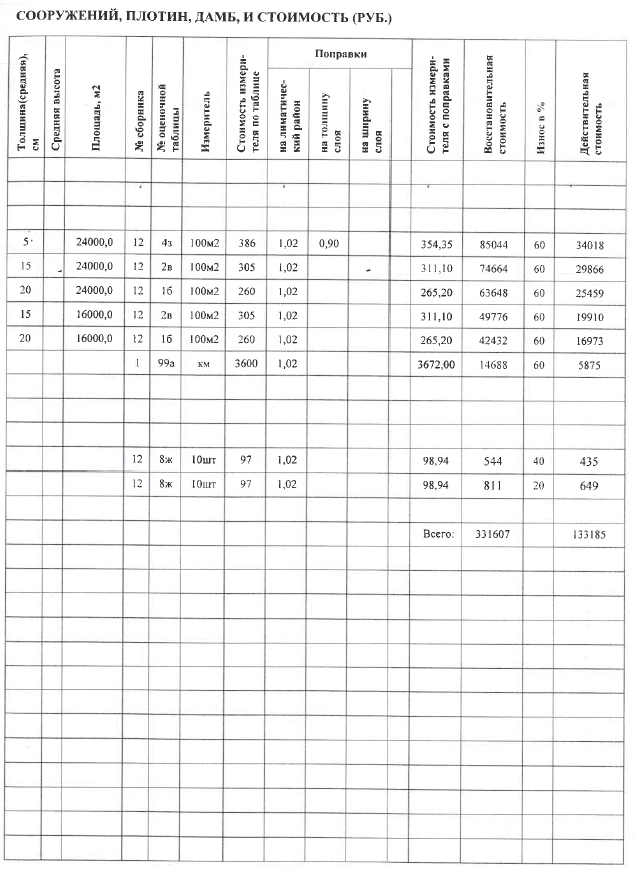 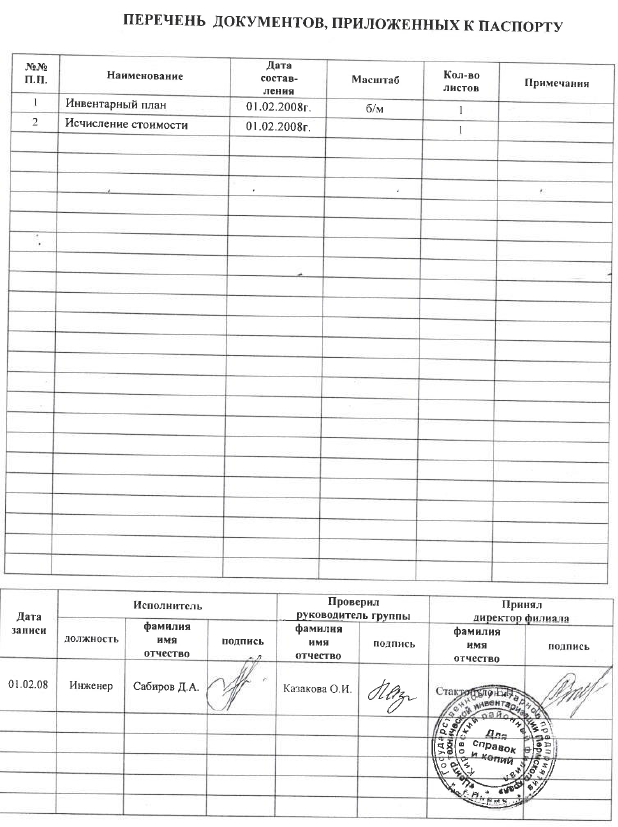 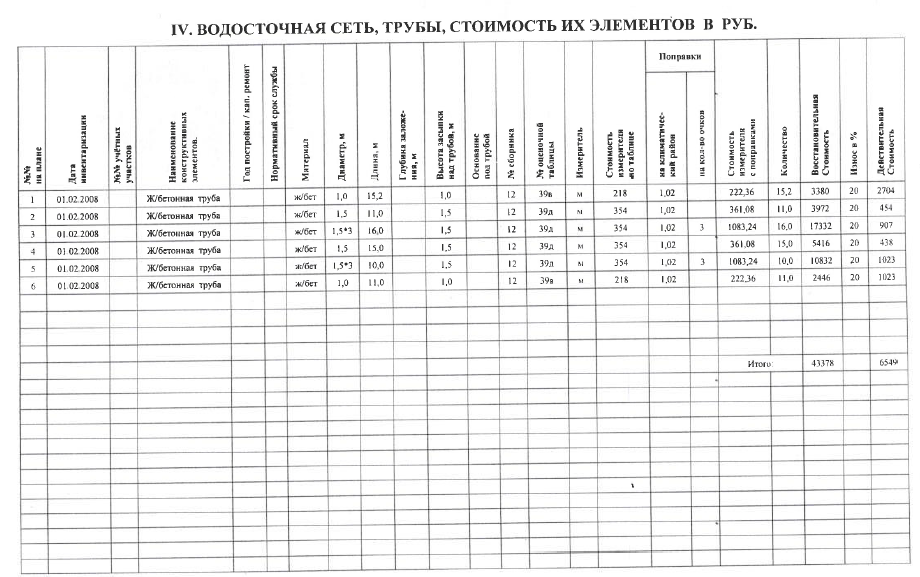 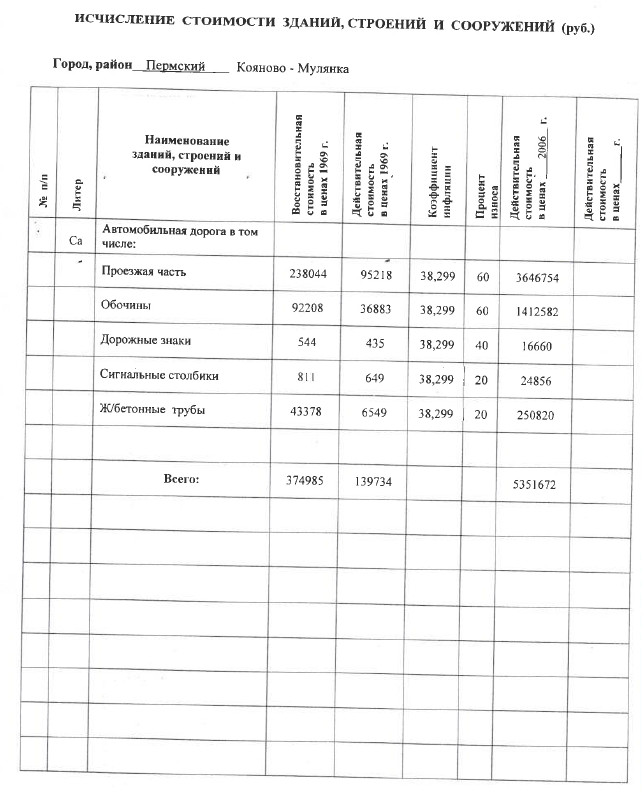 Приложение 2к постановлению администрации Пермского муниципального района от20.01.2021_№ _СЭД-2021-299-01-01-05.С-15_______Проект планировки и проект межевания части территории Лобановского сельского поселения Пермского муниципального района Пермского края с целью размещения линейного объекта – автомобильная дорога Кояново - МулянкаТом 3Проект межевания территорииОсновная частьРаздел 5 «Чертежи межевания территории»Раздел 6 «Текстовая часть»Проект планировки и проект межевания части территории Лобановского сельского поселения Пермского муниципального района Пермского края с целью размещения линейного объекта – автомобильная дорога Кояново - МулянкаТом 3Проект межевания территорииОсновная частьРаздел 5 «Чертежи межевания территории»Раздел 6 «Текстовая часть»Состав проектаСодержаниеРаздел 5 «Чертежи межевания территории»	5Раздел 6 «Текстовая часть»	91.	Цели разработки проекта межевания территории	102.	Перечень и сведения о площади образуемых земельных участков и способы их образования. Вид разрешенного использования образуемых земельных участков	103.	Перечень образуемых и изменяемых земельных участков	144.	Перечень и сведения о площади образуемых земельных участков, которые будут отнесены к территориям общего пользования или имуществу общего пользования	195.	Перечень и сведения о площади образуемых земельных участков, в отношении которых предполагаются резервирование и (или) изъятие для государственных или муниципальных нужд	196.	Целевое назначение лесов, вид (виды) разрешенного использования лесного участка, количественные и качественные характеристики лесного участка, сведения о нахождении лесного участка в границах особо защитных участков лесов	197.	Сведения о границах территории, в отношении которой утвержден проект межевания	19Приложение	20Каталоги координат образуемых и изменяемых земельных участков	20Раздел 5 «Чертежи межевания территории»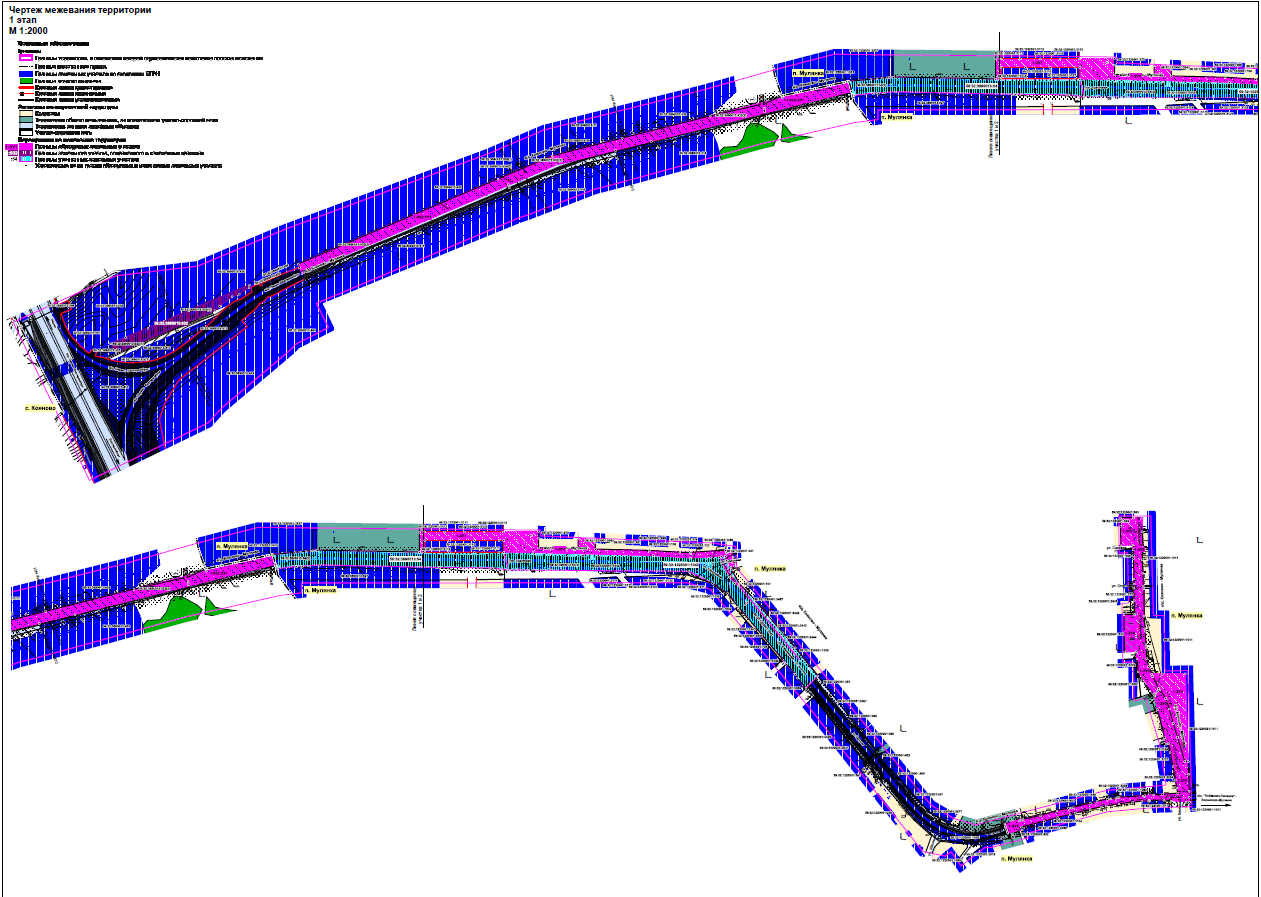 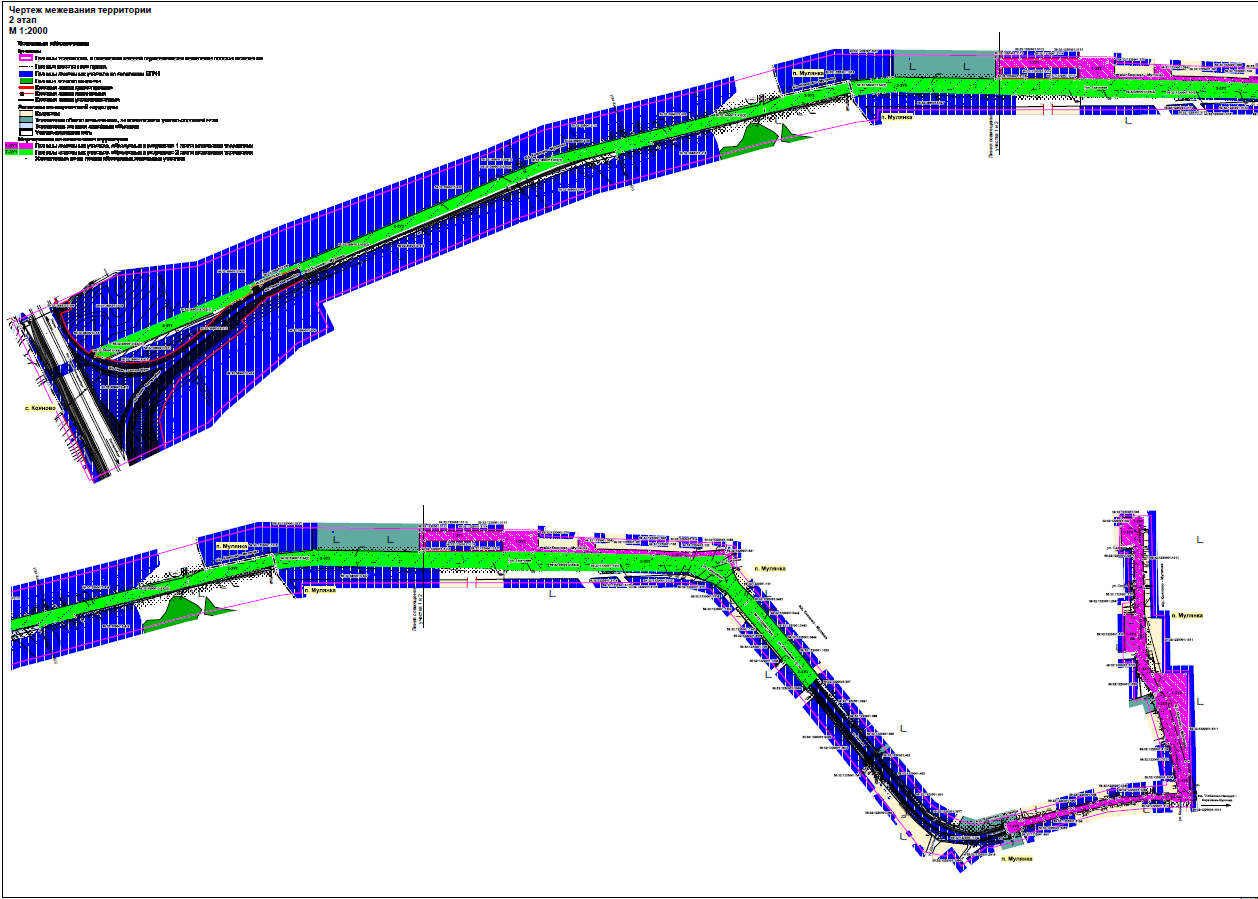 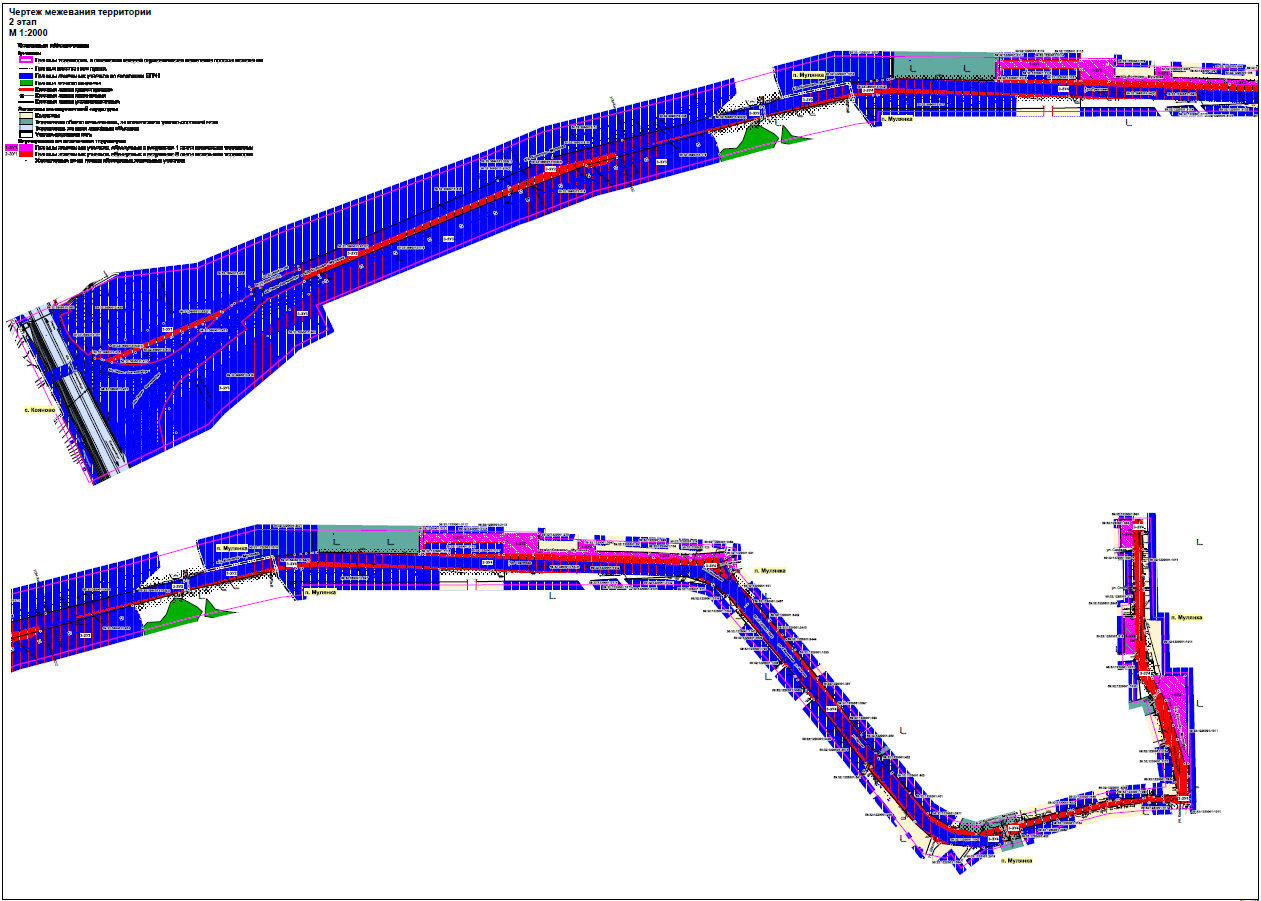 Раздел 6 «Текстовая часть»Цели разработки проекта межевания территорииПроект межевания территории подготовлен в целях определения местоположения границ, образуемых и изменяемых земельных участков, в соответствии с пунктом 1 части 2 статьи 43 Градостроительного кодекса Российской Федерации.Проектом межевания территории не предусмотрено установление, изменение, отмена красных линий для застроенных территорий, в границах которых не планируется размещение новых объектов капитального строительства, а также установление, изменение, отмена красных линий в связи с образованием и (или) изменением земельного участка, расположенного в границах территории, применительно к которой не предусматривается осуществление деятельности по комплексному и устойчивому развитию территории, при условии, что такие установление, изменение, отмена влекут за собой исключительно изменение границ территории общего пользования, предусмотренные п. 2 ч. 2 ст. 43 Градостроительного кодекса Российской Федерации.Перечень и сведения о площади образуемых земельных участков и способы их образования. Вид разрешенного использования образуемых земельных участковПроектом межевания территории предусмотрено образование земельных участков, часть из которых предусмотрено образовать в три этапа.В соответствии с ч. 4 ст. 36 ГрК РФ действие градостроительного регламента не распространяется на земельные участки предназначенные для размещения линейных объектов и (или) занятые линейными объектами, а также в границах территорий общего пользования.Виды разрешенного использования образуемых земельных участков установлены в соответствии с приказом Министерства экономического развития РФ от 1 сентября 2014 г. № 540 «Об утверждении классификатора видов разрешенного использования земельных участков».Линии отступа от красных линий совмещаются с красными линиями.1 этап межевания территорииКак отмечалось в материалах по обоснованию проекта планировки территории согласно техническому паспорту на автомобильную дорогу Кояново – Мулянка (инв. № 01100952), протяженность автомобильной дороги составляет 4,000 км. Начальная точка автомобильной дороги обозначена от оси существующей автомобильной дороги федерального значения Пермь – Екатеринбург, существовавшей на момент составления технического паспорта (1 февраля 2008 г.). Под автомобильную дорогу Кояново – Мулянка были образованы земельные участки с кадастровыми номерами 59:32:3890013:54 (два контура), 59:32:3890013:426, 59:32:3890013:932 (два контура), 59:32:3890013:423, 59:32:3890013:424, 59:32:3890013:492, 59:32:1220001:1042.Документацией по планировке территории объекта «Реконструкция автомобильной дороги 1Р 242 Пермь – Екатеринбург на участке г. Пермь - граница Свердловской области участок км 13+815 - км 33+415 в Пермском крае (2 пусковой комплекс)», были предусмотрены съезды (в том числе на автомобильную дорогу Кояново – Мулянка) с автомобильной дороги Пермь – Екатеринбург, входящие в зону планируемого размещения данного линейного объекта в связи с чем, протяженность автомобильной дороги Кояново – Мулянка уменьшилась на 460 м и составила 3,540 км, согласно постановлению администрации Пермского муниципального района от 20.12.2019 № 924 «Об утверждении перечня автомобильных дорог общего пользования местного значения Пермского муниципального района».В связи с уменьшением протяженности автомобильной дороги и изменения её начальной точки, в границах земельных участков с кадастровыми номерами 59:32:3890013:54(1), 59:32:3890013:426, 59:32:3890013:932(1), 59:32:3890013:423 данная автомобильная дорога больше не расположена. Таким образом, проектом межевания территории предусматриваются мероприятия в отношении вышеуказанных земельных участков.Земельный участок 1-932:ЗУ1 образован путем раздела земельного участка с кадастровым номером 59:32:3890013:932 с сохранением исходного земельного участка 59:32:3890013:932 в измененных границах. Основанием раздела земельного участка с кадастровым номером 59:32:3890013:932 является п. 1 ч. 6 ст. 11.4 ЗК РФ в связи с тем, что земельный участок находится в муниципальной собственности.Границы земельного участка с кадастровым номером 59:32:3890013:54 не установлены в соответствии с требованиями земельного законодательства, в связи с чем проектом межевания территории предусмотрено уточнение границ данного земельного участка. Земельный участок с кадастровым номером 59:32:3890013:54 является двухконтурным. Один контур расположен в границах полосы отвода автомобильной дороги федерального значения Пермь – Екатеринбург, второй контур расположен в границах п. Мулянка.Проектом межевания территории производится уточнение границ земельного участка с кадастровым номером 59:32:3890013:54 с ликвидацией контура, расположенного в границах полосы отвода автомобильной дороги федерального значения Пермь – Екатеринбург.Границы земельного участка уточняются в соответствии с границами п. Мулянка, границами зоны планируемого размещения линейного объекта, границами существующих земельных участков, учтенных в ЕГРН.Площадь уточненного земельного участка не превышает величину более чем 10% площади, сведения о которой относительно этого земельного участка содержатся в ЕГРН, согласно п. 32 ст. 26 Федерального закона от 13.07.2015 № 218-ФЗ «О государственной регистрации недвижимости».Границы земельного участка с кадастровым номером 59:32:1220001:1042 не установлены в соответствии с требованиями земельного законодательства, в связи с чем проектом межевания территории предусмотрено уточнение границ данного земельного участка.Границы земельного участка уточняются в соответствии с границами зоны планируемого размещения линейного объекта, границами существующих земельных участков, учтенных в ЕГРН.Площадь уточненного земельного участка не превышает величину более чем 10% площади, сведения о которой относительно этого земельного участка содержатся в ЕГРН, согласно п. 32 ст. 26 Федерального закона от 13.07.2015 № 218-ФЗ «О государственной регистрации недвижимости».Земельные участки 1-ЗУ1, 1-ЗУ2, 1-ЗУ3, 1-ЗУ4, 1-ЗУ6 образованы из земель, находящихся в государственной или муниципальной собственности.В границах образуемого земельного участка 1-ЗУ1 расположена территория общего пользования, предназначенная для размещения улично-дорожной сети, обеспечивающей доступ к земельным участкам индивидуальной жилой застройки.В границах образуемого земельного участка 1-ЗУ2 расположены территории, занятые распределительными газопроводами с их охранными зонами. Кроме того, согласно генеральному плану Лобановского сельского поселения в границах образуемых земельных участков 1-ЗУ1 и 1-ЗУ2 предусмотрено размещение водовода с санитарно-защитной полосой. В настоящее время местоположение водовода не определено в связи с чем он не отображен на чертежах и схемах. Образуемый земельный участок 1-ЗУ2 образован под территорию общего пользования.В границах образуемого земельного участка 1-ЗУ3 расположены территории, свободные от застройки. Проектом планировки территории данная территория выделена в территорию общего пользования в связи с тем, что примыкает к полосе отвода железной дороги, где не предусмотрено размещение каких-либо объектов.В границах образуемого земельного участка 1-ЗУ4 расположена благоустроенная площадь перед зданием дома культуры, расположенного на земельном участке с кадастровым номером 59:32:1220001:518. Проектом планировки территории данная территория выделена в территорию общего пользования.В границах образуемого земельного участка 1-ЗУ6 расположена благоустроенная площадь перед зданием автостанции, расположенной на земельном участке с кадастровым номером 59:32:1220001:562, которая предназначена для разворота общественного транспорта и является конечным остановочным пунктом маршрута. Проектом планировки территории данная территория выделена в территорию общего пользования.Земельный участок 1-ЗУ5 образован из земель, находящихся в государственной или муниципальной собственности под автомобильную дорогу общего пользования Кояново – Мулянка, расположенную в границах п. Мулянка. Земельный участок состоит из двух контуров.Границы образуемых земельных участков установлены с учетом следующих особенностей:границы образуемого земельного участка установлены с учетом расположения земель водного фонда. В соответствии с ч. 2 ст. 102 Земельного кодекса Российской Федерации на землях, покрытых поверхностными водами, не осуществляется образование земельных участков, в связи с чем территории, занятые поверхностными водными объектами исключены из границ образуемого земельного участка;границы образуемого земельного участка установлены в соответствии с устанавливаемыми в составе проекта планировки территории красными линиями и границами зоны планируемого размещения линейного объекта;из границ образуемого земельного участка исключены многоконтурные земельные участки под опорами линейных объектов.2 этап межевания территорииЗемельный участок 2-ЗУ1 образован путем объединения земельных участков с кадастровыми номерами 59:32:3890013:425, 59:32:3890013:423 и земельного участка с кадастровым номером 59:32:3890013:932, сохраненного в измененных границах в результате 1-го этапа межевания территории. Земельный участок 2-ЗУ1 образован в целях объединения муниципальных участков, ранее образованных под автомобильную дорогу Кояново – Мулянка в один. Согласно правилам землепользования и застройки Лобановского сельского поселения, в отношении образуемого земельного участка не установлены территориальные зоны. Данная территория выделена в территорию общего пользования, на которую градостроительные регламенты не распространяются, согласно ч. 4 ст. 36 ГрК РФ.Земельный участок 2-ЗУ2 образован путем объединения земельного участка с кадастровым номером 59:32:3890013:466 и земельного участка 1-:ЗУ2, образованного в результате 1-го этапа межевания территории, под автомобильную дорогу общего пользования Кояново – Мулянка, расположенную вне границ населенных пунктов.Земельный участок 2-ЗУ3 образован путем объединения земельного участка с кадастровым номером 59:32:1220001:2227 и земельных участков с кадастровыми номерами 59:32:1220001:1042, 59:32:3890013:54, уточненных в результате 1-го этапа межевания территории, под автомобильную дорогу общего пользования Кояново – Мулянка, расположенную в границах п. Мулянка.3 этап межевания территорииЗемельный участок 3-ЗУ1 образован путем перераспределения земельного участка 2-ЗУ1, образованного в результате 2-го этапа межевания территории, и земель, находящихся в муниципальной собственности в целях объединения муниципальных участков, ранее образованных под автомобильную дорогу Кояново –  Мулянка в один и включения в него свободных муниципальных земель. Согласно правилам землепользования и застройки Лобановского сельского поселения, в отношении образуемого земельного участка не установлены территориальные зоны. Данная территория выделена в территорию общего пользования, на которую градостроительные регламенты не распространяются, согласно ч. 4 ст. 36 ГрК РФ.Земельные участки 3-ЗУ2 и 3-ЗУ3 образованы путем перераспределения земельного участка с кадастровым номером 59:32:3890013:419, земельного участка 2-ЗУ2, образованного в результате 2-го этапа межевания территории и земель, находящихся в муниципальной собственности.Земельный участок 3-ЗУ2 образован под автомобильную дорогу Кояново – Мулянка, расположенную вне границ населенных пунктов. Данный земельный участок образован двухконтурным. Границы образуемого земельного участка установлены с учетом следующих особенностей:границы образуемого земельного участка установлены с учетом расположения земель водного фонда. В соответствии с ч. 2 ст. 102 Земельного кодекса Российской Федерации на землях, покрытых поверхностными водами, не осуществляется образование земельных участков, в связи с чем территории, занятые поверхностными водными объектами исключены из границ образуемого земельного участка;границы образуемого земельного участка установлены в соответствии с устанавливаемыми в составе проекта планировки территории красными линиями и границами зоны планируемого размещения линейного объекта.Использование образуемого земельного участка 3-ЗУ3 предусмотрено, как у исходного земельного участка с кадастровым номером 59:32:3890013:419.Земельный участок 3-ЗУ4 образован путем перераспределения земельного участка 2-ЗУ3 и земель, находящихся в муниципальной собственности, и объединения с земельным участком 1-ЗУ5, образованным в результате 1-го этапа межевания территории. Земельный участок образован под автомобильную дорогу Кояново – Мулянка, расположенную в границах п. Мулянка и имеет три контура.Границы образуемого земельного участка установлены с учетом следующих особенностей:границы образуемого земельного участка установлены с учетом расположения земель водного фонда. В соответствии с ч. 2 ст. 102 Земельного кодекса Российской Федерации на землях, покрытых поверхностными водами, не осуществляется образование земельных участков, в связи с чем территории, занятые поверхностными водными объектами исключены из границ образуемого земельного участка;границы образуемого земельного участка установлены в соответствии с устанавливаемыми в составе проекта планировки территории красными линиями и границами зоны планируемого размещения линейного объекта.Перечень образуемых и изменяемых земельных участковТаблица 1Перечень и сведения о площади образуемых земельных участков, которые будут отнесены к территориям общего пользования или имуществу общего пользованияВсе земельные участки, представленные в таблице 1, за исключением образуемого земельного участка 3-ЗУ3, отнесены к территории общего пользования.Перечень и сведения о площади образуемых земельных участков, в отношении которых предполагаются резервирование и (или) изъятие для государственных или муниципальных нуждПроектом межевания территории не предусмотрено резервирование и изъятие образуемых земельных участков для государственных или муниципальных нужд.Целевое назначение лесов, вид (виды) разрешенного использования лесного участка, количественные и качественные характеристики лесного участка, сведения о нахождении лесного участка в границах особо защитных участков лесовВ границах зоны планируемого размещения линейного объекта, отсутствуют земли лесного фонда в связи с чем отсутствует необходимость в определении целевого назначения лесов, количественных и качественных характеристик лесного участка, вида (видов) разрешенного использования лесных участков, сведений о нахождении лесных участков в границах особо защитных участков лесов.Сведения о границах территории, в отношении которой утвержден проект межеванияУтвержденные проекты планировки и проекты межевания территории в границах территории проектирования:- проект планировки и проект межевания части территории с. Мулянка Лобановского сельского поселения Пермского муниципального района Пермского края, утвержденные постановлением администрации Пермского муниципального района от 10.09.2015 № 1279;- документация по планировке территории объекта «Реконструкция автомобильной дороги 1Р 242 Пермь – Екатеринбург на участке г. Пермь - граница Свердловской области участок км 13+815 - км 33+415 в Пермском крае (2 пусковой комплекс)».ПриложениеКаталоги координат образуемых и изменяемых земельных участков1-932:ЗУ1Система координат МСК 5959:32:3890013:932Система координат МСК 5959:32:3890013:54Система координат МСК 5959:32:1220001:1042Система координат МСК 591-ЗУ1Система координат МСК 591-ЗУ2Система координат МСК 591-ЗУ3Система координат МСК 591-ЗУ4Система координат МСК 591-ЗУ5Система координат МСК 591-ЗУ6Система координат МСК 592-ЗУ1Система координат МСК 592-ЗУ2Система координат МСК 592-ЗУ3Система координат МСК 593-ЗУ1Система координат МСК 593-ЗУ2Система координат МСК 593-ЗУ3Система координат МСК 593-ЗУ4Система координат МСК 59Проект планировки и проект межевания части территории Лобановского сельского поселения Пермского муниципального района Пермского края с целью размещения линейного объекта – автомобильная дорога Кояново - МулянкаТом 4Проект межевания территорииМатериалы по обоснованиюРаздел 7 «Чертеж материалов по обоснованию проекта межевания территории»Раздел 8 «Текстовая часть»Пермь, 2020Проект планировки и проект межевания части территории Лобановского сельского поселения Пермского муниципального района Пермского края с целью размещения линейного объекта – автомобильная дорога Кояново - МулянкаТом 4Проект межевания территорииМатериалы по обоснованиюРаздел 7 «Чертеж материалов по обоснованию проекта межевания территории»Раздел 8 «Текстовая часть»Пермь, 2020Состав проектаСодержаниеРаздел 7 «Чертеж материалов по обоснованию проекта межевания территории»	5Раздел 8 «Текстовая часть»	71.	Цели разработки проекта межевания территории	82.	Материалы по обоснованию проекта межевания территории	83.	Перечень существующих земельных участков	9Раздел 7 «Чертеж материалов по обоснованию проекта межевания территории»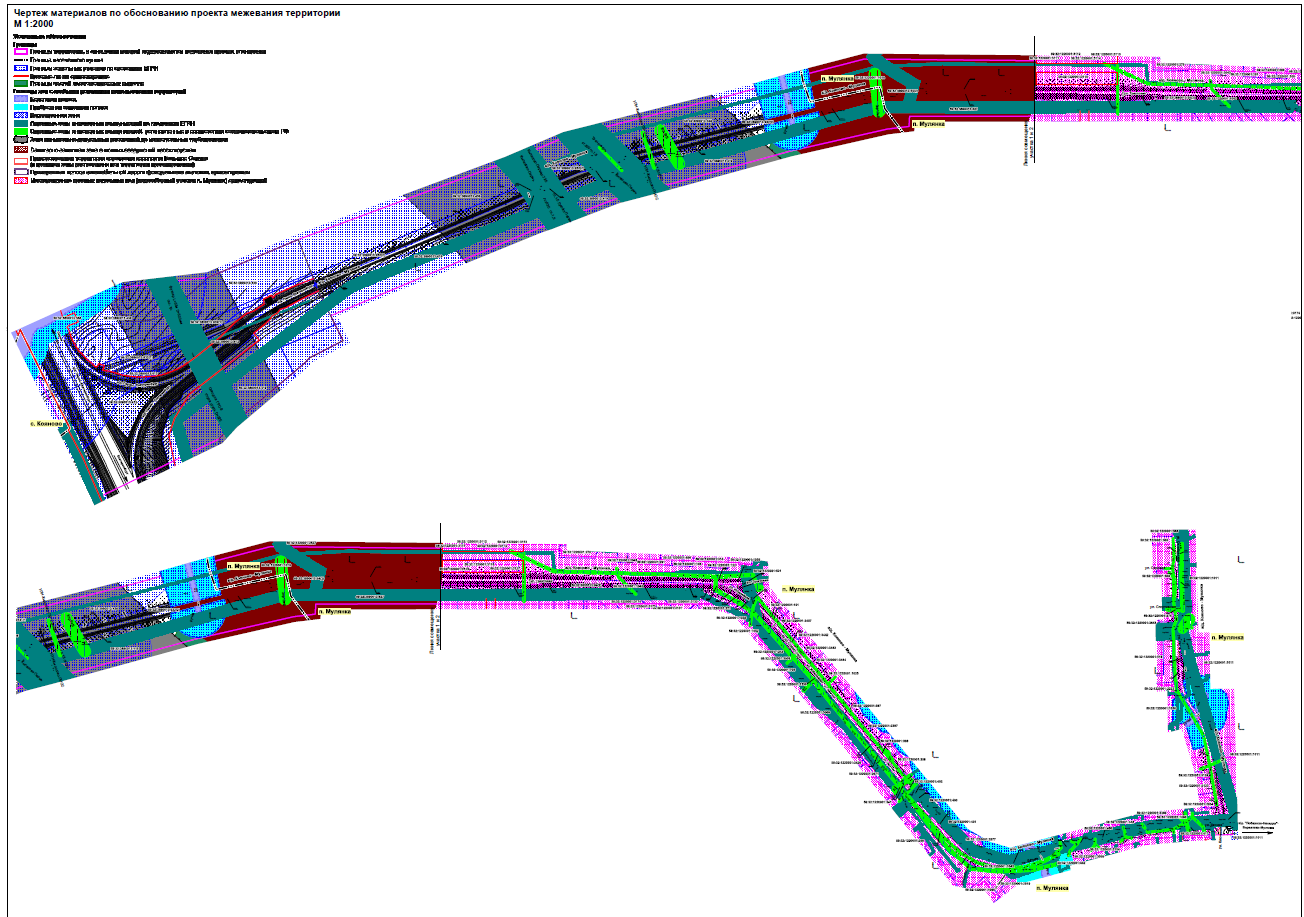 Раздел 8 «Текстовая часть»Цели разработки проекта межевания территорииПроект межевания территории подготовлен в целях определения местоположения границ, образуемых и изменяемых земельных участков, в соответствии с пунктом 1 части 2 статьи 43 Градостроительного кодекса Российской Федерации.Проектом межевания территории не предусмотрено установление, изменение, отмена красных линий для застроенных территорий, в границах которых не планируется размещение новых объектов капитального строительства, а также установление, изменение, отмена красных линий в связи с образованием и (или) изменением земельного участка, расположенного в границах территории, применительно к которой не предусматривается осуществление деятельности по комплексному и устойчивому развитию территории, при условии, что такие установление, изменение, отмена влекут за собой исключительно изменение границ территории общего пользования, предусмотренные пунктом 2 части 2 статьи 43 Градостроительного кодекса Российской Федерации.Материалы по обоснованию проекта межевания территорииПроект межевания территории разработан в составе проекта планировки территории, в связи с чем, отсутствует необходимость дублирования информации, касающейся описания существующей характеристики территории, а также границ зон с особыми условиями использования территории.Вышеуказанная информация представлена в Томе 2 «Проект планировки территории. Материалы по обоснованию».Перечень существующих земельных участковТаблица 1ДиректорА.Г. Мизёв№ п/п № п/п НаименованиеНаименованиеКоличество листовКоличество листовМасштабМасштаб11223344ПРОЕКТ ПЛАНИРОВКИ ТЕРРИТОРИИПРОЕКТ ПЛАНИРОВКИ ТЕРРИТОРИИПРОЕКТ ПЛАНИРОВКИ ТЕРРИТОРИИПРОЕКТ ПЛАНИРОВКИ ТЕРРИТОРИИПРОЕКТ ПЛАНИРОВКИ ТЕРРИТОРИИПРОЕКТ ПЛАНИРОВКИ ТЕРРИТОРИИПРОЕКТ ПЛАНИРОВКИ ТЕРРИТОРИИПРОЕКТ ПЛАНИРОВКИ ТЕРРИТОРИИТом 1. Основная частьТом 1. Основная частьТом 1. Основная частьТом 1. Основная частьТом 1. Основная частьТом 1. Основная частьТом 1. Основная частьТом 1. Основная частьРаздел 1 Раздел 1 Проект планировки территории. Графическая частьПроект планировки территории. Графическая частьПроект планировки территории. Графическая частьПроект планировки территории. Графическая частьПроект планировки территории. Графическая частьПроект планировки территории. Графическая частьРаздел 1 Раздел 1 Чертеж красных линийЧертеж красных линий111:20001:2000Раздел 1 Раздел 1 Чертеж границ зоны планируемого размещения линейного объектаЧертеж границ зоны планируемого размещения линейного объекта111:20001:2000Раздел 2Раздел 2Положение о размещении линейного объектаПоложение о размещении линейного объекта----Том 2. Материалы по обоснованиюТом 2. Материалы по обоснованиюТом 2. Материалы по обоснованиюТом 2. Материалы по обоснованиюТом 2. Материалы по обоснованиюТом 2. Материалы по обоснованиюТом 2. Материалы по обоснованиюТом 2. Материалы по обоснованиюРаздел 3Раздел 3Материалы по обоснованию проекта планировки территории. Графическая частьМатериалы по обоснованию проекта планировки территории. Графическая частьМатериалы по обоснованию проекта планировки территории. Графическая частьМатериалы по обоснованию проекта планировки территории. Графическая частьМатериалы по обоснованию проекта планировки территории. Графическая частьМатериалы по обоснованию проекта планировки территории. Графическая частьРаздел 3Раздел 3Схема расположения элементов планировочной структурыСхема расположения элементов планировочной структуры111:100001:10000Раздел 3Раздел 3Схема использования территории в период подготовки проекта планировки территории. Схема границ зон с особыми условиями использования территорииСхема использования территории в период подготовки проекта планировки территории. Схема границ зон с особыми условиями использования территории111:20001:2000Раздел 3Раздел 3Схема использования территории в период подготовки проекта планировки территории (формы собственности). Схема границ зон с особыми условиями использования территорииСхема использования территории в период подготовки проекта планировки территории (формы собственности). Схема границ зон с особыми условиями использования территории111:20001:2000Раздел 3Раздел 3Схема организации улично-дорожной сети и движения транспортаСхема организации улично-дорожной сети и движения транспорта111:20001:2000Раздел 3Раздел 3Схема конструктивных и планировочных решений. Схема вертикальной планировки территории, инженерной подготовки и инженерной защиты территорииСхема конструктивных и планировочных решений. Схема вертикальной планировки территории, инженерной подготовки и инженерной защиты территории111:20001:2000Раздел 4Раздел 4Материалы по обоснованию проекта планировки территории. Пояснительная запискаМатериалы по обоснованию проекта планировки территории. Пояснительная записка----ПРОЕКТ МЕЖЕВАНИЯ ТЕРРИТОРИИПРОЕКТ МЕЖЕВАНИЯ ТЕРРИТОРИИПРОЕКТ МЕЖЕВАНИЯ ТЕРРИТОРИИПРОЕКТ МЕЖЕВАНИЯ ТЕРРИТОРИИПРОЕКТ МЕЖЕВАНИЯ ТЕРРИТОРИИПРОЕКТ МЕЖЕВАНИЯ ТЕРРИТОРИИПРОЕКТ МЕЖЕВАНИЯ ТЕРРИТОРИИПРОЕКТ МЕЖЕВАНИЯ ТЕРРИТОРИИТом 3. Основная частьТом 3. Основная частьТом 3. Основная частьТом 3. Основная частьТом 3. Основная частьТом 3. Основная частьТом 3. Основная частьТом 3. Основная частьРаздел 5Раздел 5Чертежи межевания территорииЧертежи межевания территории111:20001:2000Раздел 6Раздел 6Текстовая частьТекстовая часть----Том 4. Материалы по обоснованиюТом 4. Материалы по обоснованиюТом 4. Материалы по обоснованиюТом 4. Материалы по обоснованиюТом 4. Материалы по обоснованиюТом 4. Материалы по обоснованиюТом 4. Материалы по обоснованиюТом 4. Материалы по обоснованиюРаздел 7Раздел 7Чертеж материалов по обоснованию проекта межевания территорииЧертеж материалов по обоснованию проекта межевания территории111:20001:2000Раздел 8Раздел 8Текстовая частьТекстовая часть----Обозначение характерных точек Координаты, мКоординаты, мОбозначение характерных точек ХУ1231494832.872237116.322494839.302237113.973494997.172237484.484495040.002237585.005495072.732237714.946495113.912237878.387495134.852237971.108495152.392237970.65Обозначение характерных точек Координаты, мКоординаты, мОбозначение характерных точек ХУ1231495105.212237963.242495110.902237962.343495040.272237705.414495025.392237648.395494979.062237527.726494977.892237524.967494971.522237505.608494810.902237125.35Обозначение характерных точек Координаты, мКоординаты, мОбозначение характерных точек ХУ1231495153.222237977.212495135.352237977.123495151.162238010.764495177.842238134.635495182.102238176.536495183.242238187.697495184.252238197.688495185.192238206.969495185.522238210.2110495205.022238210.2211495213.732238210.2212495217.732238210.2313495221.742238210.2314495223.552238210.2315495223.432238216.3516495221.642238216.3417495218.242238216.3218495214.232238216.3019495204.572238216.2520495186.132238216.1621495186.122238218.4022495182.622238407.7223495225.402238407.72Обозначение характерных точек Координаты, мКоординаты, мОбозначение характерных точек ХУ1231495111.932237980.692495115.582237980.283495150.542238136.994495139.402238145.045495104.752238171.22Обозначение характерных точек Координаты, мКоординаты, мОбозначение характерных точек ХУ1231495106.462238185.002495131.272238167.223495130.522238405.464495131.042238496.81Обозначение характерных точек Координаты, мКоординаты, мОбозначение характерных точек ХУ1231495131.332238512.822495132.262238564.543495132.322238591.464495132.392238618.315495132.452238645.096495132.512238671.787495132.522238677.288495132.572238698.409495132.582238701.1510495132.192238701.4411495125.632238706.29Обозначение характерных точек Координаты, мКоординаты, мОбозначение характерных точек ХУ1231495125.662238729.742495132.692238725.693495133.352238725.314495136.382238772.395495132.692238775.716495125.722238781.97Обозначение характерных точек Координаты, мКоординаты, мОбозначение характерных точек ХУ1231495125.742238797.752495136.262238788.133495141.282238901.724495124.842238951.165495106.412238978.956495081.622238998.707494984.202239080.488494981.332239077.739494970.692239066.26Обозначение характерных точек Координаты, мКоординаты, мОбозначение характерных точек ХУ1231495223.282238628.182495220.852238628.233495208.742238628.504495190.662238628.415495188.862238701.976495207.302238702.007495209.552238702.01Обозначение характерных точек Координаты, мКоординаты, мОбозначение характерных точек ХУ1231495208.292238733.102495199.922238733.503495188.072238734.114495185.622238833.885495182.162238890.556495182.072238910.107495182.012238911.108495186.252238975.059495195.662238976.58Обозначение характерных точек Координаты, мКоординаты, мОбозначение характерных точек ХУ1231495193.782238989.222495193.082238989.223495174.172238989.184495170.602238989.185495171.342238995.04Обозначение характерных точек Координаты, мКоординаты, мОбозначение характерных точек ХУ1231495153.372238995.882495152.862238993.193495150.272238986.424495124.222239000.305495099.112239025.086495061.512239056.977495059.972239058.278495043.412239072.329495033.532239080.7010495024.952239087.9711495005.542239104.4112494953.312239145.9413494900.862239186.9814494847.652239226.6215494814.302239252.9916494818.432239258.5317494823.822239265.75Обозначение характерных точек Координаты, мКоординаты, мОбозначение характерных точек ХУ1231494961.752239073.742494975.032239088.173494957.122239103.684494955.792239104.885494949.532239108.636494930.432239124.267494917.262239110.97Обозначение характерных точек Координаты, мКоординаты, мОбозначение характерных точек ХУ1231494626.222239346.512494656.722239357.043494685.442239324.914494788.592239236.595494789.652239235.776494792.802239233.317494913.402239139.188494900.832239124.73Обозначение характерных точек Координаты, мКоординаты, мОбозначение характерных точек ХУ1231494814.872239273.082494810.512239267.273494807.672239263.424494804.712239259.425494804.152239258.686494801.052239261.317494776.582239282.608494778.042239284.429494740.342239317.2710494702.652239350.1211494678.062239389.9112494673.652239405.6313494684.952239411.08Обозначение характерных точек Координаты, мКоординаты, мОбозначение характерных точек ХУ1231494623.892239357.892494635.632239362.463494646.352239373.394494644.162239393.875494640.962239423.856494635.212239423.437494615.342239408.348494604.182239416.21Обозначение характерных точек Координаты, мКоординаты, мОбозначение характерных точек ХУ1231494610.782239424.842494614.652239421.873494631.002239443.334494636.372239450.385494638.832239453.606494645.092239483.397494639.332239485.04Обозначение характерных точек Координаты, мКоординаты, мОбозначение характерных точек ХУ1231494651.772239531.522494658.012239527.713494668.012239525.004494673.002239523.645494683.802239566.256494690.922239590.417494696.032239613.898494699.042239623.859494705.872239651.1110494710.412239671.9411494712.262239681.0712494716.182239704.4213494719.212239730.1014494720.732239746.9015494721.382239759.8716494721.502239760.8617494723.142239787.7618494721.662239800.9119494709.442239801.68Обозначение характерных точек Координаты, мКоординаты, мОбозначение характерных точек ХУ1231494710.112239828.542494719.592239829.273494719.152239835.32Обозначение характерных точек Координаты, мКоординаты, мОбозначение характерных точек ХУ1231494699.122239523.452494688.912239526.353494687.612239526.724494694.322239559.175494703.232239589.506494707.982239611.047494708.552239616.208494709.222239619.659494717.392239651.6710494721.012239664.1311494724.522239683.1212494725.422239686.4513494725.562239689.6214494726.722239698.8015494728.002239702.7216494728.062239704.8117494730.772239749.2618494731.522239752.4319494747.062239751.56Обозначение характерных точек Координаты, мКоординаты, мОбозначение характерных точек ХУ1231494748.602239768.372494732.722239769.293494733.632239785.334494735.472239813.505494745.492239812.146494760.242239808.827494785.712239804.628494811.172239799.199494827.802239795.6510494825.102239782.9311494824.462239779.94Обозначение характерных точек Координаты, мКоординаты, мОбозначение характерных точек ХУ1231494885.872239761.932494890.662239776.073494838.982239789.004494835.762239776.96Обозначение характерных точек Координаты, мКоординаты, мОбозначение характерных точек ХУ1231494983.212239711.452494984.732239736.723494984.832239737.884494960.942239740.285494914.042239744.986494911.712239737.087494910.242239732.11Обозначение характерных точек Координаты, мКоординаты, мОбозначение характерных точек ХУ1231495116.362239721.982495116.292239732.033495093.432239732.664495067.062239733.975495067.312239713.896494997.382239714.957494997.212239711.28Обозначение характерных точек Координаты, мКоординаты, мОбозначение характерных точек ХУ1231495115.432239761.572495114.992239750.673495064.412239751.074495040.912239752.635494985.482239755.966494971.222239758.967494956.512239765.378494952.342239767.189494930.092239778.0010494927.552239780.5711494911.772239791.0612494892.282239797.6613494865.512239805.1214494839.422239812.9815494794.612239826.4716494794.882239832.8517494739.852239834.64Обозначение характерных точек Координаты, мКоординаты, мОбозначение характерных точек ХУ1231495224.222239758.352495223.892239748.213495220.612239748.154495191.732239748.795495168.952239747.836495143.862239748.887495120.152239749.558495120.282239761.43Обозначение характерных точек Координаты, мКоординаты, мОбозначение характерных точек ХУ1231495185.522239705.062495186.662239714.573495187.272239719.754495187.712239731.005495176.432239731.296495170.802239731.437495133.372239732.408495123.932239732.649495123.312239721.83Обозначение характерных точек Координаты, мКоординаты, мОбозначение характерных точек ХУ1231495194.562239704.862495194.832239708.223495230.952239707.314495246.382239707.615495246.522239731.326495249.512239731.36№ПараметрХарактеристика1Наименование автомобильной дорогиКояново-Мулянка2Идентификационный номер автомобильной дороги57-246-ОП-МР-57Н-0173Значениеместное4КатегорияIV5Протяженностьпо проекту планировки территории 3,540 км6Начальная точка0+000 кмПримыкание к автомобильной дороге общего пользования федерального значения Пермь- Екатеринбург7Конечная точка3+540 км.п. Мулянка на пересечении ул. Садовой и ул. Октябрьской8Населенные пункты, по территории которых проходит автомобильная дорога с указанием километража (пикетажа) начальной и конечной точки п. Мулянканачальная точка  1+078 кмконечная точка  3,525 км9Характер движениядвустороннее10Расчетная скорость движения60 км/ч11Пропускная способность200-1000 авт/сут№ПараметрХарактеристика1КатегорияIV (основная улица)2Количество полос движения23Ширина полосы движения*3,0 м4Ширина проезжей части6 м5Наличие обочин-6Ширина обочины-7Наличие тротуараул. Школьная – с одной стороныул. Дачная, ул. Октябрьская – с одной стороны8Ширина пешеходной части*ул. Школьная - 1,5 мул. Дачная, ул. Октябрьская – 1 м9Тип дорожной одеждыкапитальный10Покрытиеасфальтобетон11Ширина полосы отводане менее 11 м12Ширина придорожной полосыне устанавливается13Наличие линий движения общественного транспортана всем протяжении автомобильной дороги14Наличие существующих остановочных пунктов общественного пассажирского транспортаост. Мулянка  конечный остановочный пункт с организованной разворотной площадкой15Наличие проектируемых остановочных пунктов общественного пассажирского транспортаразмещение трех остановочных комплексов:1. Остановочный комплекс «№1»1.1. ост. «№1» в сторону п. Мулянка – 1+765 км;1.2. ост. «№1» в сторону г. Пермь – 1+725 км;2. Остановочный комплекс «Школа»:2.1. ост. «Школа» в сторону п. Мулянка – 2+220 км;2.2. ост. «Школа» в сторону г. Пермь – 2+263 км;3. Остановочный комплекс «Ж/д переезд»;3.1. ост. «Ж/д переезд» в сторону п. Мулянка – 3+050 км;3.2. ост. «Ж/д переезд» в сторону г. Пермь – 3+135 км№ПараметрХарактеристика1КатегорияIV2Количество полос движения23Ширина полосы движения*3,0 м4Ширина проезжей части6 м5Наличие обочинпо обеим сторонам от проезжей части6Ширина обочины1,5 м7Наличие тротуара-8Ширина пешеходной части-9Тип дорожной одеждыкапитальный10Покрытиеасфальтобетон11Ширина полосы отводане менее 20 м12Ширина придорожной полосы50 м13Наличие линий движения общественного транспортана всем протяжении автомобильной дороги14Наличие существующих остановочных пунктов общественного пассажирского транспорта-15Наличие проектируемых остановочных пунктов общественного пассажирского транспорта-Обозначение характерных точек Координаты, мКоординаты, мОбозначение характерных точек ХУ1231495175.412238974.772495154.572238984.913495150.272238986.424495124.222239000.305495099.112239025.086495061.512239056.977495059.972239058.278495043.412239072.329495033.532239080.7010495024.952239087.9711495005.542239104.4112494953.312239145.9413494900.862239186.9814494847.652239226.6215494814.302239252.9916494804.712239259.4217494804.152239258.6818494801.052239261.3119494776.582239282.6020494778.042239284.4221494740.342239317.2722494702.652239350.1223494678.062239389.9124494673.652239405.6325494664.202239439.3326494676.162239484.7227494674.312239486.1528494672.102239487.7929494674.272239493.7430494676.652239493.3331494679.172239492.9532494687.612239526.7233494694.322239559.1734494703.232239589.5035494707.982239611.0436494708.552239616.2037494709.222239619.6538494717.392239651.6739494721.012239664.1340494724.522239683.1241494725.422239686.4542494725.562239689.6243494726.722239698.8044494728.002239702.7245494728.062239704.8146494730.772239749.2647494731.522239752.4348494732.722239769.2949494733.632239785.3350494735.472239813.5051494745.492239812.1452494760.242239808.8253494785.712239804.6254494811.172239799.1955494827.802239795.6556494827.062239792.1657494838.982239789.0058494890.662239776.0759494916.692239770.7660494919.322239771.8061494920.562239770.2862494919.722239768.8863494960.942239740.2864494984.832239737.8865494998.222239736.4866495067.062239733.9767495093.432239732.6668495116.292239732.0369495123.932239732.6470495133.372239732.4071495170.802239731.4372495176.432239731.2973495187.712239731.0074495196.272239730.4975495194.832239708.2276495230.952239707.3177495246.382239707.6178495246.522239731.3279495246.612239748.6380495223.892239748.2181495220.612239748.1582495191.732239748.7983495168.952239747.8384495143.862239748.8885495120.152239749.5586495114.992239750.6787495064.412239751.0788495040.912239752.6389494985.482239755.9690494971.222239758.9691494956.512239765.3792494952.342239767.1893494930.092239778.0094494927.552239780.5795494911.772239791.0696494892.282239797.6697494865.512239805.1298494839.422239812.9899494794.612239826.47100494794.882239832.85101494739.852239834.64102494719.152239835.32103494719.592239829.27104494721.662239800.91105494723.142239787.76106494721.502239760.86107494721.382239759.87108494720.732239746.90109494719.212239730.10110494716.182239704.42111494712.262239681.07112494710.412239671.94113494705.872239651.11114494699.042239623.85115494696.032239613.89116494690.922239590.41117494683.802239566.25118494673.002239523.64119494668.012239525.00120494661.992239498.75121494663.692239497.52122494661.792239491.28123494655.602239492.50124494647.502239494.27125494645.092239483.39126494638.832239453.60127494640.962239423.85128494646.862239368.64129494656.722239357.04130494685.442239324.91131494788.592239236.59132494789.652239235.77133494792.802239233.31134494913.402239139.18135494930.432239124.26136494949.532239108.63137494955.792239104.88138494957.122239103.68139494975.032239088.17140495081.622238998.70141495106.412238978.95142495124.842238951.16143495146.992238907.14144495149.382238572.16145495153.262238543.26146495153.962238445.51147495156.522238190.64148495156.932238187.67149495156.102238180.00150495152.112238145.45151495151.762238142.43152495115.582237980.28153495117.282237979.73154495116.312237973.25155495113.832237973.01156495110.902237962.34157495040.272237705.41158495025.392237648.39159494979.062237527.72160494977.892237524.96161494971.522237505.60162494822.372237152.50163494810.902237125.35164494821.822237120.86165494832.872237116.32166494839.302237113.97167494997.172237484.48168495040.002237585.00169495072.732237714.94170495113.912237878.38171495134.852237971.10172495132.532237971.60173495133.442237977.39174495135.352237977.12175495151.162238010.76176495177.842238134.63177495182.102238176.53178495183.242238187.69179495184.252238197.68180495185.192238206.96181495185.522238210.21182495186.132238216.17183495186.122238218.40184495182.622238407.72185495182.432238417.72186495182.432238463.57187495182.432238509.42188495182.432238555.27189495182.432238564.08190495181.842238618.10191495176.282238841.48192495171.842238909.831495175.412238974.77ДиректорА.Г. Мизёв№ п/п № п/п НаименованиеНаименованиеКоличество листовКоличество листовМасштабМасштаб11223344ПРОЕКТ ПЛАНИРОВКИ ТЕРРИТОРИИПРОЕКТ ПЛАНИРОВКИ ТЕРРИТОРИИПРОЕКТ ПЛАНИРОВКИ ТЕРРИТОРИИПРОЕКТ ПЛАНИРОВКИ ТЕРРИТОРИИПРОЕКТ ПЛАНИРОВКИ ТЕРРИТОРИИПРОЕКТ ПЛАНИРОВКИ ТЕРРИТОРИИПРОЕКТ ПЛАНИРОВКИ ТЕРРИТОРИИПРОЕКТ ПЛАНИРОВКИ ТЕРРИТОРИИТом 1. Основная частьТом 1. Основная частьТом 1. Основная частьТом 1. Основная частьТом 1. Основная частьТом 1. Основная частьТом 1. Основная частьТом 1. Основная частьРаздел 1 Раздел 1 Проект планировки территории. Графическая частьПроект планировки территории. Графическая частьПроект планировки территории. Графическая частьПроект планировки территории. Графическая частьПроект планировки территории. Графическая частьПроект планировки территории. Графическая частьРаздел 1 Раздел 1 Чертеж красных линийЧертеж красных линий111:20001:2000Раздел 1 Раздел 1 Чертеж границ зоны планируемого размещения линейного объектаЧертеж границ зоны планируемого размещения линейного объекта111:20001:2000Раздел 2Раздел 2Положение о размещении линейного объектаПоложение о размещении линейного объекта----Том 2. Материалы по обоснованиюТом 2. Материалы по обоснованиюТом 2. Материалы по обоснованиюТом 2. Материалы по обоснованиюТом 2. Материалы по обоснованиюТом 2. Материалы по обоснованиюТом 2. Материалы по обоснованиюТом 2. Материалы по обоснованиюРаздел 3Раздел 3Материалы по обоснованию проекта планировки территории. Графическая частьМатериалы по обоснованию проекта планировки территории. Графическая частьМатериалы по обоснованию проекта планировки территории. Графическая частьМатериалы по обоснованию проекта планировки территории. Графическая частьМатериалы по обоснованию проекта планировки территории. Графическая частьМатериалы по обоснованию проекта планировки территории. Графическая частьРаздел 3Раздел 3Схема расположения элементов планировочной структурыСхема расположения элементов планировочной структуры111:100001:10000Раздел 3Раздел 3Схема использования территории в период подготовки проекта планировки территории. Схема границ зон с особыми условиями использования территорииСхема использования территории в период подготовки проекта планировки территории. Схема границ зон с особыми условиями использования территории111:20001:2000Раздел 3Раздел 3Схема использования территории в период подготовки проекта планировки территории (формы собственности). Схема границ зон с особыми условиями использования территорииСхема использования территории в период подготовки проекта планировки территории (формы собственности). Схема границ зон с особыми условиями использования территории111:20001:2000Раздел 3Раздел 3Схема организации улично-дорожной сети и движения транспортаСхема организации улично-дорожной сети и движения транспорта111:20001:2000Раздел 3Раздел 3Схема конструктивных и планировочных решений. Схема вертикальной планировки территории, инженерной подготовки и инженерной защиты территорииСхема конструктивных и планировочных решений. Схема вертикальной планировки территории, инженерной подготовки и инженерной защиты территории111:20001:2000Раздел 4Раздел 4Материалы по обоснованию проекта планировки территории. Пояснительная запискаМатериалы по обоснованию проекта планировки территории. Пояснительная записка----ПРОЕКТ МЕЖЕВАНИЯ ТЕРРИТОРИИПРОЕКТ МЕЖЕВАНИЯ ТЕРРИТОРИИПРОЕКТ МЕЖЕВАНИЯ ТЕРРИТОРИИПРОЕКТ МЕЖЕВАНИЯ ТЕРРИТОРИИПРОЕКТ МЕЖЕВАНИЯ ТЕРРИТОРИИПРОЕКТ МЕЖЕВАНИЯ ТЕРРИТОРИИПРОЕКТ МЕЖЕВАНИЯ ТЕРРИТОРИИПРОЕКТ МЕЖЕВАНИЯ ТЕРРИТОРИИТом 3. Основная частьТом 3. Основная частьТом 3. Основная частьТом 3. Основная частьТом 3. Основная частьТом 3. Основная частьТом 3. Основная частьТом 3. Основная частьРаздел 5Раздел 5Чертежи межевания территорииЧертежи межевания территории111:20001:2000Раздел 6Раздел 6Текстовая частьТекстовая часть----Том 4. Материалы по обоснованиюТом 4. Материалы по обоснованиюТом 4. Материалы по обоснованиюТом 4. Материалы по обоснованиюТом 4. Материалы по обоснованиюТом 4. Материалы по обоснованиюТом 4. Материалы по обоснованиюТом 4. Материалы по обоснованиюРаздел 7Раздел 7Чертеж материалов по обоснованию проекта межевания территорииЧертеж материалов по обоснованию проекта межевания территории111:20001:2000Раздел 8Раздел 8Текстовая частьТекстовая часть----№НаименованиеХарактеристика1Линии электропередачи 0,4 кВвоздушные2Линии электропередачи 10 кВ воздушные№НаименованиеХарактеристика1Нефтепровод «УПН-Кылосово-ПНОС»магистральный, ст. 300№НаименованиеХарактеристика1Газопровод «УПН-Кылосово-ГЗУ Осенцы»магистральный, гл. 1,6 ст. 8202Газопровод «Кыласово - Пермь»магистральный, гл. 1,5 ст. 5303Газопровод «Кыласово - Пермьмагистральный гл. 1,5 ст. 7204Газопровод «Кыласово – Пермь»магистральный, гл. 1,5 ст. 5305Газопроводмагистральный, ст. D=3255Газопровод распределительный, ПЭ 160, гл. 1.2.6Газопроводраспределительный 160 ПНД7Газопроводраспределительный, 110 ПЭ8Газопроводраспределительный, ст. 1009Газопроводраспределительный, ст. 89, гл. 1,8№НаименованиеХарактеристика1Сеть водоотведениячуг. 150№НаименованиеХарактеристика1Водопроводст. 300№НаименованиеХарактеристика1Линия связи (Транснефть)кабельная№НаименованиеХарактеристика1Линия теплоснабжениячугун 150№Название водного объектаШирина водоохранной зоны, мШирина прибрежной защитной полосы, мШирина береговой полосы, м1р. Савалиха505052Р. Верх Мулянка20050203Ручей, западнее п. Мулянка505054Ручей, п. Мулянка50505№Наименование объектаУчетный номер1Охранная зона инженерных коммуникаций59:32-6.8572Охранная зона инженерных коммуникаций59:32-6.2953Охранная зона инженерных коммуникаций59:32-6.2254Охранная зона инженерных коммуникаций59:32-6.6045Охранная зона инженерных коммуникаций59:32-6.10556Охранная зона инженерных коммуникаций59:32-6.3007Охранная зона инженерных коммуникаций	59:32-6.48Охранная зона инженерных коммуникаций59:32-6.21239Охранная зона инженерных коммуникаций59:32:-6.49410Охранная зона инженерных коммуникаций59:32-6.75611Охранная зона инженерных коммуникаций59:32-6.256312Охранная зона инженерных коммуникаций59:32-6.89913Охранная зона инженерных коммуникаций59:32-6.13914Охранная зона инженерных коммуникаций59:32-6.87715Охранная зона инженерных коммуникаций59:32-6.108516Охранная зона инженерных коммуникаций59:32-6.107017Охранная зона инженерных коммуникаций59:00-6.14618Охранная зона инженерных коммуникаций59:00-6.81119Охранная зона инженерных коммуникаций59:00-6.142№Название остановочного комплексаМестоположениеКилометрСтатус1Остановочный комплекс «Школа»Остановочный комплекс «Школа»Остановочный комплекс «Школа»Остановочный комплекс «Школа»1.1ост. «Школа» в сторону п. Мулянкап. Мулянка2+220проектируемая1.2ост. «Школа» в сторону г. Пермьп. Мулянка2+263проектируемая2Остановочный комплекс «Ж/д переезд»Остановочный комплекс «Ж/д переезд»Остановочный комплекс «Ж/д переезд»Остановочный комплекс «Ж/д переезд»2.1ост. «Ж/д переезд» в сторону п. Мулянкап. Мулянка3+050проектируемая2.2ост. «Ж/д переезд» в сторону г. Пермьп. Мулянка3+135проектируемая3ост. «Мулянка», конечный остановочный пункт с организованной разворотной площадкойп. Мулянка3+500существующаяНазвание остановочного пунктаШирина полосы заездного кармана1, мДлина остановочной площадки заездного кармана2, мДлина участков въезда и выезда на остановочную площадку3,мШирина посадочной площадки4,мДлина посадочной площадки5,мост. «Школа»ост. Ж/д переезд»31315313№ПараметрХарактеристика1Наименование автомобильной дорогиКояново-Мулянка2Идентификационный номер автомобильной дороги57-246-ОП-МР-57Н-0173Значениеместное4КатегорияIV5Протяженностьпо проекту планировки территории 3,540 км6Начальная точка0+000 кмПримыкание к автомобильной дороге общего пользования федерального значения Пермь- Екатеринбург7Конечная точка3+540 км.п. Мулянка на пересечении ул. Садовой и ул. Октябрьской8Населенные пункты, по территории которых проходит автомобильная дорога с указанием километража (пикетажа) начальной и конечной точки п. Мулянканачальная точка  1+078 кмконечная точка  3,540 км9Характер движениядвустороннее10Расчетная скорость движения60 км/ч11Пропускная способность200-1000 авт/сут№ПараметрХарактеристика1КатегорияIV (основная улица)2Количество полос движения23Ширина полосы движения*3,0 м4Ширина проезжей части6 м5Наличие обочин-6Ширина обочины-7Наличие тротуараул. Школьная – с одной стороныул. Дачная, ул. Октябрьская – с одной стороны8Ширина пешеходной части*ул. Школьная - 1,5 мул. Дачная, ул. Октябрьская – 1 м9Тип дорожной одеждыкапитальный10Покрытиеасфальтобетон11Ширина полосы отводане менее 11 м12Ширина придорожной полосыне устанавливается13Наличие линий движения общественного транспортана всем протяжении автомобильной дороги14Наличие существующих остановочных пунктов общественного пассажирского транспортаост. Мулянка  конечный остановочный пункт с организованной разворотной площадкой15Наличие проектируемых остановочных пунктов общественного пассажирского транспортаразмещение трех остановочных комплексов:1. Остановочный комплекс «№1»1.1. ост. «№1» в сторону п. Мулянка – 1+765 км;1.2. ост. «№1» в сторону г. Пермь – 1+725 км;2. Остановочный комплекс «Школа»:2.1. ост. «Школа» в сторону п. Мулянка – 2+220 км;2.2. ост. «Школа» в сторону г. Пермь – 2+263 км;3. Остановочный комплекс «Ж/д переезд»;3.1. ост. «Ж/д переезд» в сторону п. Мулянка – 3+050 км;3.2. ост. «Ж/д переезд» в сторону г. Пермь – 3+135 км№ПараметрХарактеристикаКатегорияIV (основная улица)Количество полос движения2Ширина полосы движения*3,0 мШирина проезжей части6 мНаличие обочинпо обеим сторонам от проезжей частиШирина обочины2 мНаличие тротуара-Ширина пешеходной части-Тип дорожной одеждыкапитальныйПокрытиеасфальтобетонШирина полосы отводане менее 20 мШирина придорожной полосы50 мНаличие линий движения общественного транспортана всем протяжении автомобильной дорогиНаличие существующих остановочных пунктов общественного пассажирского транспорта-Наличие проектируемых остановочных пунктов общественного пассажирского транспорта-Обозначение характерных точек Координаты, мКоординаты, мОбозначение характерных точек ХУКонтур № 1Контур № 1Контур № 11494885.952237095.892495043.172237464.883495087.532237569.004495121.212237702.725495162.542237866.766495199.102237995.887495195.972237996.468495188.522237997.839495185.292237998.9510495151.162238010.7611495176.242238127.2212495151.162238010.7613495135.352237977.1214495133.442237977.3915495132.532237971.6016495134.852237971.1017495113.912237878.3818495072.732237714.9419495040.002237585.0020494997.172237484.4821494839.382237114.171494885.952237095.89Контур № 2Контур № 2Контур № 21495151.762238142.422495151.752238142.423495139.402238145.044495131.742238150.825495112.572238165.316495104.752238171.227495102.442238151.208495102.392238150.789495062.692237975.5910494991.972237718.3511494977.712237663.7112494932.692237546.4413494931.042237542.5614494924.662237523.1715494776.312237171.9616494766.012237147.5817494810.902237125.3518494822.372237152.5019494971.522237505.6020494977.892237524.9621494979.062237527.7222495025.392237648.3923495040.272237705.4124495110.902237962.3425495113.832237973.0126495116.312237973.2527495117.282237979.7328495115.582237980.281495151.762238142.42№ п/пНаименование объекта капитального строительстваКилометрСтатус объекта капитального строительства123431Магистральный газопровод «Кыласово - Пермь, гл. 1,5 ст. 5300+432существующий2Магистральный газопровод «Кыласово - Пермь, гл. 1,5 ст. 7200+450существующий3Магистральный газопровод «Кыласово - Пермь, гл. 1,5 ст. 5300+558существующий4Линия связи (Транснефть)0+577существующая5Нефтепровод «УПН-Кылосово-ПНОС»0+625существующий6Магистральный газопровод «УПН-Кылосово-ГЗУ Осенцы»0+645существующий7Линия электропередачи 10 кВ0+683существующая8Линия электропередачи 10 кВ1+070существующая9Линия электропередачи 0,4 кВ1+502существующая10Линия электропередачи 0,4 кВ1+680существующая11Газопровод распределительный1+845существующий12Линия электропередачи 10 кВ1+918существующая13Линия электропередачи 0,4 кВ2+060существующая14Коллектор канализации2+2002+359существующий15Теплопровод2+362существующий16Водопровод2+366существующий17Линия электропередачи 0,4 кВ2+379существующая18Линия электропередачи 10 кВ2+390существующая19Линия связи2+394существующая20Линия электропередачи 0,4 кВ2+7332+773существующая21Линия электропередачи 0,4 кВ2+828существующая22Линия электропередачи 0,4 кВ2+9272+965существующая23Линия электропередачи 0,4 кВ3+166существующая24Линия электропередачи 10 кВ3+350существующая25Линия электропередачи 0,4 кВ3+360существующая26Газопровод распределительный3+393существующий27Линия электропередачи 10 кВ3+400существующая28Линия электропередачи 0,4 кВ3+4633+467существующая№ п/пНаименование водного объектаКилометр1211Ручей0+9072р. Савалиха2+6703Ручей3+196ДиректорА.Г. Мизёв№ п/п НаименованиеКоличество листовМасштаб1234ПРОЕКТ ПЛАНИРОВКИ ТЕРРИТОРИИПРОЕКТ ПЛАНИРОВКИ ТЕРРИТОРИИПРОЕКТ ПЛАНИРОВКИ ТЕРРИТОРИИПРОЕКТ ПЛАНИРОВКИ ТЕРРИТОРИИТом 1. Основная частьТом 1. Основная частьТом 1. Основная частьТом 1. Основная частьРаздел 1 Проект планировки территории. Графическая частьПроект планировки территории. Графическая частьПроект планировки территории. Графическая частьРаздел 1 Чертеж красных линий11:2000Раздел 1 Чертеж границ зоны планируемого размещения линейного объекта11:2000Раздел 2Положение о размещении линейного объекта--Том 2. Материалы по обоснованиюТом 2. Материалы по обоснованиюТом 2. Материалы по обоснованиюТом 2. Материалы по обоснованиюРаздел 3Материалы по обоснованию проекта планировки территории. Графическая частьМатериалы по обоснованию проекта планировки территории. Графическая частьМатериалы по обоснованию проекта планировки территории. Графическая частьРаздел 3Схема расположения элементов планировочной структуры11:10000Раздел 3Схема использования территории в период подготовки проекта планировки территории. Схема границ зон с особыми условиями использования территории11:2000Раздел 3Схема использования территории в период подготовки проекта планировки территории (формы собственности). Схема границ зон с особыми условиями использования территории11:2000Раздел 3Схема организации улично-дорожной сети и движения транспорта11:2000Раздел 3Схема конструктивных и планировочных решений. Схема вертикальной планировки территории, инженерной подготовки и инженерной защиты территории11:2000Раздел 4Материалы по обоснованию проекта планировки территории. Пояснительная записка--ПРОЕКТ МЕЖЕВАНИЯ ТЕРРИТОРИИПРОЕКТ МЕЖЕВАНИЯ ТЕРРИТОРИИПРОЕКТ МЕЖЕВАНИЯ ТЕРРИТОРИИПРОЕКТ МЕЖЕВАНИЯ ТЕРРИТОРИИТом 3. Основная частьТом 3. Основная частьТом 3. Основная частьТом 3. Основная частьРаздел 5Чертежи межевания территории11:2000Раздел 6Текстовая часть--Том 4. Материалы по обоснованиюТом 4. Материалы по обоснованиюТом 4. Материалы по обоснованиюТом 4. Материалы по обоснованиюРаздел 7Чертеж материалов по обоснованию проекта межевания территории11:2000Раздел 8Текстовая часть--№ на чертежеЭтап межеванияАдрес земельного участкаВид разрешенного использования земельный участокПлощадь земельного участка по проекту, кв. мСпособ образованияПримечание12345671-932:ЗУ11Пермский край, Пермский район, Лобановское с/пземельные участки (территории) общего пользования (12.0)20181путем раздела земельного участка с кадастровым номером 59:32:3890013:932 с сохранением исходного земельного участка в измененных границах-59:32:3890013:9321Пермский край, Пермский район, Лобановское с/павтомобильный транспорт (7.2)4581путем раздела земельного участка с кадастровым номером 59:32:3890013:932 с сохранением исходного земельного участка в измененных границах-59:32:3890013:541Пермский край, Пермский район, Лобановское с/п, п. Мулянказемельные участки (территории) общего пользования (12.0)11992-границы земельного участка не установлены в соответствии с требованиями земельного законодательства. Проектом межевания территории предусмотрено уточнение границ земельного участка59:32:1220001:10421Пермский край, Пермский район, Лобановское с/п, п. Мулянказемельные участки (территории) общего пользования (12.0)20889-границы земельного участка не установлены в соответствии с требованиями земельного законодательства. Проектом межевания территории предусмотрено уточнение границ земельного участка1-ЗУ11Пермский край, Пермский район, Лобановское с/п, п. Мулянказемельные участки (территории) общего пользования (12.0)2718образован из земель, находящихся в государственной или муниципальной собственности-1-ЗУ21Пермский край, Пермский район, Лобановское с/п, п. Мулянказемельные участки (территории) общего пользования (12.0)6659образован из земель, находящихся в государственной или муниципальной собственности-1-ЗУ31Пермский край, Пермский район, Лобановское с/п, п. Мулянказемельные участки (территории) общего пользования (12.0)4895образован из земель, находящихся в государственной или муниципальной собственности-1-ЗУ41Пермский край, Пермский район, Лобановское с/п, п. Мулянказемельные участки (территории) общего пользования (12.0)1462образован из земель, находящихся в государственной или муниципальной собственности-1-ЗУ51Пермский край, Пермский район, Лобановское с/п, п. Мулянказемельные участки (территории) общего пользования (12.0)14391образован из земель, находящихся в государственной или муниципальной собственностиземельный участок состоит из двух контуров1-ЗУ61Пермский край, Пермский район, Лобановское с/п, п. Мулянказемельные участки (территории) общего пользования (12.0)1182образован из земель, находящихся в государственной или муниципальной собственности2-ЗУ12Пермский край, Пермский район, Лобановское с/пземельные участки (территории) общего пользования (12.0)6436образован путем объединения земельных участков с кадастровыми номерами 59:32:3890013:425, 59:32:3890013:423 и земельного участка с кадастровым номером 59:32:3890013:932, сохраненного в измененных границах в результате 1-го этапа межевания территории-2-ЗУ22Пермский край, Пермский район, Лобановское с/павтомобильный транспорт (7.2)20578образован путем объединения земельного участка с кадастровым номером 59:32:3890013:466 и земельного участка 1-:ЗУ2, образованного в результате 1-го этапа межевания территории-2-ЗУ32Пермский край, Пермский район, Лобановское с/п, п. Мулянкаавтомобильный транспорт (7.2)33261образован путем объединения земельного участка с кадастровым номером 59:32:1220001:2227 и земельных участков с кадастровыми номерами 59:32:1220001:1042, 59:32:3890013:54, уточненных в результате 1-го этапа межевания территории-3-ЗУ13Пермский край, Пермский район, Лобановское с/пземельные участки (территории) общего пользования (12.0)8932образован путем перераспределения земельного участка 2-ЗУ1, образованного в результате 2-го этапа межевания территории, и земель, находящихся в муниципальной собственности-3-ЗУ23Пермский край, Пермский район, Лобановское с/павтомобильный транспорт (7.2)31514образован путем перераспределения земельного участка с кадастровым номером 59:32:3890013:419, земельного участка 2-ЗУ2, образованного в результате 2-го этапа межевания территории и земель, находящихся в муниципальной собственностиземельный участок состоит из двух контуров3-ЗУ33Пермский край, Пермский район, Лобановское с/пдля сенокошения252959образован путем перераспределения земельного участка с кадастровым номером 59:32:3890013:419, земельного участка 2-ЗУ2, образованного в результате 2-го этапа межевания территории и земель, находящихся в муниципальной собственности-3-ЗУ43Пермский край, Пермский район, Лобановское с/п, п. Мулянкаавтомобильный транспорт (7.2)62374образован путем перераспределения земельного участка 2-ЗУ3 и земель, находящихся в муниципальной собственности, и объединения с земельным участком 1-ЗУ5, образованным в результате 1-го этапа межевания территорииземельный участок состоит из трех контуровОбозначение характерных точек Координаты, мКоординаты, мОбозначение характерных точек ХУ1231495159.562238140.552495067.022237768.863495050.572237702.754495023.002237592.005494821.822237120.876494832.872237116.327494839.302237113.978494997.172237484.489495040.002237585.0010495072.732237714.9311495113.912237878.3812495147.642238012.2813495177.272238136.261495159.562238140.55Обозначение характерных точек Координаты, мКоординаты, мОбозначение характерных точек ХУ1231494691.592236766.002494703.122236793.593494720.422236834.984494733.062236864.655494752.722236910.786494800.732237023.457494795.832237022.478494783.552237004.459494779.042236991.1110494761.232236968.0811494753.022236959.7612494674.452236775.751494691.592236766.00Обозначение характерных точек Координаты, мКоординаты, мОбозначение характерных точек ХУ1231495177.842238134.632495182.102238176.533495183.242238187.694495184.252238197.685495185.192238206.966495185.522238210.217495186.132238216.178495186.122238218.409495182.622238407.7210495182.432238417.7211495182.432238463.5712495182.432238509.4213495182.432238555.2714495182.432238564.0815495149.382238572.1616495153.262238543.2617495153.962238445.5118495153.962238445.0219495158.732238222.4220495157.292238201.6821495156.522238190.6422495156.932238187.6723495156.102238180.0024495152.112238145.4525495151.762238142.4326495159.622238140.8027495177.272238136.2628495177.272238136.281495177.842238134.63Обозначение характерных точек Координаты, мКоординаты, мОбозначение характерных точек ХУ1231495182.432238564.082495181.842238618.103495176.282238841.484495171.842238909.835495175.412238974.776495154.572238984.917495150.272238986.428495124.222239000.309495099.112239025.0810495061.512239056.9711495059.972239058.2712495043.412239072.3213495033.532239080.7014495024.952239087.9715495005.542239104.4116494953.312239145.9417494930.432239124.2618494949.532239108.6319494955.792239104.8820494957.122239103.6821494975.032239088.1722495081.622238998.7023495106.412238978.9524495124.842238951.1625495146.992238907.1426495149.382238572.161495182.432238564.08за исключениемза исключениемза исключением27495136.602238982.5228495173.172238963.9529495174.942238967.6130495138.802238985.9031494981.332239113.6032494980.922239113.1433495120.002239000.0034495125.052238991.9235495125.092238991.8627495136.602238982.52Обозначение характерных точек Координаты, мКоординаты, мОбозначение характерных точек ХУ1231495182.622238407.722495220.062238407.723495220.242238417.724495220.242238454.315495220.242238490.896495220.242238527.487495220.242238564.088495204.242238564.089495204.242238555.2710495204.242238509.4211495204.242238463.5712495204.242238417.7213495182.432238417.721495182.622238407.72Обозначение характерных точек Координаты, мКоординаты, мОбозначение характерных точек ХУ1231495220.242238564.082495220.852238628.233495208.742238628.504495190.662238628.415495188.862238701.976495207.302238702.007495206.322238733.198495199.922238733.509495188.072238734.1110495185.622238833.8811495182.162238890.5512495182.072238910.1013495181.072238910.0414495181.012238911.0415495182.012238911.1016495182.012238911.1017495186.252238975.0518495185.272238989.2019495174.172238989.1820495170.602238989.1821495156.962238991.8722495154.502238984.9923495175.412238974.7724495171.842238909.8325495176.282238841.4826495181.842238618.1027495182.432238564.0828495204.242238564.081495220.242238564.08за исключениемза исключениемза исключением29495181.872238977.3730495181.292238977.3731495181.292238976.3832495182.282238976.3833495182.282238977.3734495182.872238977.3735495182.872238978.3736495181.872238978.3729495181.872238977.37за исключениемза исключениемза исключением37495213.892238614.4738495213.892238615.4739495212.882238615.4740495212.882238614.4737495213.892238614.47Обозначение характерных точек Координаты, мКоординаты, мОбозначение характерных точек ХУ1231494956.512239765.372494956.712239784.683494957.382239827.544494794.882239832.855494794.612239826.476494839.422239812.987494865.512239805.128494892.282239797.669494911.772239791.0610494927.552239780.5711494930.092239778.0012494952.342239767.181494956.512239765.37Обозначение характерных точек Координаты, мКоординаты, мОбозначение характерных точек ХУ1231495067.312239713.892495067.062239733.973495030.182239735.804495026.512239735.985494998.222239736.486494997.382239714.951495067.312239713.89Обозначение характерных точек Координаты, мКоординаты, мОбозначение характерных точек ХУ123Контур 1Контур 1Контур 11494719.152239835.322494719.592239829.273494721.662239800.914494723.142239787.765494721.502239760.866494722.492239760.757494722.372239759.758494721.382239759.879494720.732239746.9010494719.212239730.1011494716.182239704.4212494712.262239681.0713494710.412239671.9414494705.872239651.1115494699.042239623.8516494696.032239613.8917494690.922239590.4118494683.802239566.2519494673.002239523.6420494668.012239525.0021494661.992239498.7522494663.692239497.5223494674.272239493.7424494676.652239493.3325494679.172239492.9526494687.612239526.7227494694.322239559.1728494703.232239589.5029494707.982239611.0430494708.552239616.2031494709.222239619.6532494717.392239651.6733494721.012239664.1334494724.522239683.1235494725.422239686.4536494725.562239689.6237494726.722239698.8038494728.002239702.7239494728.062239704.8140494730.772239749.2641494731.522239752.4342494732.722239769.2943494733.632239785.3344494735.472239813.5045494745.492239812.1446494760.242239808.8247494785.712239804.6248494811.172239799.1949494827.802239795.6550494827.062239792.1651494838.982239789.0052494890.662239776.0753494916.692239770.7654494919.322239771.8055494927.552239780.5756494911.772239791.0657494892.282239797.6658494865.512239805.1259494839.422239812.9860494794.612239826.4761494794.882239832.8562494771.442239833.6163494739.852239834.6464494728.672239835.011494719.152239835.32Контур 2Контур 2Контур 265495196.272239730.4966495246.522239731.3267495246.612239748.6368495220.612239748.1569495191.732239748.7970495168.952239747.8371495143.862239748.8872495120.152239749.5573495114.992239750.6774495064.412239751.0775495040.912239752.6378494985.482239755.9679494971.222239758.9680494956.512239765.3781494952.342239767.1882494930.092239778.0083494920.562239770.2884494919.722239768.8885494960.942239740.2886494984.832239737.8887494998.222239736.4888495026.512239735.9889495030.182239735.8090495067.062239733.9791495093.432239732.6692495116.292239732.0393495123.932239732.6494495133.372239732.4095495170.802239731.4396495176.432239731.2997495187.712239731.0065495196.272239730.49Обозначение характерных точек Координаты, мКоординаты, мОбозначение характерных точек ХУ1231495246.522239731.322495196.272239730.493495194.832239708.224495230.952239707.315495246.382239707.611495246.522239731.32Обозначение характерных точек Координаты, мКоординаты, мОбозначение характерных точек ХУ1231494832.872237116.322494839.302237113.973494800.732237023.454494752.722236910.785494733.062236864.656494720.422236834.987494703.122236793.598494691.592236766.009494683.802236747.3610494678.112236734.4711494676.462236739.7612494667.912236737.1813494666.042236750.2814494665.002236753.6415494674.452236775.7516494753.022236959.7617494753.032236959.7818494766.472236991.2519494770.152236996.0220494774.562237009.1021494787.422237027.8922494795.932237026.3723494803.022237040.6924494798.532237043.7225494804.392237048.2426494819.352237081.061494832.872237116.32Обозначение характерных точек Координаты, мКоординаты, мОбозначение характерных точек ХУ1231495159.562238140.552495177.272238136.263495147.642238012.284495113.912237878.385495072.732237714.936495040.002237585.007494997.172237484.488494839.302237113.979494832.872237116.3210494821.822237120.8711495023.002237592.0012495050.572237702.7513495040.272237705.4114495048.272237715.7915495052.662237733.2316495062.292237771.4717495067.022237768.861495159.562238140.55Обозначение характерных точек Координаты, мКоординаты, мОбозначение характерных точек ХУ1231494953.312239145.942495005.542239104.413495024.952239087.974495033.532239080.705495043.412239072.326495059.972239058.277495061.512239056.978495099.112239025.089495124.222239000.3010495150.272238986.4211495154.572238984.9112495175.412238974.7713495171.842238909.8314495176.282238841.4815495181.842238618.1016495182.432238564.0817495182.432238555.2718495182.432238509.4219495182.432238463.5720495182.432238417.7221495182.622238407.7222495186.122238218.4023495186.132238216.1724495185.522238210.2125495185.192238206.9626495184.252238197.6827495183.242238187.6928495182.102238176.5329495177.842238134.6330495177.272238136.2831495177.272238136.2632495159.622238140.8033495151.762238142.4334495152.112238145.4535495156.102238180.0036495156.932238187.6737495156.522238190.6438495157.292238201.6839495158.732238222.4240495153.962238445.0241495153.962238445.5142495153.262238543.2643495149.382238572.1644495146.992238907.1445495124.842238951.1646495106.412238978.9547495081.622238998.7048494975.032239088.1749494957.122239103.6850494955.792239104.8851494949.532239108.6352494930.432239124.261494953.312239145.94Обозначение характерных точек Координаты, мКоординаты, мОбозначение характерных точек ХУ1231494832.872237116.322494839.302237113.973494800.732237023.454494752.722236910.785494733.062236864.656494720.422236834.987494703.122236793.598494691.592236766.009494683.802236747.3610494678.112236734.4711494676.462236739.7612494667.912236737.1813494666.042236750.2814494665.002236753.6415494660.332236768.8616494667.492236785.8317494678.822236812.6618494706.572236878.3619494707.702236881.0320494715.802236900.2021494726.092236924.5622494731.602236937.6023494742.602236963.6524494753.692236974.6825494766.472236991.2526494770.152236996.0227494774.562237009.1028494787.422237027.8929494795.932237026.3730494803.022237040.6931494798.532237043.7232494804.392237048.2433494819.352237081.061494832.872237116.32Обозначение характерных точек Координаты, мКоординаты, мОбозначение характерных точек ХУ123контур 1контур 1контур 11495132.532237971.602495116.312237973.253495116.312237973.254495116.312237973.255495113.832237973.016495110.902237962.347495087.172237876.038495040.272237705.419495040.272237705.4110495025.392237648.3911494979.062237527.7212494977.892237524.9613494971.522237505.6014494822.372237152.5015494811.042237125.6816494810.902237125.3517494821.822237120.8718494832.872237116.3219494839.302237113.9720494997.172237484.4821495040.002237585.0022495072.732237714.9323495113.912237878.3824495134.852237971.1025495132.532237971.601495132.532237971.60контур 2контур 2контур 226495159.622238140.8027495151.762238142.4328495150.542238136.9929495115.582237980.2830495117.282237979.7331495117.282237979.7332495117.282237979.7333495133.442237977.3934495133.442237977.3935495135.352237977.1236495151.162238010.7637495177.842238134.6338495177.272238136.2626495159.622238140.80Обозначение характерных точек Координаты, мКоординаты, мОбозначение характерных точек ХУ1231494822.372237152.502494971.522237505.603494977.892237524.964494975.132237526.135494976.302237528.896494979.062237527.727495025.392237648.398495040.272237705.419495040.272237705.4110495087.172237876.0311495081.842237882.2112495063.542237891.0313495046.592237894.8614494971.552237893.9815494929.082237878.0416494899.802237867.0517494886.492237861.6018494822.482237835.3919494787.842237804.3220494709.232237766.9921494688.332237747.0422494727.752237694.1323494776.462237636.4024494794.772237617.7525494815.652237597.5426494899.702237522.7027494786.372237244.4928494709.582237057.8529494532.332237144.9030494425.272237268.7931494252.892237468.2632494138.482237423.4533494105.952237410.7134494103.152237397.8235494256.982237214.5136494281.892237173.9737494348.532237065.5238494408.552236949.8739494421.882236919.5940494530.222236888.1041494575.092236875.0642494758.262237098.5143494787.002237133.5744494809.132237160.5645494817.402237155.521494822.372237152.50за исключениемза исключениемза исключением46495065.012237854.0647495066.142237856.8448495063.362237857.9749495062.232237855.1946495065.012237854.06за исключениемза исключениемза исключением50494812.652237164.4351494813.782237167.2152494811.002237168.3453494809.872237165.5650494812.652237164.43за исключениемза исключениемза исключением54495037.372237757.6255495038.502237760.4056495035.722237761.5357495034.592237758.7554495037.372237757.62за исключениемза исключениемза исключением58494839.332237229.3459494840.462237232.1260494837.682237233.2561494836.552237230.4758494839.332237229.34за исключениемза исключениемза исключением62494966.492237708.6863494969.492237708.6864494969.492237711.6865494966.492237711.6862494966.492237708.68за исключениемза исключениемза исключением66494230.302237274.3867494231.812237275.7068494230.492237277.2069494228.992237275.8966494230.302237274.38за исключениемза исключениемза исключением70495022.092237701.3071495023.222237704.0872495020.442237705.2173495019.312237702.4370495022.092237701.30за исключениемза исключениемза исключением74494864.402237292.4275494865.522237295.2076494862.742237296.3377494861.622237293.5574494864.402237292.42за исключениемза исключениемза исключением78495007.452237650.4079495008.582237653.1880495005.802237654.3181495004.672237651.5378495007.452237650.40за исключениемза исключениемза исключением82494889.042237355.5083494890.162237358.2884494887.382237359.4085494886.262237356.6282494889.042237355.50за исключениемза исключениемза исключением86494864.052237618.9287494867.052237618.9288494867.052237621.9289494864.052237621.9286494864.052237618.92за исключениемза исключениемза исключением90494914.242237414.7091494915.372237417.4892494912.592237418.6193494911.462237415.8390494914.242237414.70за исключениемза исключениемза исключением94494897.812237615.9195494900.812237615.9196494900.812237618.9197494897.812237618.9194494897.812237615.91за исключениемза исключениемза исключением98494938.462237477.8599494939.582237480.63100494936.802237481.76101494935.682237478.9898494938.462237477.85за исключениемза исключениемза исключением102494909.962237604.48103494912.962237604.48104494912.962237607.48105494909.962237607.48102494909.962237604.48за исключениемза исключениемза исключением106494963.312237538.04107494964.442237540.82108494961.662237541.95109494960.532237539.17106494963.312237538.04за исключениемза исключениемза исключением110494988.722237599.08111494989.852237601.86112494987.072237602.99113494985.942237600.21110494988.722237599.08Обозначение характерных точек Координаты, мКоординаты, мОбозначение характерных точек ХУ123контур 1контур 1контур 11494930.092239778.002494920.562239770.283494919.722239768.884494960.942239740.285494984.832239737.886494998.222239736.487495026.512239735.988495030.182239735.809495067.062239733.9710495093.432239732.6611495116.292239732.0312495123.932239732.6413495133.372239732.4014495170.802239731.4315495176.432239731.2916495187.712239731.0017495196.272239730.4918495246.522239731.3219495246.612239748.6320495223.892239748.2121495220.612239748.1522495191.732239748.7923495168.952239747.8324495143.862239748.8825495120.152239749.5526495114.992239750.6727495064.412239751.0728495040.912239752.6329494985.482239755.9630494971.222239758.9631494956.512239765.3732494952.342239767.181494930.092239778.00контур 2контур 2контур 233494647.502239494.2734494645.092239483.3935494638.832239453.6036494640.962239423.8537494644.162239393.8738494646.352239373.3939494646.862239368.6440494656.722239357.0441494685.442239324.9142494788.592239236.5943494789.652239235.7744494792.802239233.3145494913.402239139.1846494930.432239124.2647494949.532239108.6348494955.792239104.8849494957.122239103.6850494975.032239088.1751495081.622238998.7052495106.412238978.9553495124.842238951.1654495146.992238907.1455495149.382238572.1656495153.262238543.2657495153.952238445.5158495156.522238190.6459495156.932238187.6760495156.102238180.0061495152.112238145.4562495151.762238142.4363495159.622238140.8064495177.272238136.2665495177.272238136.2833495177.842238134.6334495182.102238176.5335495183.242238187.6936495184.252238197.6837495185.192238206.9638495185.522238210.2139495186.132238216.1740495186.122238218.4041495182.622238407.7242495182.432238417.7243495182.432238463.5744495182.432238509.4245495182.432238555.2746495182.432238564.0847495181.842238618.1048495176.282238841.4849495171.842238909.8350495175.412238974.7751495154.572238984.9152495150.272238986.4253495124.222239000.3054495099.112239025.0855495061.512239056.9756495059.972239058.2757495043.412239072.3258495033.532239080.7059495024.952239087.9760495005.542239104.4161494953.312239145.9462494900.862239186.9863494847.652239226.6264494814.302239252.9965494804.712239259.4266494804.152239258.6867494801.052239261.3168494776.582239282.6069494778.042239284.4270494740.342239317.2771494702.652239350.1272494678.062239389.9173494673.652239405.6374494664.202239439.3375494676.162239484.7276494674.312239486.1577494672.102239487.7978494661.792239491.2879494655.602239492.5033494647.502239494.27за исключениемза исключениемза исключением80494687.032239325.5381494687.692239326.2882494686.942239326.9483494686.282239326.1980494687.032239325.53за исключениемза исключениемза исключением81495128.092238950.7782495126.322238953.3383495125.282238952.8084495126.692238950.0481495128.092238950.77за исключениемза исключениемза исключением85494788.762239244.6386494789.392239245.4187494788.612239246.0488494787.982239245.2685494788.762239244.63за исключениемза исключениемза исключением89494794.592239233.7190494795.242239234.4691494794.502239235.1292494793.842239234.3789494794.592239233.71контур 3контур 3контур 393494719.152239835.3294494719.592239829.2795494721.662239800.9196494723.142239787.7697494721.502239760.8698494722.492239760.7599494722.372239759.75100494721.382239759.87101494720.732239746.90102494719.212239730.10103494716.182239704.42104494712.262239681.07105494710.412239671.94106494705.872239651.11107494699.042239623.85108494696.032239613.89109494690.922239590.41110494683.802239566.25111494673.002239523.64112494668.012239525.00113494661.992239498.75114494663.692239497.52115494674.272239493.74116494676.652239493.33117494679.172239492.95118494687.612239526.72119494694.322239559.17120494703.232239589.50121494707.982239611.04122494708.552239616.20123494709.222239619.65124494717.392239651.67125494721.012239664.13126494724.522239683.12127494725.422239686.45128494725.562239689.62129494726.722239698.80130494728.002239702.72131494728.062239704.81132494730.772239749.2693494731.522239752.4394494732.722239769.2995494733.632239785.3396494735.472239813.5097494745.492239812.1498494760.242239808.8299494785.712239804.62100494785.712239804.62101494811.172239799.19102494827.802239795.65103494827.062239792.16104494838.982239789.00105494890.662239776.07106494916.692239770.76107494919.322239771.80108494927.552239780.57109494911.772239791.06110494892.282239797.66111494865.512239805.12112494839.422239812.98113494794.612239826.47114494794.882239832.85115494771.442239833.61116494739.852239834.64117494728.672239835.0193494719.152239835.32ДиректорА.Г. Мизёв№ п/п НаименованиеКоличество листовМасштаб1234ПРОЕКТ ПЛАНИРОВКИ ТЕРРИТОРИИПРОЕКТ ПЛАНИРОВКИ ТЕРРИТОРИИПРОЕКТ ПЛАНИРОВКИ ТЕРРИТОРИИПРОЕКТ ПЛАНИРОВКИ ТЕРРИТОРИИТом 1. Основная частьТом 1. Основная частьТом 1. Основная частьТом 1. Основная частьРаздел 1 Проект планировки территории. Графическая частьПроект планировки территории. Графическая частьПроект планировки территории. Графическая частьРаздел 1 Чертеж красных линий11:2000Раздел 1 Чертеж границ зоны планируемого размещения линейного объекта11:2000Раздел 2Положение о размещении линейного объекта--Том 2. Материалы по обоснованиюТом 2. Материалы по обоснованиюТом 2. Материалы по обоснованиюТом 2. Материалы по обоснованиюРаздел 3Материалы по обоснованию проекта планировки территории. Графическая частьМатериалы по обоснованию проекта планировки территории. Графическая частьМатериалы по обоснованию проекта планировки территории. Графическая частьРаздел 3Схема расположения элементов планировочной структуры11:10000Раздел 3Схема использования территории в период подготовки проекта планировки территории. Схема границ зон с особыми условиями использования территории11:2000Раздел 3Схема использования территории в период подготовки проекта планировки территории (формы собственности). Схема границ зон с особыми условиями использования территории11:2000Раздел 3Схема организации улично-дорожной сети и движения транспорта11:2000Раздел 3Схема конструктивных и планировочных решений. Схема вертикальной планировки территории, инженерной подготовки и инженерной защиты территории11:2000Раздел 4Материалы по обоснованию проекта планировки территории. Пояснительная записка--ПРОЕКТ МЕЖЕВАНИЯ ТЕРРИТОРИИПРОЕКТ МЕЖЕВАНИЯ ТЕРРИТОРИИПРОЕКТ МЕЖЕВАНИЯ ТЕРРИТОРИИПРОЕКТ МЕЖЕВАНИЯ ТЕРРИТОРИИТом 3. Основная частьТом 3. Основная частьТом 3. Основная частьТом 3. Основная частьРаздел 5Чертежи межевания территории11:2000Раздел 6Текстовая часть--Том 4. Материалы по обоснованиюТом 4. Материалы по обоснованиюТом 4. Материалы по обоснованиюТом 4. Материалы по обоснованиюРаздел 7Чертеж материалов по обоснованию проекта межевания территории11:2000Раздел 8Текстовая часть--№ Кадастровый номерАдрес земельного участка (местоположение)Землепользователь (правообладатель)Вид права на земельный участокВид разрешенного использованияКатегория земельПлощадь по документам, кв. м159:32:1220001:518Пермский край, Пермский р-н, Лобановское с/п, п. Мулянка. ул. Октябрьская, 21Муниципальное образование «Лобановское сельское поселение»собственностьпод объектами культурны и искусства (под зданием дома культуры) земли населенных пунктов3739+/- 24159:32:1220001:518Пермский край, Пермский р-н, Лобановское с/п, п. Мулянка. ул. Октябрьская, 21Муниципальное автономное учреждение культурно-досуговый центр «Содружество»постоянное (бессрочное) пользованиепод объектами культурны и искусства (под зданием дома культуры) земли населенных пунктов3739+/- 24259:32:1220001:101Пермский край, Пермский р-н, Лобановское с/п, п. Мулянка. ул. Заречнаячастная собственностьсобственностьдля ведения личного подсобного хозяйстваземли населенных пунктов897 +/-13359:32:1220001:269Пермский край, Пермский р-н, Лобановское с/п, п. Мулянка. ул. Школьная, дом 3собственники МКДобщая долевая собственностьпод жилую застройку Малоэтажную земли населенных пунктов2637 +/- 11459:32:1220001:271местоположение установлено относительно ориентира, расположенного за пределами участка. Почтовый адрес ориентира: Пермский край, Пермский р-н, Лобановское с/п, п. Мулянка, ул. Юбилейная, 8 частная собственностьобщая долевая собственностьдля ведения личного подсобного хозяйстваземли населенных пунктов1824 +/- 10559:32:1220001:275местоположение установлено относительно ориентира, расположенного за пределами участка. Почтовый адрес ориентира: Пермский край, Пермский р-н, Лобановское с/п, п. Мулянка, ул. Октябрьская, 23Муниципальное образование «Мулянское сельское поселение»собственностьпод жилую застройку Малоэтажнуюземли населенных пунктов612 +/- 5659:32:1220001:308местоположение установлено относительно ориентира, расположенного за пределами участка. Почтовый адрес ориентира: Пермский край, Пермский р-н, Лобановское с/п, п. Мулянка, ул. Октябрьская, 25собственники МКДобщая долевая собственностьпод жилую застройку Малоэтажнуюземли населенных пунктов1706 +/- 9759:32:1220001:397местоположение установлено относительно ориентира, расположенного за пределами участка. Почтовый адрес ориентира: Пермский край, Пермский р-н, Лобановское с/п, ст. пос. Мулянка, ул. Школьнаячастная собственностьобщая долевая собственностьдля ведения личного подсобного хозяйстваземли населенных пунктов2340 +/- 5859:32:1220001:398местоположение установлено относительно ориентира, расположенного за пределами участка. Почтовый адрес ориентира: Пермский край, Пермский р-н, Лобановское с/п, п. Мулянка, ул. Заречная, 7частная собственностьсобственностьдля личного подсобного хозяйства земли населенных пунктов1500959:32:1220001:399местоположение установлено относительно ориентира, расположенного за пределами участка. Почтовый адрес ориентира: Пермский край, Пермский р-н, Лобановское с/п, п. Мулянка, ул. Заречная, 6частная собственностьсобственностьдля ведения личного подсобного хозяйстваземли населенных пунктов2000 +/- 181059:32:1220001:400местоположение установлено относительно ориентира, расположенного за пределами участка. Почтовый адрес ориентира: Пермский край, Пермский р-н, Лобановское с/п, п. Мулянка, ул. Заречная, 4частная собственностьсобственностьдля ведения личного подсобного хозяйстваземли населенных пунктов1500 +/-81159:32:1220001:402местоположение установлено относительно ориентира, расположенного за пределами участка. Почтовый адрес ориентира: Пермский край, Пермский р-н, Лобановское с/п, п. Мулянка, ул. Заречная, 5частная собственностьсобственностьдля ведения личного подсобного хозяйстваземли населенных пунктов1870+/-151259:32:1220001:417Пермский край, Пермский р-н, Лобановское с/п, п. Мулянка, ул. Октябрьская, д. 3частная собственностьсобственностьотдельно стоящие одноквартирные жилые дома с приусадебными участками этажностью не выше 3 этажейземли населенных пунктов1540+/-141359:32:1220001:448Пермский край, Пермский р-н, Лобановское с/п, п. Мулянка, ул. Дачная, д. 5частная собственностьсобственностьдля личного подсобного хозяйстваземли населенных пунктов1796+/-181459:32:1220001:450Пермский край, Пермский р-н, Лобановское с/п, п. Мулянка, ул. Дачная, д. 7частная собственностьобщая долевая собственностьдля ведения личного подсобного хозяйстваземли населенных пунктов1297+/-81559:32:1220001:562Пермский край, Пермский р-н, Лобановское с/п, п. Мулянка, ул. Октябрьская, д. 31Муниципальное образование «Мулянское сельское поселение»собственностьпод объекты транспорта Автомобильногоземли населенных пунктов190+/-11659:32:1220001:563местоположение установлено относительно ориентира, расположенного за пределами участка. Почтовый адрес ориентира: Пермский край, Пермский р-н, Лобановское с/п, п. Мулянка, ул. Октябрьская, 33Муниципальное образование «Мулянское сельское поселение»собственностьпод общественную застройкуземли населенных пунктов412+/-21759:32:1220001:705Российская Федерация, Пермский край, Пермский р-н, Лобановское с/п, п. Мулянка, ул. Юбилейная, зу. 3частная собственностьсобственностьдля ведения личного подсобного хозяйстваземли населенных пунктов1776+/-91859:32:1220001:1025местоположение установлено относительно ориентира, расположенного за пределами участка. Почтовый адрес ориентира: Пермский край, Пермский р-н, Лобановское с/п, п. Мулянка, ул. Заречная, 9частная собственностьсобственностьпод жилую застройку Индивидуальнуюземли населенных пунктов2000+/-91959:32:1220001:1036местоположение установлено относительно ориентира, расположенного за пределами участка. Почтовый адрес ориентира: Пермский край, Пермский р-н, Лобановское с/п, п. Мулянка, ул. Юбилейная, д. 7частная собственностьобщая долевая собственностьдля ведения личного подсобного хозяйстваземли населенных пунктов1783+/-92059:32:1220001:1042Пермский край, Пермский район, Лобановское с/пос., а/д «Кояново – Мулянка»Муниципальное образование «Пермский муниципальный район»собственностьпод объекты автомобильного транспортаземли населенных пунктов191682159:32:1220001:1052местоположение установлено относительно ориентира, расположенного за пределами участка. Почтовый адрес ориентира: Пермский край, Пермский р-н, Лобановское с/п, п. Мулянка, ул. Юбилейная, д. 7частная собственностьсобственностьдля личного подсобного хозяйстваземли населенных пунктов1800+/-92259:32:1220001:1086Пермский край, Пермский р-н, Лобановское с/п, п. Мулянка, ул. Дачная, д. 3частная собственностьобщая долевая собственностьдля личного подсобного хозяйстваземли населенных пунктов1200+/-72359:32:1220001:1225местоположение установлено относительно ориентира, расположенного за пределами участка. Почтовый адрес ориентира: Пермский край, Пермский р-н, Лобановское с/п, п. Мулянка, ул. Молодежная, д. 17частная собственностьсобственностьблокированные жилые дома этажностью не выше 3 этажейземли населенных пунктов2028+/-102459:32:1220001:1238местоположение установлено относительно ориентира, расположенного за пределами участка. Почтовый адрес ориентира: Пермский край, Пермский р-н, Лобановское с/п, п. Мулянка, ул. Юбилейная, д. 2частная собственностьсобственностьдля ведения личного подсобного хозяйстваземли населенных пунктов1828+/-132559:32:1220001:1243местоположение установлено относительно ориентира, расположенного за пределами участка. Почтовый адрес ориентира: Пермский край, Пермский р-н, Лобановское с/п, п. Мулянка, ул. Юбилейная, д. 4сведения о зарегистрированных правах отсутствуют-для ведения личного подсобного хозяйстваземли населенных пунктов1800+/82659:32:1220001:2223местоположение установлено относительно ориентира, расположенного за пределами участка. Почтовый адрес ориентира: Пермский край, Пермский р-н, Лобановское с/п, п. Мулянка, ул. Октябрьская, д. 19частная собственностьсобственностьдля строительства индивидуального жилого домаземли населенных пунктов972+/-82759:32:1220001:2575местоположение установлено относительно ориентира, расположенного за пределами участка. Почтовый адрес ориентира: Пермский край, Пермский р-н, Лобановское с/п, п. Мулянка, ул. Школьнаячастная собственностьарендапод установки некапитального гаража на 2 машино-местаземли населенных пунктов60+/-22859:32:1220001:2671Пермский край, Пермский р-н, Лобановское с/п, п. Мулянка, ул. Школьная, д. 1Муниципальное образование «Пермский муниципальный район»собственностьобщеобразовательные учрежденияземли населенных пунктов26811+/-332859:32:1220001:2671Пермский край, Пермский р-н, Лобановское с/п, п. Мулянка, ул. Школьная, д. 1Муниципальное автономное общеобразовательное учреждение «Мулянская средняя школа»постоянное (бессрочное) пользованиеобщеобразовательные учрежденияземли населенных пунктов26811+/-332959:32:1220001:2677местоположение установлено относительно ориентира, расположенного за пределами участка. Почтовый адрес ориентира: Пермский край, Пермский р-н, Лобановское сельское поселение, п. Мулянка, ул. Заречная, д. 2частная собственностьсобственностьдля ведения личного подсобного хозяйстваземли населенных пунктов1200+/-63059:32:1220001:2919Пермский край, Пермский р-н, Лобановское с/пос., п. Мулянка, ул. Заречнаясведения о зарегистрированных правах отсутствуютВРЕМЕННЫЙдля огородничестваземли населенных пунктов1191+/-83159:32:1220001:2920местоположение установлено относительно ориентира, расположенного за пределами участка. Почтовый адрес ориентира: Пермский край, Пермский р-н, Лобановское с/п, п. МулянкаАО «Газпром газораспределение Пермь»арендапод объекты инженерного оборудования  газоснабжения (газопровод низкого давления в п. Мулянка по ул. Школьная к дому №3; по ул. Спортивная к домам №8,10,14,18,20, инв №27099)земли населенных пунктов126+/-253259:32:1220001:2934местоположение установлено относительно ориентира, расположенного за пределами участка. Почтовый адрес ориентира: Пермский край, Пермский р-н, Лобановское с/п, пос. Мулянка, ул. Дачная, д. 1. кв. 2сведения о зарегистрированных правах отсутствуютВРЕМЕННЫЙдля ведения личного подсобного хозяйстваземли населенных пунктов1375+/-83359:32:1220001:2971Пермский край, Пермский р-н, Лобановское с/п, пос. Мулянка, ул. Дачная, д. 3а. кв. 1частная собственностьсобственностьдля ведения личного подсобного хозяйстваземли населенных пунктов120+/-23459:32:1220001:3055Пермский край, Пермский р-н, Лобановское с/п, пос. Мулянка, ул. Дачнаячастная собственностьсобственностьдля ведения личного подсобного хозяйстваземли населенных пунктов962+/-83559:32:1220001:3073местоположение установлено относительно ориентира, расположенного за пределами участка. Почтовый адрес ориентира: Пермский край, Пермский р-н, Лобановское с/п, пос. Мулянка, ул. Юбилейная, 1частная собственностьсобственностьдля ведения личного подсобного хозяйстваземли населенных пунктов1456+/-133659:32:1220001:3074Пермский р-н, Лобановское с/п, пос. Мулянка, ул. Юбилейная, 1/1частная собственностьобщая долевая собственностьдля ведения личного подсобного хозяйстваземли населенных пунктов928+/-113759:32:1220001:3115местоположение установлено относительно ориентира, расположенного за пределами участка. Почтовый адрес ориентира: Пермский край, Пермский р-н, Лобановское с/п, пос. Мулянкачастная собственностьобщая долевая собственностьотдельно стоящие одноквартирные жилые дома с приусадебными участками этажностью не выше 3 этажейземли населенных пунктов1000+/-113859:32:1220001:3116местоположение установлено относительно ориентира, расположенного за пределами участка. Почтовый адрес ориентира: Пермский край, Пермский р-н, Лобановское с/п, пос. Мулянкачастная собственностьобщая долевая собственностьотдельно стоящие одноквартирные жилые дома с приусадебными участками этажностью не выше 3 этажейземли населенных пунктов1000+/-113959:32:1220001:3117Российская Федерация, Пермский край, Пермский р-н, Лобановское с/п, пос. Мулянка, Хвойная, з/у 6частная собственностьобщая долевая собственностьотдельно стоящие одноквартирные жилые дома с приусадебными участками этажностью не выше 3 этажейземли населенных пунктов1000+/-114059:32:1220001:3119местоположение установлено относительно ориентира, расположенного за пределами участка. Почтовый адрес ориентира: Пермский край, Пермский р-н, Лобановское с/п, пос. Мулянкасведения о зарегистрированных правах отсутствуютВРЕМЕННЫЙсооружения инженерной инфраструктурыземли населенных пунктов192+/-54159:32:1220001:3123местоположение установлено относительно ориентира, расположенного за пределами участка. Почтовый адрес ориентира: Пермский край, Пермский р-н, Лобановское с/п, пос. Мулянка, ул. Октябрьская, 7 «а»частная собственностьсобственностьотдельно стоящие одноквартирные жилые дома с приусадебными участками этажностью не выше 3 этажейземли населенных пунктов1077+/-64259:32:1220001:3124местоположение установлено относительно ориентира, расположенного за пределами участка. Почтовый адрес ориентира: Пермский край, Пермский р-н, Лобановское с/п, пос. Мулянка, ул. Октябрьская, 7 «б»частная собственностьсобственностьмагазины общей площадью не более 150 кв.м.земли населенных пунктов221+/-44359:32:1220001:3131местоположение установлено относительно ориентира, расположенного за пределами участка. Почтовый адрес ориентира: Пермский край, Пермский р-н, Лобановское с/п, пос. Мулянка, ул. Молодежнаячастная собственностьсобственностьотдельно стоящие одноквартирные жилые дома с приусадебными участками этажностью не выше 3 этажейземли населенных пунктов1100+/-84459:32:1220001:3132местоположение установлено относительно ориентира, расположенного за пределами участка. Почтовый адрес ориентира: Пермский край, Пермский р-н, Лобановское с/п, пос. Мулянка, ул. Молодежнаячастная собственностьсобственностьотдельно стоящие одноквартирные жилые дома с приусадебными участками этажностью не выше 3 этажейземли населенных пунктов1031+/-84559:32:1220001:3154Пермский край, Пермский р-н, Лобановское с/п, пос. Мулянка, ул. Дачнаячастная собственностьсобственностьотдельно стоящие одноквартирные жилые дома с приусадебными участками этажностью не выше 3 этажейземли населенных пунктов1252+/-124659:32:1220001:3173местоположение установлено относительно ориентира, расположенного за пределами участка. Почтовый адрес ориентира: Пермский край, Пермский р-н, Лобановское с/п, пос. Мулянка, ул. Молодежная, 17сведения о зарегистрированных правах отсутствуютВРЕМЕННЫЙблокированные жилые дома этажностью не выше 3 этажейземли населенных пунктов316+/-64759:32:1220001:3397Пермский р-н, Лобановское с/п, пос. Мулянкачастная собственностьсобственностьотдельно стоящие одноквартирные жилые дома с приусадебными участками этажностью не выше 3 этажейземли населенных пунктов734+/-5.344859:32:1220001:3442Пермский р-н, Лобановское с/п, пос. Мулянка, ул. Заречнаячастная собственностьсобственностьдля индивидуального жилищного строительстваземли населенных пунктов1020+/-64959:32:1220001:3443Пермский р-н, Лобановское с/п, пос. Мулянка, ул. Заречнаячастная собственностьсобственностьдля индивидуального жилищного строительстваземли населенных пунктов1024+/-65059:32:1220001:3444Пермский р-н, Лобановское с/п, пос. Мулянка, ул. Заречнаячастная собственностьсобственностьдля индивидуального жилищного строительстваземли населенных пунктов1030+/-65159:32:1220001:3508Пермский р-н, Лобановское с/п, пос. Мулянка, ул. Юбилейнаячастная собственностьсобственностьдля ведения личного подсобного хозяйстваземли населенных пунктов1057+/-75259:32:1220001:3509Пермский р-н, Лобановское с/п, пос. Мулянка, ул. Юбилейнаячастная собственностьсобственностьдля ведения личного подсобного хозяйстваземли населенных пунктов743+/-55359:32:3890013:54край Пермский, р-н Пермский, а/д «Кояново-Мулянка»сведения о зарегистрированных правах отсутствуют-под объекты транспорта АвтомобильногоЗемли промышленности, энергетики, транспорта, связи, радиовещания, телевидения, информатики, земли для обеспечения космической деятельности, земли обороны, безопасности и земли иного специального назначения 121225459:32:3890013:355местоположение установлено относительно ориентира, расположенного за пределами участка. Почтовый адрес ориентира: Пермский край, Пермский р-н, Лобановское с/п, в 0,01 км юго-западнее п. Мулянкачастная собственностьсервитут (право)для сельскохозяйственного производстваземли сельскохозяйственного назначения1221570+/-17265559:32:3890013:411местоположение установлено относительно ориентира, расположенного за пределами участка. Ориентир п. Мулянка. Участок находится примерно в 0.15 км от ориентира по направлению на юго-запад. Почтовый адрес ориентира: край Пермский, Лобановское с/п, п. Мулянкаданные о правообладателе отсутствуютсервитутдля сельскохозяйственного производстваземли сельскохозяйственного назначения1654 +/- 335659:32:3890013:413местоположение установлено относительно ориентира, расположенного за пределами участка. Ориентир п. Мулянка. Участок находится примерно в 0.15 км от ориентира по направлению на юго-запад. Почтовый адрес ориентира: край Пермский, Лобановское с/п, п. Мулянкаданные о правообладателе отсутствуютсервитутдля сельскохозяйственного производстваземли сельскохозяйственного назначения2245 +/- 455759:32:3890013:418Пермский край, Пермский р-н, Лобановское с/п, в 0,15 км на запад от п. Мулянкаданные о правообладателе отсутствуютсервитутдля сельскохозяйственного производстваземли сельскохозяйственного назначения18025 +/- 1895859:32:3890013:419местоположение установлено относительно ориентира, расположенного за пределами участка. Ориентир п. Мулянка. Участок находится примерно в 0.15 км от ориентира по направлению на юго-запад. Почтовый адрес ориентира: край Пермский, Лобановское с/п, п. МулянкаМуниципальное образование "Пермский муниципальный район"собственностьдля сенокошенияземли сельскохозяйственного назначения253121 +/- 3415859:32:3890013:419местоположение установлено относительно ориентира, расположенного за пределами участка. Ориентир п. Мулянка. Участок находится примерно в 0.15 км от ориентира по направлению на юго-запад. Почтовый адрес ориентира: край Пермский, Лобановское с/п, п. МулянкаРепин Александр Антаольевичарендадля сенокошенияземли сельскохозяйственного назначения253121 +/- 3415959:32:3890013:423Пермский край, Пермский район, а/д "Кояново-Мулянка"Муниципальное образование "Пермский муниципальный район"собственностьпод объекты транспорта Автомобильногоземли промышленности, энергетики, транспорта, связи, радиовещания, телевидения, информатики, земли для обеспечения космической деятельности, земли обороны, безопасности и земли иного специального назначения1228 +/- 1766059:32:3890013:426местоположение установлено относительно ориентира, расположенного за пределами участка. Почтовый адрес ориентира: Пермский край, Пермский район, а/д "Кояново-Мулянка".Муниципальное образование "Пермский муниципальный район"собственностьдля размещения автомобильной дороги федерального значения Р-242 Пермь-ЕкатеринбургЗемли промышленности, энергетики, транспорта, связи, радиовещания, телевидения, информатики, земли для обеспечения космической деятельности, земли обороны, безопасности и земли иного специального назначения757 +/- 566159:32:3890013:438Пермский край, Пермский район, примерно в 0.06 км западнее п. Мулянкаданные о правообладателе отсутствуютсервитутдля сельскохозяйственного производстваЗемли сельскохозяйственного назначения426472 +/- 4766259:32:3890013:441местоположение установлено относительно ориентира, расположенного за пределами участка. Почтовый адрес ориентира: Пермский край, Пермский район, примерно в 0.06 км западнее п. Мулянка.данные о правообладателе отсутствуютсервитутдля сельскохозяйственного производстваЗемли сельскохозяйственного назначения3391 +/- 346359:32:3890013:492Пермский край, Пермский район, Лобановское с/п, в 0.95 км западнее п. МулянкаРоссийская Федерациясобственностьавтомобильный транспортземли промышленности, энергетики, транспорта, связи, радиовещания, телевидения, информатики, земли для обеспечения космической деятельности, земли обороны, безопасности и земли иного специального назначения2376 +/- 456359:32:3890013:492Пермский край, Пермский район, Лобановское с/п, в 0.95 км западнее п. МулянкаФедеральное казенное учреждение "Управление Федеральных автомобильных дорог "Прикамье"Постоянное (бессрочное) пользованиеавтомобильный транспортземли промышленности, энергетики, транспорта, связи, радиовещания, телевидения, информатики, земли для обеспечения космической деятельности, земли обороны, безопасности и земли иного специального назначения2376 +/- 456459:32:3890013:613местоположение установлено относительно ориентира, расположенного за пределами участка. Почтовый адрес ориентира: Пермский край, Пермский р-н, Лобановское с/п, п. Мулянка.АО "Пермское агентство по ипотечному жилищному кредитованию"собственностьотдельно стоящие одноквартирные жилые дома с приусадебными участками этажностью не выше 3 этажейземли населенных пунктов1500 +/- 76559:32:3890013:624Местоположение установлено относительно ориентира, расположенного за пределами участка. Почтовый адрес ориентира: Пермский край, Пермский р-н, Лобановское с/п, п. Мулянка.АО "Пермское агентство по ипотечному жилищному кредитованию"собственностьотдельно стоящие одноквартирные жилые дома с приусадебными участками этажностью не выше 3 этажейземли населенных пунктов1500 +/- 76659:32:3890013:625Пермский край, Пермский р-н, Лобановское с/п, п. Мулянкачастная собственностьсобственностьдля индивидуального жилищного строительстваземли населенных пунктов1500 +/- 76759:32:3890013:626местоположение установлено относительно ориентира, расположенного за пределами участка. Почтовый адрес ориентира: Пермский край, Пермский р-н, Лобановское с/п, п. Мулянка.сведения о зарегистрированных правах отсутствуют-отдельно стоящие одноквартирные жилые дома с приусадебными участками этажностью не выше 3 этажейземли населенных пунктов1500 +/- 76859:32:3890013:627Пермский край, р-н Пермский, с/п ЛобановскоеМуниципальное образование "Пермский муниципальный район"собственностьдля сенокошенияземли сельскохозяйственного назначения294789 +/- 1366959:32:3890013:764Пермский край, пермский район, п. Мулянкасведения о зарегистрированных правах отсутствуют-отдельно стоящие одноквартирные жилые дома с приусадебными участками этажностью не выше 3 этажейземли населенных пунктов300+/-67059:32:3890013:765Пермский край, Пермский район, п. Мулянкачастная собственностьсобственностьотдельно стоящие одноквартирные жилые дома с приусадебными участками этажностью не выше 3 этажейземли населенных пунктов1200+/-127159:32:3890013:772Российская Федерация, Пермский край, м.р-н Пермский, с.п. Лобановское, п. Мулянка, ул. Молодежная, з/у 19ачастная собственностьсобственностьМагазин общей площадью не более 150 кв.м.земли населенных пунктов170+/-17259:32:3890013:932Пермский край, Пермский районМуниципальное образование "Пермский муниципальный район"собственностьдля размещения и эксплуатации объектов автомобильного транспорта и объектов дорожного хозяйстваземли промышленности, энергетики, транспорта, связи, радиовещания, телевидения, информатики, земли для обеспечения космической деятельности, земли обороны, безопасности и земли иного специального назначения24762 +/- 557359:32:0000000:38(Единое землепользование)Пермский край, Пермский районРоссийская Федерациясобственностьпод объекты транспорта Железнодорожногоземли промышленности, энергетики, транспорта, связи, радиовещания, телевидения, информатики, земли для обеспечения космической деятельности, земли обороны, безопасности и земли иного специального назначения6050132 +/- 1991997359:32:0000000:38(Единое землепользование)Пермский край, Пермский районОткрытое акционерное общество "Российские железные дороги"арендапод объекты транспорта Железнодорожногоземли промышленности, энергетики, транспорта, связи, радиовещания, телевидения, информатики, земли для обеспечения космической деятельности, земли обороны, безопасности и земли иного специального назначения6050132 +/- 1991997459:32:1220001:106Пермский край, Пермский р-н, Лобановское с/п, п. Мулянка, ул. Строителей, дом 5, квартира 2частная собственностьобщая долевая собственностьдля ведения личного подсобного хозяйстваземли населенных пунктов1151 +/- 107559:32:1220001:122Пермский край, Пермский р-н, Лобановское с/п, п. Мулянка, ул. Строителей, дом 3, квартира 1частная собственностьсобственностьдля ведения личного подсобного хозяйстваземли населенных пунктов1302 +/- 97659:32:1220001:279местоположение установлено относительно ориентира, расположенного за пределами участка. Почтовый адрес ориентира: Пермский край, Пермский р-н, Лобановское с/п, п. Мулянка, ул. Строителей, дом 13, кв.2.частная собственностьобщая долевая собственностьпод жилую застройку индивидуальную, для индивидуальной жилой застройкиземли населенных пунктов1425 +/- 87759:32:1220001:291Пермский край, Пермский р-н, Лобановское с/п, п. Мулянка, ул. Строителей, дом 9, квартира 1частная собственностьобщая совместная собственностьдля ведения личного подсобного хозяйства, для ведения личного подсобного хозяйстваземли населенных пунктов1116 +/- 167859:32:1220001:314местоположение установлено относительно ориентира, расположенного за пределами участка. Почтовый адрес ориентира: Пермский край, Пермский р-н, Лобановское с/п, п. Мулянка, ул. Строителей, дом 3, квартира 2частная собственностьобщая долевая собственностьпод жилую застройку Индивидуальнуюземли населенных пунктов1203 +/- 77959:32:1220001:401местоположение установлено относительно ориентира, расположенного за пределами участка. Почтовый адрес ориентира: Пермский край, Пермский р-н, Лобановское с/п, п. Мулянка, ул. Заречная, 3частная собственностьсобственностьдля ведения личного подсобного хозяйстваземли населенных пунктов1500 +/- 88059:32:1220001:452Пермский край, Пермский р-н, Лобановское с/п, п. Мулянка, ул. Дачная, дом 12ачастная собственностьсобственностьдля садоводстваземли населенных пунктов1621 +/- 88159:32:1220001:521местоположение установлено относительно ориентира, расположенного за пределами участка. Почтовый адрес ориентира: Пермский край, Пермский р-н, Лобановское с/п, п. Мулянка, ул. Строителей.Муниципальное образование "Мулянское сельское поселение"собственностьпод объектами коммунального хозяйства (под зданием канализационно-насосной станции)земли населенных пунктов805 +/- 128159:32:1220001:521местоположение установлено относительно ориентира, расположенного за пределами участка. Почтовый адрес ориентира: Пермский край, Пермский р-н, Лобановское с/п, п. Мулянка, ул. Строителей.Общество с ограниченной ответственностью "Юг-Сервис"арендапод объектами коммунального хозяйства (под зданием канализационно-насосной станции)земли населенных пунктов805 +/- 128259:32:1220001:541Пермский край, Пермский р-н, Лобановское с/п, п. Мулянка, ул. Строителей, дом 4сведения о зарегистрированных правах отсутствуют-для ведения личного подсобного хозяйстваземли населенных пунктов8678359:32:1220001:698местоположение установлено относительно ориентира, расположенного за пределами участка. Почтовый адрес ориентира: Пермский край, Пермский р-н, Лобановское с/п, п. Мулянка, ул. Строителей, дом 7, квартира 1.частная собственностьобщая долевая собственностьдля ведения личного подсобного хозяйстваземли населенных пунктов1171 +/- 248459:32:1220001:765местоположение установлено относительно ориентира, расположенного за пределами участка. Почтовый адрес ориентира: Пермский край, Пермский р-н, Лобановское с/п, п. Мулянка, ул. Строителей, дом 7, квартира 2.частная собственностьобщая долевая собственностьдля ведения личного подсобного хозяйстваземли населенных пунктов1148 +/- 178559:32:1220001:1018местоположение установлено относительно ориентира, расположенного за пределами участка. Почтовый адрес ориентира: Пермский край, Пермский р-н, Лобановское с/п, п. Мулянка.частная собственностьсобственностьдля ведения крестьянского (фермерского) хозяйства, для ведения крестьянского (фермерского) хозяйстваземли населенных пунктов500008559:32:1220001:1018местоположение установлено относительно ориентира, расположенного за пределами участка. Почтовый адрес ориентира: Пермский край, Пермский р-н, Лобановское с/п, п. Мулянка.Постановление о наложении ареста на земельный участок, Выдан 03.04.2008арестдля ведения крестьянского (фермерского) хозяйства, для ведения крестьянского (фермерского) хозяйстваземли населенных пунктов500008659:32:1220001:1030местоположение установлено относительно ориентира, расположенного за пределами участка. Почтовый адрес ориентира: Пермский край, Пермский р-н, Лобановское с/п, п. Мулянка, ул. Октябрьская, дом 11.частная собственностьсобственностьдля личного подсобного хозяйстваземли населенных пунктов1030 +/- 78759:32:1220001:1056Пермский край, Пермский р-н, Лобановское с/п, п. Мулянка, ул. Строителей, дом 1, квартира 1частная собственностьобщая долевая собственностьдля личного подсобного хозяйстваземли населенных пунктов1346 +/- 98859:32:1220001:2537местоположение установлено относительно ориентира, расположенного за пределами участка. Почтовый адрес ориентира: Пермский край, Пермский р-н, Лобановское с/п, п. Мулянка.Муниципальное образование "Мулянское сельское поселение"собственностьпод объектами инженерного оборудования водоснабжения, для размещения объектов жилищно-коммунального хозяйстваземли населенных пунктов9499 +/- 208859:32:1220001:2537местоположение установлено относительно ориентира, расположенного за пределами участка. Почтовый адрес ориентира: Пермский край, Пермский р-н, Лобановское с/п, п. Мулянка.Общество с ограниченной ответственностью "Юг-Сервис"арендапод объектами инженерного оборудования водоснабжения, для размещения объектов жилищно-коммунального хозяйстваземли населенных пунктов9499 +/- 208959:32:1220001:2916Пермский край, Пермский р-н, Лобановское с/п, п.Мулянка, газоснабжение коттеджей, инв.№897Акционерное общество "Газпром газораспределение Пермь"арендапод объекты инженерного оборудования газоснабжения (газоснабжение коттеджей по ул.Школьная на ст.Мулянка, инв.№897)земли населенных пунктов9 +/- 19059:32:1220001:3024местоположение установлено относительно ориентира, расположенного за пределами участка. Почтовый адрес ориентира: Пермский край, Пермский район, Лобановское с/п., п. Мулянка, ул. Школьная.Сведения о зарегистрированных правах отсутствуют-под объекты мелкорозничной торговлиземли населенных пунктов55 +/- 29159:32:1220001:3043местоположение установлено относительно ориентира, расположенного за пределами участка. Почтовый адрес ориентира: Пермский край, Пермский район,  Лобановское с/п, п. Мулянка, ул. Строителей, д.11, кв.2.частная собственностьобщая долевая собственностьдля ведения личного подсобного хозяйства, для ведения личного подсобного хозяйстваземли населенных пунктов1001 +/- 89259:32:1220001:3223Пермский край, Пермский район, Лобановское с/п, п. Мулянка, по ул. Строителей, ул. Трактовая, ул. ОктябрьскаяАкционерное общество "Газпром газораспределение Пермь"арендапод объекты инженерного оборудования газоснабжения (распределительные газопроводы низкого давления по ул. Строителей, ул. Трактовая, ул. Октябрьская в п. Мулянка)земли населенных пунктов43 +/- 29359:32:1220001:3368Пермский край, Пермский район, Лобановское сельское поселение, п. Мулянка, ул. Дачная, д. 3а/2частная собственностьобщая долевая собственностьблокированные жилые дома этажностью не выше 3 этажейземли населенных пунктов400 +/- 79459:32:1220001:3426Пермский край, Пермский район, п. Мулянка, ул. ШкольнаяАдминистрация муниципального образования "Лобановское сельское поселение"Постоянное (бессрочное) пользованиеучастки зеленых насажденийземли населенных пунктов89 +/- 29559:32:1220001:3464Пермский край, Пермский район,  п. Мулянка, ул. ШкольнаяКазанкин Валерий Вячеславовичарендамагазиныземли населенных пунктов586 +/- 89659:32:1220001:3487Пермский край, Пермский р-н, п. Мулянка, ул. Заречнаячастная собственностьсобственностьдля индивидуального жилищного строительстваземли населенных пунктов2211 +/- 169759:32:3890013:412местоположение установлено относительно ориентира, расположенного за пределами участка. Ориентир п. Мулянка. Участок находится примерно в 0.15 км от ориентира по направлению на юго-запад. Почтовый адрес ориентира: край Пермский, Лобановское с/п, п. МулянкаРоссийская Федерациясобственностьавтомобильный транспортземли промышленности, энергетики, транспорта, связи, радиовещания, телевидения, информатики, земли для обеспечения космической деятельности, земли обороны, безопасности и земли иного специального назначения27034 +/- 949759:32:3890013:412местоположение установлено относительно ориентира, расположенного за пределами участка. Ориентир п. Мулянка. Участок находится примерно в 0.15 км от ориентира по направлению на юго-запад. Почтовый адрес ориентира: край Пермский, Лобановское с/п, п. МулянкаФедеральное казенное учреждение "Управление Федеральных автомобильных дорог "Прикамье" Федерального дорожного агентства"Постоянное (бессрочное) пользованиеавтомобильный транспортземли промышленности, энергетики, транспорта, связи, радиовещания, телевидения, информатики, земли для обеспечения космической деятельности, земли обороны, безопасности и земли иного специального назначения27034 +/- 949859:32:3890013:424местоположение установлено относительно ориентира, расположенного за пределами участка. Почтовый адрес ориентира: Пермский край, Пермский район, а/д "Кояново-Мулянка".Муниципальное образование "Пермский муниципальный район"собственностьпод объекты транспорта автомобильного, для прочих специальных целейземли промышленности, энергетики, транспорта, связи, радиовещания, телевидения, информатики, земли для обеспечения космической деятельности, земли обороны, безопасности и земли иного специального назначени1337 +/- 1459959:32:3890013:425местоположение установлено относительно ориентира, расположенного за пределами участка. Почтовый адрес ориентира: Пермский край, Пермский район, а/д "Кояново-Мулянка".Муниципальное образование "Пермский муниципальный район"собственностьпод объекты транспорта автомобильного, для прочих специальных целейземли промышленности, энергетики, транспорта, связи, радиовещания, телевидения, информатики, земли для обеспечения космической деятельности, земли обороны, безопасности и земли иного специального назначения626 +/- 4710059:32:3890013:439местоположение установлено относительно ориентира, расположенного за пределами участка. Почтовый адрес ориентира: Пермский край, Пермский район, примерно в 0.06 км западнее п. Мулянка.-сервитутдля сельскохозяйственного производства, для размещения объектов сельскохозяйственного назначения и сельскохозяйственных угодийземли сельскохозяйственного назначения393 +/- 3510159:32:3890013:466Пермский край, Пермский р-н, Лобановское с/п,сведения о зарегистрированных правах отсутствуют-под строительство газопровода с кокуйского месторождения до гпз и вл-6 по объекту : "комплексный проект газовой безопасности  кокуйского месторождения. реконструкция установки очистки газа(сероочистка) с увеличением мощности для очистки природного газа кокуйского месторождения", для размещения промышленных объектовземли сельскохозяйственного назначения397 +/- 510259:32:1220001:2227местоположение установлено относительно ориентира, расположенного за пределами участка. Почтовый адрес ориентира: Пермский край, Пермский р-н, Лобановское с/п, п. Мулянка, ул. Заречная.сведения о зарегистрированных правах отсутствуют-Под объекты инженерного оборудования Электроснабженияземли населенных пунктов380+/-710459:32:1220001:1096местоположение установлено относительно ориентира, расположенного за пределами участка. Почтовый адрес ориентира: Пермский край, Пермский р-н, Лобановское с/п, п. Мулянка, ул. Школьная, дом 5.частная собственностьсобственностьдля личного подсобного хозяйства, для ведения личного подсобного хозяйстваземли населенных пунктов2500+/-3510559:32:1220001:2912местоположение установлено относительно ориентира, расположенного за пределами участка. Почтовый адрес ориентира: Пермский край, Пермский р-н, Лобановское с/п, п.МулянкаАкционерное общество "Газпром газораспределение Пермь"арендапод объекты инженерного оборудования газоснабжения (газопровод низкого давления к дому №3 по ул.школьная в п.мулянка, инв.№27685), для размещения газопроводовземли населенных пунктов2+/-110659:32:1220001:2914местоположение установлено относительно ориентира, расположенного за пределами участка. Почтовый адрес ориентира: Пермский край, Пермский р-н, Лобановское с/п, п.Мулянка.Акционерное общество "Газпром газораспределение Пермь"арендапод объекты инженерного оборудования газоснабжения (газопровод среднего давления в п. мулянка к котельной, инв. №27100), для размещения газопроводовземли населенных пунктов19+/-410759:32:3890013:408местоположение установлено относительно ориентира, расположенного за пределами участка. Ориентир п. Мулянка. Участок находится примерно в 0.15 км от ориентира по направлению на юго-запад. Почтовый адрес ориентира: край Пермский, Лобановское с/п, п. МулянкаОбщество с ограниченной ответственностью "ЛУКОЙЛ-Пермнефтегазпереработка",сервитутдля сельскохозяйственного производства, для размещения объектов сельскохозяйственного назначения и сельскохозяйственных угодийземли сельскохозяйственного назначения232 +/- 1110859:32:3890013:440Пермский край, Пермский район, примерно в 0.06 км западнее п. МулянкаРоссийская Федерациясобственностьавтомобильный транспорт, для размещения и эксплуатации объектов автомобильного транспорта и объектов дорожного хозяйстваземли промышленности, энергетики, транспорта, связи, радиовещания, телевидения, информатики, земли для обеспечения космической деятельности, земли обороны, безопасности и земли иного специального назначения1253 +/- 3010859:32:3890013:440Пермский край, Пермский район, примерно в 0.06 км западнее п. МулянкаФедеральное казенное учреждение "Управление Федеральных автомобильных дорог "Прикамье" Федерального дорожного агентства"Постоянное (бессрочное) пользованиеавтомобильный транспорт, для размещения и эксплуатации объектов автомобильного транспорта и объектов дорожного хозяйстваземли промышленности, энергетики, транспорта, связи, радиовещания, телевидения, информатики, земли для обеспечения космической деятельности, земли обороны, безопасности и земли иного специального назначения1253 +/- 30